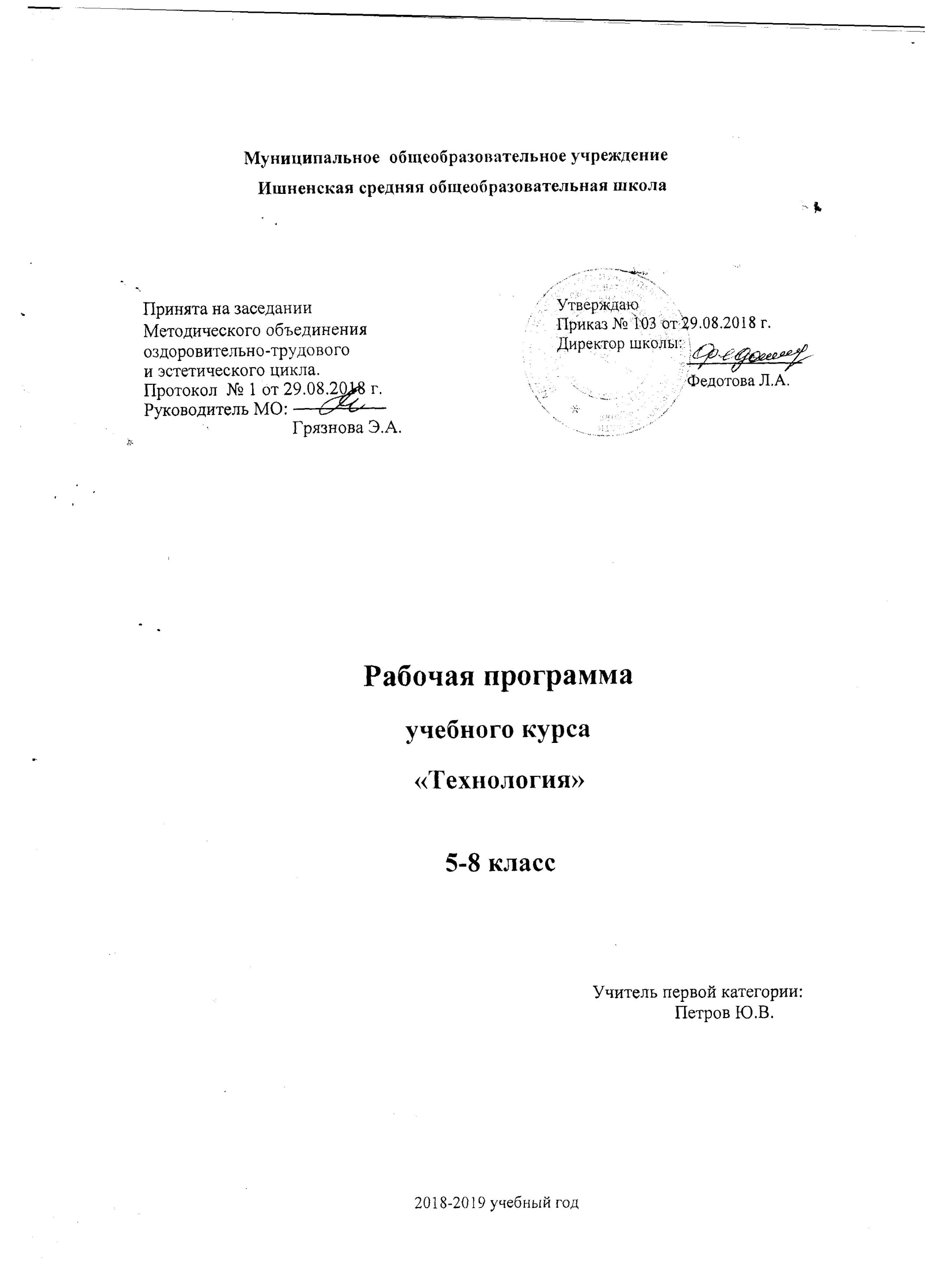                            РАБОЧАЯ ПРОГРАММА ПО ПРЕДМЕТУ «ТЕХНОЛОГИЯ»(мальчики 5 – 8 класс)                                            Пояснительная запискаРабочая программа по предмету «Технология. Технический труд» для 5-8 классов составлена на основе Федерального компонента государственного стандарта основного общего образования и примерной программы основного общего образования по технологии, направление «Технический труд» (А.Т.Тищенко,В.Т.Симоненко, Технология. Содержание образования: Сборник нормативно-правовых документов и методических материалов. – М. Вентана-Граф 2018 г., ). Программа составлена с учетом опыта трудовой и технологической деятельности, полученного учащимися при обучении в начальной школе.Основным предназначением образовательной области «Технология» в системе общего образования является формирование трудовой и технологической культуры школьника, системы технологических знаний и умений, воспитание трудовых, гражданских и патриотических качеств его личности, их профессиональное самоопределение в условиях рынка труда, формирование гуманистически ориентированного мировоззрения. Образовательная область «Технология» является необходимым компонентом общего образования школьников, предоставляя им возможность применить на практике знания основ наук. В основной школе «Технология» изучается с 5-го по 8-ой класс данной ступени обучения.Содержанием программы по направлению «Технология. Технический труд» предусматривается изучение материала по следующим сквозным образовательным линиям:культура и эстетика труда;получение, обработка, хранение и использование информации;основы черчения, графики, дизайна;элементы домашней и прикладной экономики, предпринимательства;1Рабочая программа по технологии для 5-8 классов (ФГОС)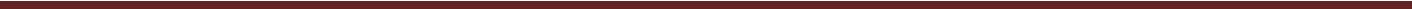 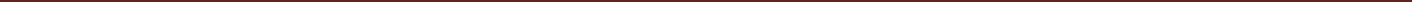 знакомство с миром профессий, выбор жизненных, профессиональных планов учащимися;влияние  технологических  процессов  на  окружающую  среду  и  здоровьечеловека;творческая, проектная деятельность;история,  перспективы  и  социальные  последствия  развития  технологии  итехники.Исходя из необходимости учета потребностей личности школьника, его семьи и общества, достижений педагогической науки, конкретный учебный материал для включения в программу отбирается с учетом следующих положений:распространенность изучаемых технологий в сфере производства, сервиса и домашнего хозяйства и отражение в них современных научно-технических достижений;возможность освоения содержания на основе включения учащихся в разнообразные виды технологической деятельности, имеющих практич ескую направленность;выбор объектов созидательной и преобразовательной деятельности на основе изучения общественных, групповых или индивидуальных потребностей;возможность реализации общетрудовой, политехнической и практической направленности обучения, наглядного представления методов и средств осуществления технологических процессов;возможность познавательного, интеллектуального, творческого, духовно-нравственного, эстетического и физического развития учащихся.Каждый раздел программы включает в себя основные теоретические сведения, практические работы и рекомендуемые объекты труда. При этом предполагается, что изучение материала программы, связанного с практическими работами, должно предваряться необходимым минимумом теоретических сведений.программе предусмотрено выполнение школьниками творческих или проектных работ. Соответствующая тема по учебному плану программы дается в конце каждого года обучения. При организации творческой или проектной деятельности учащихся очень важно акцентировать их внимание на потребительском назначении того изделия, которое они выдвигают в качестве творческой идеи.Основной формой обучения является учебно-практическая деятельность учащихся. Приоритетными методами являются упражнения, лабораторно-практические, учебно-практические работы, метод проектов. Все виды практических работ в программенаправлены на освоение различных технологий обработки материалов, электромонтажных, строительно-отделочных и ремонтных санитарно-технических работ, расчетных и проектных операций. Лабораторно-практические работы выполняются преимущественно по теме «Машины и механизмы».Темы раздела «Технологии ведения дома» включают в себя обучение элементам семейной экономики, освоение некоторых видов ремонтно-отделочных и санитарно-технических работ. Соответствующие работы проводятся в форме учебных упражнений.2Рабочая программа по технологии для 5-8 классов (ФГОС)Занятия по направлению «Технология. Технический труд» проводятся на базе мастерских по обработке древесины, металла или комбинированных мастерских.Большое внимание обращается на обеспечение безопасности труда учащихся при выполнении технологических операций, на соблюдение правил электробезопасности. Недопустимы работы школьников с производственным оборудованием, которое не включено в перечень оборудования, разрешенного к использованию в общеобразовательных учреждениях. Не допускается применение на занятиях самодельных электромеханических инструментов и технологических машин. Также не разрешается применять на практических занятиях самодельные электрифицированные приборы и аппараты, рассчитанные на напряжение более 42 В.Интегративный характер содержания обучения технологии предполагает построение образовательного процесса на основе использования межпредметных связей. Это связи с алгеброй и геометрией при проведении расчетных и графических операций, с химией при характеристике свойств материалов, с физикой при изучении устройства и принципов работы машин и механизмов, современных технологий, с историей и искусством при освоении технологий традиционных промыслов.Цели изучения учебного предмета «Технология»Основными целями изучения учебного предмета «Технология» в системе основного общего образования являются:освоение технологических знаний, основ культуры созидательного труда, представлений о технологической культуре на основе включения учащихся в разнообразные виды трудовой деятельности по созданию личностно или общественно значимых изделий;овладение общетрудовыми и специальными умениями, необходимыми для поиска и использования технологической информации, проектирования и создания продуктов труда, ведения домашнего хозяйства, самостоятельного и осознанного определения своих жизненных и профессиональных планов; безопасными приемами труда;развитие познавательных интересов, технического мышления, пространственного воображения, интеллектуальных, творческих, коммуникативных и организаторских способностей;воспитание трудолюбия, бережливости, аккуратности, целеустремленности, предприимчивости, ответственности за результаты своей деятельности; уважительного отношения к людям различных профессий и результатам их труда;получение опыта применения политехнических и технологических знаний и умений в самостоятельной практической деятельности.формирование представлений о технологической культуре производства, развитие культуры труда путём включения обучающихся в разнообразные виды технологической деятельности по созданию личностно или общественно значимых продуктов труда3Рабочая программа по технологии для 5-8 классов (ФГОС)Место предмета в базисном учебном плане.Федеральный базисный учебный план для образовательных учреждений Российской Федерации отводит на этапе общего образования 245 часов для обязательного изучения каждого направления образовательной области «Технология». В том числе: в V, VI и VII классах по 70 часов, из расчета 2 учебных часа в неделю, в VIII классе – 35 часов.Ценностные ориентиры содержания предмета «Технология».Программа предусматривает формирование у учащихся общеучебных умений и навыков, универсальных способов деятельности и ключевых компетенции. При этом приоритетными видами общеучебной деятельности для всех направлений образовательной области «Технология» на этапе основного общего образования являются:Определение адекватных способов решения учебной задачи на основе заданных алгоритмов. Комбинирование известных алгоритмов деятельности в ситуациях, не предполагающих стандартное применение одного из них.Творческое решение учебных и практических задач: умение мотивированно отказываться от образца, искать оригинальные решения; самостоятельное выполнение различных творческих работ; участие в проектной деятельности.Приведение примеров, подбор аргументов, формулирование выводов. Отражение в устной или письменной форме результатов своей деятельности.Выбор и использование средств представления информации и знаковых систем (текст, таблица, схема, чертеж, эскиз, технологическая карта, и др.) в соответствии с коммуникативной задачей, сферой и ситуацией общения.Использование для решения познавательных и коммуникативных задач различных источников информации, включая энциклопедии, словари, Интернет-ресурсы и другие базы данных.Владение умениями совместной деятельности: согласование и координация деятельности с другими ее участниками; объективное оценивание свого вклада в решение общих задач коллектива.Оценивание своей деятельности с точки зрения нравственных, правовых норм, эстетических ценностей.Требования к результатам обучения и освоения содержания учебного предмета.Изучение технологии в основной школе обеспечивает достижение личностных, метапредметных и предметных результатов.Личностными результатами обучения являются: сформированность личностных познавательных, интеллектуальных и творческих способностей и интересов в предметной технологической деятельности и необходимости непрерывного образования в современном обществе4Рабочая программа по технологии для 5-8 классов (ФГОС)самостоятельность в приобретении новых знаний, практических умений и навыков, мотивация образовательной деятельности на основе личностно ориентированного подходаготовность к выбору индивидуальной траектории будущей образовательной и профессиональной деятельности, в соответствии с собственными интересами и возможностями, и потребностями обществаразвитие теоретического, технико-технологического, экономического исследовательского мышленияразвитие трудолюбия и ответственности, стремление к эффективной трудовой деятельноститолерантное осознание, готовность и способность вести диалог с другими людьми, находить общие цели для их достиженийпроявление бережного отношения к природным и хозяйственным ресурсам, приобретение опыта природоохранной деятельности;формирование эмоционально-личностного отношения к ценностям народной культуры, воспитание патриота своей Родины • проявление познавательных интересов и активности в данной области предметной технологической деятельности;выражение желания учиться и трудиться в промышленном производстве для удовлетворения текущих и перспективных потребностей;развитие трудолюбия и ответственности за качество своей деятельности;овладение установками, нормами и правилами научной организации умственного и физического труда;самооценка умственных и физических способностей для труда в различных сферах с позиций будущей социализации и стратификации;становление самоопределения в выбранной сфере будущей профессиональной деятельности;планирование образовательной и профессиональной карьеры;осознание необходимости общественно полезного труда как условия безопасной и эффективной социализации;бережное отношение к природным и хозяйственным ресурсам;готовность к рациональному ведению домашнего хозяйства;проявление технико-технологического и экономического мышления при организации своей деятельности;самооценка готовности к предпринимательской деятельности в сфере техническоготруда.Метапредметными результатами обучения технологии в основной школе являются:умение адекватно оценивать себя, свои способности; видеть связь между затраченными усилиями и достигнутыми результатамиумение самостоятельно определять способы решения учебных, творческих, исследовательских и социальных задач на основе заданных алгоритмов5Рабочая программа по технологии для 5-8 классов (ФГОС)формирование умений продуктивно работать, общаться и взаимодействовать друг с другом, планировать и выполнять совместную коллективную работу, корректировать результаты совместной деятельностивладение навыками исследовательской и проектной деятельности, определение целей и задач, планирование деятельности,построение доказательств в отношении выдвинутых гипотез,моделирование технических объектов,разработка и изготовление творческих работ,формулирование выводов,представление и защита результатов исследования в заданном форматеиспользование дополнительной информации при проектировании и создании объектов, имеющих личную, общественно значимую и потребительскую стоимостьовладение нормами и правилами культуры труда на рабочем месте и правилами безопасности при выполнении различных технологических процессовПредметными результатами обучения технологии в основной школе являются:познавательной сфере:владение базовыми понятиями и терминологией, объяснять их с позиций явлений социальной действительностиопыт использования полученных знаний и умений при планировании и освоении технологических процессов при обработке конструкционных материаловподбор материалов, инструментов, оснастки, оборудования в соответствии с технологической, технической и графической документациейподбор естественных и искусственных материалов для практических и проектных работ владение способами научной организации труда при выполнении лабораторных, практических, исследовательских и проектных работ применение межпредметных и внутрипредметных связей в процессе разработки технологических процессов и проектно-исследовательских работценностно-мотивационной сфере:умение ориентироваться в мире нравственных, социальных и эстетических ценностей, в будущем активного участника процессов модернизации различных сторон общественной жизниуважение ценностей иных культур и мировоззренияосознание своей роли в решении глобальных проблем современностиоценивание своих способностей и готовности к труду в конкретной предметной или предпринимательской деятельностиосознание ответственности за здоровый образ жизни, качество результатов труда, экономии материалов, сохранение экологии6Рабочая программа по технологии для 5-8 классов (ФГОС)трудовой сфере:знание моральных и правовых норм, относящихся к трудовой деятельности, готовность к ихумение планировать процесс труда, технологический процесс с учетом характера объектавыполнять подбор материалов, инструментов и оборудования с учетом требований технологии и материально-энергетических ресурсовпроектирование и составление графической документации, последовательностиучастие в проектной деятельности, владение приемами исследовательской деятельностисоблюдение культуры труда, трудовой и технологической дисциплины, норм иправилумение самостоятельно выполнять отбор информации с использование различных источников информационных технологий, для презентации результатов практической и проектной деятельностиумение самостоятельно или с помощью справочной литературы выполнять контроль промежуточных и конечных результатов труда по установленным критериям и показателям с использованием контрольных и измерительных инструментовВ физиолого-психологической сфере:развитие моторики, координации и точности движений рук при выполнении различных технологических операций, при работе с ручными и механизированными инструментами, механизмами и станкамиВ эстетической сфере:умение эстетически и рационально оснастить рабочее места, с учетом требованийумение проектировать разрабатываемое изделие или проект, с учетом требований дизайна,разработка варианта рекламы выполненного объекта или результатов трудаВ коммуникативной сфере:знания о конструктивном взаимодействии людей с разными убеждениями, культурными ценностями и социальным положениемумение использовать современные средства связи и коммуникации для поиска необходимой учебной и социальной информацииумение работать в коллективе при выполнении практических и проектных работ, с учетомумение публично отстаивать свою точку зрения, выполнять презентацию и защиту проекта изделия, продукта труда или услуги7Рабочая программа по технологии для 5-8 классов (ФГОС)Интегративный характер содержания обучения технологии предполагает построение образовательного процесса на основе использования межпредметных связей.Личностные УУД:действие смыслообразования (интерес, мотивация);действие нравственно-этического оценивания («что такое хорошо, что такоеплохо»);формирование личного, эмоционального отношения к себе и окружающемумиру;	формирование интереса к себе и окружающему миру (когда ребѐнок задаѐтвопросы);эмоциональное осознание себя и окружающего мира;формирование позитивного отношения к себе и окружающему миру;формирования желания выполнять учебные действия;использование фантазии, воображения при выполнении учебных действий.сфере личностных УУД будут сформированы:внутренняя позиция школьника;личностная мотивация учебной деятельности;ориентация на моральные нормы и их выполнение.Познавательные УУД:Общеучебные универсальные действия:самостоятельное выделение и формулирование познавательной цели;поиск и выделение необходимой информации; применение методов информационного поиска, в том числе с помощью компьютерных средств;структурирование знаний;выбор наиболее эффективных способов решения задач в зависимости от конкретных условий.Универсальные логические действия:имеют наиболее общий (всеобщий) характер и направлены на установление связей и отношений в любой области знания;способность и умение учащихся производить простые логические действия (анализ, синтез, сравнение, обобщение и др.);составные логические операции (построение отрицания, утверждение и опровержение как построение рассуждения с использованием различных логических схем).сфере развития познавательных УУД ученики научатся:использовать знако-символические средства, в том числе овладеют действием моделирования;овладеют широким спектром логических действий и операций, включая общий прием решения задач.8Рабочая программа по технологии для 5-8 классов (ФГОС)Коммуникативные УУД:планирование учебного сотрудничества с учителем и сверстниками – определение цели, функций участников, способов взаимодействия;постановка  вопросов  –  инициативное  сотрудничество  в  поиске  и  сбореинформации;разрешение конфликтов – выявление, идентификация проблемы, поиск и оценка альтернативных способов разрешения конфликта, принятие решения и его реализация;умения с достаточной полнотой и точностью выражать свои мысли в соответствии с задачами и условиями коммуникации; владение монологической и диалогической формами речи в соответствии с грамматическими и синтаксическими нормами родного языка;формирование умения объяснять свой выбор, строить фразы, отвечать на поставленный вопрос, аргументировать;формирование вербальных способов коммуникации (вижу, слышу, слушаю, отвечаю, спрашиваю);формирование невербальных способов коммуникации – посредством контакта глаз, мимики, жестов, позы, интонации и т.п.);формирование умения работать в парах и малых группах;формирование  опосредованной  коммуникации  (использование  знаков  исимволов).сфере коммуникативных УУД ученики смогут:учитывать позицию собеседника (партнера);организовать и осуществить сотрудничество и кооперацию с учителем и сверстниками;адекватно передавать информацию;отображать предметное содержание и условия деятельности в речи.Регулятивные УУД:целеполагание;планирование;прогнозирование;контроль в форме сличения способа действия и его результата с заданнымэталоном;коррекция;оценка;волевая саморегуляция как способность к мобилизации сил и энергии; способность к волевому усилию – к выбору в ситуации мотивационного конфликта и преодолению препятствий.сфере регулятивных УУД ученики смогут овладеть всеми типами учебных действий, включая способность принимать и сохранять учебную цель и задачу,9Рабочая программа по технологии для 5-8 классов (ФГОС)планировать её реализацию, в том числе во внутреннем плане, контролировать и оценивать свои действия, вносить соответствующие коррективы в их выполнение.Учебно-тематический план5-8 КЛАССЫ – 245 часов10Рабочая программа по технологии для 5-8 классов (ФГОС)Критерии оценки учебной деятельности по технологииРезультатом проверки уровня усвоения учебного материала является отметка. При оценке знаний учащихся предполагается обращать внимание на правильность, осознанность, логичность и доказательность в изложении материала точность использования терминологии, самостоятельность ответа. Оценка знаний предполагает учет индивидуальных особенностей учащихся, дифференцированный подход к организации работы в классе.Исходя из поставленных целей учитывается:Правильность и осознанность изложения содержания, полноту раскрытия понятий, точность употребления научных терминов.Степень сформированности интеллектуальных и общеучебных умений.Самостоятельность ответаРечевая грамотность и логическая последовательность ответа.Рабочая программа по технологии для 5-8 классов (ФГОС)Рабочая программа по технологии для 5-8 классов (ФГОС)Устный ответОценка практических работОтметка «5» ставиться, если полностью соблюдались правила трудовой и технической дисциплины, работа выполнялась самостоятельно, тщательно спланирован труд, предложенный учителем, рационально организовано рабочее место, полностью соблюдались общие правила техники безопасности, отношение к труду добросовестное, к инструментам - бережное, экономное.Отметка «4» ставиться, если работа выполнялась самостоятельно, допущены незначительные ошибки в планировании труда, организации рабочего места, которые исправлялись самостоятельно, полностью выполнялись правила трудовой и технологической дисциплины, правила техники безопасности.Отметка «3» ставиться, если самостоятельность в работе была низкой, допущены нарушения трудовой и технологической дисциплины, организации рабочего места.Отметка «2» ставится, если самостоятельность в работе отсутствовала, допущены грубые нарушения правил трудовой и технологической дисциплины, правил техники безопасности, которые повторялись после замечаний учителя.Приемы трудаОтметка «5» ставиться, если все приемы труда выполнялись правильно, не было нарушений правил техники безопасности, установленных для данного вида работ.Отметка «4» ставиться, если приемы выполнялись в основном правильно, допущенные ошибки исправлялись самостоятельно, не было на рушения правил техники безопасности, установленных для данного вида работ.Отметка «3» ставиться, если отдельные приемы труда выполнялись неправильно, но ошибки исправлялись после замечания учителя, допущены незначительные нарушения правил техники безопасности, установленных для данного вида работ.13Рабочая программа по технологии для 5-8 классов (ФГОС)Отметка «2» ставится, если неправильно выполнялись многие виды работ, ошибки повторялись после замечания учителя, неправильные действия привели к травме учащегося или поломке инструмента (оборудования).Качество изделий (работы)Отметка «5» ставиться, если изделие выполнено точно по чертежу; все размеры выдержаны; отделка выполнена в соответствии с требованиями инструкционной карты или по образцу.Отметка «4» ставиться, если изделие выполнено по чертежу, размеры выдержаны, но качество отделки ниже требуемого.Отметка «3» ставиться, если изделие выполнено по чертежу с небольшими отклонениями; качество отделки удовлетворительное.Отметка «2» ставится, если изделие выполнено с отступлениями от чертежа, не соответствует образцу. Дополнительная доработка не может привести к возможности использования изделия.Норма времени (выработки)Отметка «5» ставиться, если задание выполнено в полном объеме и в установленный срок.Отметка «4» ставиться, если на выполнение работы затрачено времени больше установленного по норме на 10%.Отметка «3» ставиться, если на выполнение работы затрачено времени больше установленного по норме на 25%.Отметка «2» ставится, если на выполнение работы затрачено времени против нормы больше чем на 25%.14Рабочая программа по технологии для 5-8 классов (ФГОС)Основное содержание. 245 часов.класс. 70 часов.Создание изделий из конструкционных и поделочных материалов. Технология создания изделий из древесины и поделочных материалов наоснове конструкторской и технологической документации (16 час.)Технология изготовления изделий на основе плоскостных деталей (16 час)Основные теоретические сведенияДревесина и ее применение. Лиственные и хвойные породы древесины. Характерные признаки и свойства. Природные пороки древесины: сучки, трещины, гниль. Виды древесных материалов: пиломатериалы, шпон, фанера. Области применения древесных материалов. Отходы древесины и их рациональное использование. Профессии, связанные с производством древесных материалов и восстановлением лесных массивов. Традиционные виды декоративно-прикладного творчества и народных промыслов России.Понятие об изделии и детали. Типы графических изображений: технический рисунок, эскиз, чертеж. Чертеж плоскостной детали. Графическое изображение конструктивных элементов деталей: отверстий, пазов, фасок. Основные сведения о линиях чертежа. Правила чтения чертежей плоскостных деталей. Технологическая карта иназначение. Верстак, его устройство. Ручные инструменты и приспособления для обработки древесины. Основные технологические операции и особенности их выполнения: разметка, пиление, опиливание, отделка, соединение деталей, визуальный и инструментальный контроль качества деталей. Правила безопасности труда при работе ручными столярными инструментами.Практические работыРаспознавание лиственных и хвойных древесных пород по внешним признакам: цвету, текстуре. Выявление природных пороков древесных материалов и заготовок. Определение видов древесных материалов по внешним признакам.Чтение чертежа плоскостной детали: определение материала изготовления, формы, размеров детали, конструктивных элементов. Определение последовательности изготовления детали по технологической карте.Организация рабочего места: рациональное размещение инструментов и заготовок; установка и закрепление заготовок в зажимах верстака; ознакомление с рациональными приемами работы ручными инструментами (измерительной линейкой, столярным угольником, ножовкой, напильником, лобзиком, абразивной шкуркой, м олотком, клещами).Изготовление плоскостных деталей по чертежам и технологическим картам: соотнесение размеров заготовки и детали; разметка заготовки с учетом направления волокон и наличия пороков материала; определение базового угла заготовки; разметка заготовок правильной геометрической формы с использованием линейки и столярного угольника; пиление заготовок ножовкой; разметка заготовок с криволинейным контуром по шаблону; выпиливание лобзиком по внешнему и внутреннему контуру; сверление технологических отверстий, обработка кромки заготовки напильниками и абразивной шкуркой; использование линейки, угольника, шаблонов для контроля качества изделия;15Рабочая программа по технологии для 5-8 классов (ФГОС)соединение деталей изделия на клей и гвозди; защитная и декоративная отделка изделия; выявление дефектов и их устранение; соблюдение правил безопасности труда при использовании ручного инструмента и оборудования верстака. Уборка рабочего места.Изготовление изделий декоративно-прикладного назначения с использованием технологий художественной обработки материалов.Технология создания изделий из металла на основе конструкторской и технологической документации (16 часов)Изготовление изделий из тонколистового металла и проволоки (16 час) Основные теоретические сведенияМеталлы; их основные свойства и область применения. Черные и цветные металлы. Виды и способы получения листового металла: листовой металл, жесть, фольга. Проволока и способы ее получения. Профессии, связанные с добычей и производством металлов.Понятие об изделии и детали. Типы графических изображений: технический рисунок, эскиз, чертеж, технологическая карта. Чертеж (эскиз) деталей из тонколистового металла и проволоки. Графическое изображение конструктивных элементов деталей: отверстий, пазов и т.п. Основные сведения о линиях чертежа. Правила чтения чертежей деталей.Слесарный верстак и его назначение. Устройство слесарных тисков. Ручные инструменты и приспособления для обработки тонколистового металла, их назначение. Основные технологические операции обработки тонколистового металла и особенности их выполнения: правка тонколистового металла, плоскостная разметка, резание ножницами, опиливание кромок, пробивание отверстий, гибка, отделка.Ручные инструменты и приспособления для обработки проволоки, их назначение. Основные технологические операции обработки проволоки и особенности их выполнения: определение длины заготовки, правка, линейная разметка, резание, гибка. Правила безопасности труда.Практические работыРаспознавание видов металлов. Подбор заготовок для изготовления изделия. Чтение чертежей деталей из тонколистового металла и проволоки: определениематериала	изготовления,	формы	и	размеров	детали,	ее	конструктивных	элементов.Определение последовательности изготовления детали по технологической карте.Организация рабочего места: рациональное размещение инструментов и заготовок на слесарном верстаке; закрепление заготовок в тисках; ознакомление с рациональными приемами работы ручными инструментами (слесарным угольником, слесарными ножницами, напильниками, абразивной шкуркой, киянкой, пробойником, слесарным молотком, кусачками, плоскогубцами, круглогубцами).16Рабочая программа по технологии для 5-8 классов (ФГОС)Изготовление деталей из тонколистового металла по чертежу и технологической карте: правка заготовки; определение базовой угла заготовки; разметка заготовок сиспользованием	линейки	и	слесарного	угольника;	резание	заготовок	слесарныминожницами;	пробивание	отверстий	пробойником,	опиливание	кромки	заготовкинапильниками; гибка заготовок в тисках и на оправках; обработка абразивной шкуркой. Визуальный и инструментальный контроль качества деталей. Выявление дефектов и их устранение. Защитная и декоративная отделка изделия. Соблюдение правил безопасности труда. Уборка рабочего места.Изготовление деталей из проволоки по чертежу и технологической карте: определение длины заготовки; правка проволоки; разметка заготовок; резание проволоки кусачками; гибка проволоки с использованием плоскогубцев, круглогубцев, оправок. Визуальный и инструментальный контроль качества деталей. Выявление дефектов и их устранение. Соблюдение правил безопасности труда.Изготовление изделий декоративно-прикладного назначения с использованием технологий художественной обработки материалов. Традиционные виды декоративно-прикладного творчества и народных промыслов России.Варианты объектов трудаГоловоломки, цепочки, крепежные детали, изделия декоративного и бытового назначения, садово-огородный инвентарь.Машины и механизмыГрафическое представление и моделирование (4 час)Механизмы технологических машин (4 час)Основные теоретические сведенияМеханизмы и их назначение. Ременные и фрикционные передачи. Детали механизмов. Условные обозначения деталей и узлов механизмов и машин на кинематических схемах. Чтение и построение простых кинематических схем.Практические работыЧтение кинематических схем простых механизмов. Сборка моделей механизмов из деталей конструктора типа “Конструктор-механик”. Проверка моделей в действии. Количественные замеры передаточных отношений в механизмах.Объекты трудаКонструктор, механизмы оборудования школьных мастерских.Электротехнические работы (7 час)Электромонтажные работы (3 час)Основные теоретические сведенияОрганизация рабочего места для выполнения электромонтажных работ. Виды проводов. Инструменты для электромонтажных работ. Установочные изделия. Приемы монтажа установочных изделий. Правила безопасной работы с электроустановками и при выполнении электромонтажных работ. Профессии, связанные с выполнением электромонтажных работ.17Рабочая программа по технологии для 5-8 классов (ФГОС)Практические работыЭлектромонтажные работы: ознакомление с видами и приемами пользования электромонтажными инструментами; выполнение механического оконцевания, соединения и ответвления проводов. Подключение проводов к электропатрону, выключателю, розетке. Проверка пробником соединений в простых электрических цепях.Варианты объектов трудаПровода, электроустановочные изделия.Простейшие электрические цепи с гальваническим источником тока (4 час) Основные теоретические сведенияОбщее понятие об электрическом токе, напряжении и сопротивлении. Виды источников тока и приемников электрической энергии. Условные графические обозначения на электрических схемах. Понятие об электрической цепи и ее принципиальной схеме.Практические работыЧтение простой электрической схемы. Сборка электрической цепи из деталей конструктора с гальваническим источником тока. Проверка работы цепи при различных вариантах ее сборки.Варианты объектов трудаМодели низковольтных осветительных и сигнальных устройств.Технологии ведения дома (4 час)Мелкий ремонт и уход за одеждой и обувью (4 час)Основные теоретические сведенияУход за различными видами половых покрытий и лакированной мебели, их мелкий ремонт. Средства для ухода за раковинами и посудой. Средства для ухода за мебелью. Выбор и использование современных средств ухода за одеждой и обувью. Способы удаления пятен с одежды и обивки мебели. Выбор технологий длительного хранения одежды и обуви. Уход за окнами. Способы утепления окон в зимний период. Современная бытовая техника, облегчающая выполнение домашних работ. Профессии в сфере обслуживания и сервиса.Практические работыВыполнение мелкого ремонта обуви, мебели. Удаление пятен с одежды и обивки мебели.Варианты объектов трудаМебель, верхняя одежда, обувь.Творческая, проектная деятельность (21 час)Основные теоретические сведенияВыбор темы проектов. Обоснование конструкции и этапов ее изготовления. Технические и технологические задачи, возможные пути их решения (выбор материалов,18Рабочая программа по технологии для 5-8 классов (ФГОС)рациональной конструкции, инструментов и технологий, порядка сборки вариантов отделки).Практические работыОбоснование выбора изделия. Поиск необходимой информации. Выполнен ие эскиза изделия. Изготовление деталей. Сборка и отделка изделия. Презентация изделия.Варианты объектов трудаТемы проектных работ даны в разделе «Направления проектных работ учащихся».класс.70 часов.Создание изделий из конструкционных и поделочных материалов (36 час)Технологии создания изделий из древесных и поделочных материалов на основе конструкторской и технологической документации (16 час)Технология изготовления изделий с использованием деталей призматическойцилиндрической формы (16 час)Основные теоретические сведенияВиды пиломатериалов, технология их производства и область применения. Влияние технологий обработки материалов на окружающую среду и здоровье человека. Технологические пороки древесины: механические повреждения, заплесневелость, деформация. Профессии, связанные с обработкой древесины и древесных материалов. Традиционные виды декоративно-прикладного творчества и народных промыслов России.Представления о способах изготовления деталей различных геометрических форм. Графическое изображение деталей призматической и цилиндрической форм. Конструктивные элементы деталей и их графическое изображение: шипы, проушины, отверстия, уступы, канавки. Основные сведения о видах проекций деталей на чертеже. Правила чтения чертежей деталей призматической и цилиндрической форм.Ручные инструменты и приспособления для изготовления деталей призматической формы. Устройство и назначение рейсмуса, строгальных инструментов (рубанка, шерхебеля), стусла, стамески. Инструменты для сборочных работ. Основные технологические операции и особенности их выполнения: разметка, пиление, долблении, сверление отверстий; сборка деталей изделия, контроль качества; столярная и декоративная отделка изделий. Правила безопасности труда при работе ручными столярными инструментами и на сверлильном станке.Организация рабочего места токаря. Ручные инструменты и приспособления для изготовления деталей цилиндрической формы на токарном станке. Назначение плоских и полукруглых резцов. Устройство штангенциркуля и способы выполнения измерений. Основные технологические операции и особенности их выполнения: черновое и чистовое точение цилиндрических поверхностей; вытачивание уступов, канавок; контроль качества. Правила безопасности труда при работе на токарном станке.Современные технологические машины и электрифицированные инструменты. Практические работыОпределение видов пиломатериалов. Выбор пиломатериалов и заготовок с учетом природных и технологических пороков древесины.19Рабочая программа по технологии для 5-8 классов (ФГОС)Чтение чертежей (эскизов) деталей призматической и цилиндрической форм: определение материала, геометрической формы, размеров детали и ее конструктивных элементов; определение допустимых отклонений размеров при изготовлении деталей. Определение последовательности изготовления деталей и сборки изделия по технологической карте.Организация рабочего места столяра: подготовка рабочего места и инструментов; закрепление заготовок в зажимах верстака. Ознакомление с рациональными приемами работы ручными инструментами, приспособлениями и сверления отверстий с помощью сверлильного станка.Изготовление изделий из деталей призматической формы по чертежу и технологической карте: выбор заготовок, определение базовой поверхности, разметка с использованием рейсмуса; определение припуска на обработку; строгание заготовки, пиление с использованием стусла. Разметка и изготовление уступов, долбление древесины; соединение деталей «в полдерева», на круглый шип, с использованием накладных деталей; предварительная сборка и подгонка деталей изделия. Сборка деталей изделия на клею, с использованием гвоздей и шурупов. Защитная и декоративная отделка изделия. Визуальный и инструментальный контроль качества деталей. Выявление дефектов и их устранение. Соблюдение правил безопасности труда при работе ручными столярными инструментами и на сверлильном станке.Организация рабочего места токаря: установка ростовых подставок, подготовка и рациональное размещение инструментов; подготовка и закрепление заготовки, установка подручника, проверка станка на холостом ходу. Соблюдение рациональных приемов работы при изготовлении изделий на токарном станке по обработке древесины.Изготовление деталей цилиндрической формы на токарном станке: определение припусков на обработку, черновое точение, разметка и вытачивание конструктивных элементов (канавок, уступов, буртиков, фасок); чистовое точение, подрезание торцов детали, обработка абразивной шкуркой. Визуальный и инструментальный контроль качества деталей. Выявление дефектов и их устранение. Защитная и декоративная отделка изделия. Соблюдение правил безопасности труда при работе на токарном станке.Изготовление изделий декоративно-прикладного назначения с использованием технологий художественной обработки материалов.Варианты объектов  трудаИгрушки и игры, ручки, изделие для украшения интерьера, кормушки, готовальни, кухонные и бытовые принадлежности.Технология создания изделий из металла на основе конструкторской и технологической документации (16 час)Технологии изготовления изделий из сортового проката (16 час)Основные теоретические сведенияМеталлы	и	сплавы,	основные	технологические	свойства	металлов	и	сплавов.Основные	способы	обработки	металлов:	резание,	пластическая	деформация,	литье.Влияние технологий обработки материалов на окружающую среду и здоровье человека.20Рабочая программа по технологии для 5-8 классов (ФГОС)Профессии, связанные с обработкой металлов. Традиционные виды декоративно-прикладного творчества и народных промыслов России.Сталь как основной конструкционный сплав. Инструментальные и конструкционные стали. Виды сортового проката.Представления о геометрической форме детали и способах ее получения. Графическое изображение объемных деталей. Конструктивные элементы деталей и их графическое изображение: отверстия, пазы, лыски, фаски. Основные сведения о видах проекций деталей на чертежах. Правила чтения чертежей деталей и изделий.Сверлильный станок: устройство, назначение, приемы работы. Современные технологические машины.Назначение ручных инструментов и приспособлений для изготовления деталей и изделий: штангенциркуль, кернер, слесарная ножовка, зубило. Назначение ин струментовприспособлений для изготовления заклепочных соединений: поддержка, натяжка, обжимка. Виды заклепок. Основные технологические операции изготовление деталей из сортового проката и особенности их выполнения: правка, разметка, резание ножовкой, опиливание кромок, сверление отверстий, рубка зубилом, гибка, отделка. Соединение деталей в изделии на заклепках.Практические работыОпределение видов сортового проката. Подбор заготовок для изготовления изделия с учетом формы деталей и минимизации отходов.Чтение чертежа детали: определение материала, геометрической формы, размеров детали и ее конструктивных элементов; определение допустимых отклонений размеров при изготовлении деталей. Определение последовательности изготовления деталей и сборки изделия по чертежу и технологической карте.Организация рабочего места: рациональное размещение инструментов и заготовок на слесарном верстаке; закрепление заготовок в тисках; ознакомление с рациональными приемами работы ручными инструментами и на сверлильном станке.Изготовление изделий из сортового проката по чертежу и технологической карте: правка заготовки; определение базовой поверхности заготовки; разметка заготовок с использованием штангенциркуля; резание заготовок слесарной ножовкой; сверление отверстий на сверлильном станке, опиливание прямолинейных и криволинейных кромок напильниками, гибка заготовок с использованием приспособлений; отделка абразивной шкуркой. Визуальный и инструментальный контроль качества деталей. Выявление дефектов и их устранение. Защитная и декоративная отделка изделия. Соблюдение правил безопасности труда.Соединение деталей изделия на заклепках: выбор заклепок в зависимости от материала и толщины соединяемых деталей, разметка центров сборочных отверстий, сверление и зенковка отверстий, формирование замыкающей головки.Изготовление изделий декоративно-прикладного назначения с использованием технологий художественной обработки материалов.21Рабочая программа по технологии для 5-8 классов (ФГОС)Варианты объектов трудаСадово-огородный инструмент, подсвечники, элементы декоративного оформления интерьера, слесарный инструмент, предметы бытового назначения.Машины и механизмыГрафическое представление и моделирование (4 час)Сборка моделей технологических машин из деталей конструктора по эскизам и чертежам (4 час)Основные теоретические сведенияТехнологические машины. Виды зубчатых передач. Условные графические обозначения на кинематических схемах зубчатых передач. Передаточное отношение в зубчатых передачах и его расчет.Практические работыЧтение кинематической схемы. Сборка модели механизма с зубчатой передачей из деталей конструктора. Проверка модели в действии. Подсчет передаточного отношения в зубчатой передаче по количеству зубьев шестерен.Варианты объектов трудаКонструктор, механизмы оборудования школьных мастерских.Электротехнические работы (7 час)Электромонтажные работы (3час)Основные теоретические сведенияОрганизация рабочего места для выполнения электромонтажных работ с использованием пайки. Виды проводов, припоев, флюсов. Инструменты для электромонтажных работ. Установочные изделия. Приемы пайки. Приемы электромонтажа. Устройство и применение пробника на основе гальванического источника тока и электрической лампочки. Правила безопасной работы с электроустановками и при выполнении электромонтажных работ. Профессии, связанные с выполнением электромонтажных и наладочных работ.Практические работыОзнакомление с видами и приемами пользования электромонтажными инструментами. Оконцевание, соединение и ответвление проводов с использованием пайки или механическим способом. Монтаж проводов в распределительной коробке. Изготовление удлинителя. Использование пробника для поиска обрыва в цепи.Варианты объектов трудаПровода, электроустановочные изделия, пробник для поиска обрыва в цепи.Устройства с электромагнитом (4 час)Основные теоретические сведенияОрганизация рабочего места. Условные обозначения элементов электротехнических устройств на принципиальных схемах. Электромагнит и его22Рабочая программа по технологии для 5-8 классов (ФГОС)применение в электротехнических устройствах. Принцип действия и устройство электромагнитного реле. Профессии, связанные с производством, эксплуатацией и обслуживанием электротехнических устройств.Практические работыЧтение схем электрических цепей, включающих электромагнитные устройства. Разработка схем и сборка моделей электротехнических установок и устройств с электромагнитом из деталей электроконструктора. Проверка моделей в действии. Проверка работы промышленного низковольтного электромагнитного реле.Варианты объектов трудаМодели из деталей электроконструктора, электромагнитные реле, моде ли устройств с электромагнитом из деталей механического конструктора.Технологии ведения дома (4 час)Эстетика и экология жилища (4 час)Основные теоретические сведенияКраткие сведения из истории архитектуры и интерьера. Национальные традиции, связь архитектуры с природой. Интерьер жилых помещений и их комфортность. Современные стили в интерьере.Рациональное размещение мебели и оборудования в помещении. Разделение помещений на функциональные зоны. Свет в интерьере. Создание интерьера с учетом запросов и потребностей семьи и санитарно-гигиенических требований. Подбор средствоформления интерьера жилого помещения. Декоративное украшение помещения изделиями собственного изготовления.Использование декоративных растений для оформления интерьера жилых помещений, школьных и приусадебных участков.Практические работыВыполнение эскиза интерьера жилого помещения. Выполнение эскизов элементов интерьера. Оформление класса (пришкольного участка) с использованием декоративных растений.Варианты объектов трудаЭскизы интерьера, предметы декоративно-прикладного назначения, декоративные растения.Творческая, проектная деятельность (21 час)Основные теоретические сведенияВыбор тем проектов на основе потребностей и спроса на рынке товаров и услуг. Методы поиска информации об изделии и материалах. Экономическая оценка стоимости выполнения проекта. Виды проектной документации.Практические работыОбоснование идеи изделия на основе маркетинговых опросов. Коллективный анализ возможностей изготовления изделий, предложенных учащимися. Выбор видов23Рабочая программа по технологии для 5-8 классов (ФГОС)изделий. Разработка конструкции и определение деталей. Подготовка чертежа или технического рисунка. Составление учебной инструкционной карты.Изготовление	деталей	и	контроль	их	размеров.	Сборка	и	отделка	изделия.Оформление проектных материалов. Презентация проекта.Варианты объекты трудаТемы проектных работ даны в разделе «Направления проектных работ учащихся».класс.70 часовСоздание изделий из конструкционных и поделочных материалов (36 час)Технологии создания изделий из древесных и поделочных материалов на основе конструкторской и технологической документации (16 час)Технология изготовления  изделий с использованием сложных соединений (16час)Основные теоретические сведенияСтроение древесины. Характеристика основных пород древесины. Технологические и декоративные свойства древесины. Зависимость области применения древесины от ее свойств. Правила сушки и хранения древесины. Профессии, связанные с созданием изделий из древесины и древесных материалов. Традиционные виды декоративно-прикладного творчества и народных промыслов России.Понятие о много детальном изделии и его графическом изображении. Виды и способы соединений деталей в изделиях из древесины. Угловые, серединные и ящичные шиповые соединение, их элементы и конструктивные особенности. Графическое изображение соединений деталей на чертежах. Общие сведения о сборочных чертежах. Спецификация составных частей и материалов. Правила чтения сборочных чертежей.Современные технологические машины и электрифицированные инструменты.Практические работыВыбор  породы  древесины,  вида  пиломатериалов  и  заготовок  для  изготовленияизделия с учетом основных технологических и декоративных свойств, минимизации отходов.Анализ	образца	или	изображения	многодетального	изделия:	определениеназначения, количества и формы деталей изделия, определение их взаимного расположения, способов и видов соединения деталей изделия.Изготовление деталей изделия по чертежу с применением ручных инструментов и технологических машин. Соединение деталей изделия на шипах с использованием ручных инструментов и приспособлений: расчет количества и размеров шипов в зависимости от толщины деталей, разметка и запиливание шипов и проушин, долбления гнезд и проушин долотами, подгонка соединяемых деталей стамесками и напильниками; сборка шиповых соединений на клею. Сборка изделия. Защитная и декоративная отделка изделия. Визуальный и инструментальный контроль качества деталей. Выявление дефектов и их устранение. Соблюдение правил безопасности труда при работе ручными инструментами и на технологических машинах.24Рабочая программа по технологии для 5-8 классов (ФГОС)Изготовление изделий декоративно-прикладного назначения с использованием технологий художественной обработки материалов.Варианты объектов трудаШкатулки, ящики, полки, скамейки, игрушки, модели и игры, дидактические пособия, кормушки, готовальни, кухонные и бытовые принадлежности.Технология создания изделий из металла на основе конструкторской и технологической документации (16 час)Технологии изготовления изделий с использованием точеных деталей (16 час) Основные теоретические сведенияМеталлы и сплавы, их механические свойства. Виды термообработки. Основные способы изменения свойств металлов и сплавов. Особенности изготовления изделий из пластмасс. Профессии, связанные с созданием изделий из металлов и пластмасс. Традиционные виды декоративно-прикладного творчества и народных промыслов России.Точность обработки и качество поверхности деталей. Основные сведения о процессе резания на токарно-винторезном станке.Графическое изображение деталей цилиндрической формы. Представления о способах получения деталей цилиндрической формы. Конструктивные элементы деталейих графическое изображение: отверстия, уступы, канавки, фаски. Основные сведения о видах проекций деталей на чертеже. Правила чтения чертежей.Виды	соединений	и	их	классификация.	Резьбовое	соединение	и	егоконструктивные  особенности.  Типовые  детали  резьбовых  соединений.	Графическоеизображение резьбовых соединений на чертежах. Общие сведения о сборочных чертежах. Спецификация составных частей и материалов. Правила чтения сборочных чертежейТокарно-винторезный	станок:	устройство,	назначение,	приемы	работы.Современные технологические машины.Инструменты и приспособления для работы на токарном станке. Виды и назначение токарных резцов. Основные элементы токарного резца. Основные операции токарной обработки и особенности их выполнения: черновое и чистовое точение цилиндрических поверхностей; вытачивание конструктивных элементов. Контроль качества. Правила безопасности труда.Ручные инструменты и приспособления для нарезания резьбы на стержнях и в отверстиях, сборки изделия; их устройство и назначение. Метрическая резьба. Основные технологические операции изготовления резьбы на стержнях и отверстиях.Практические работыЧтение чертежа детали цилиндрической формы: определение материала, размеров детали и ее конструктивных элементов; определение допустимых отклонений размеров при изготовлении деталей. Определение последовательности изготовления деталей и сборки изделия по чертежу и технологической карте.Организация рабочего места токаря: установка ростовых подставок, подготовка и рациональное размещение инструментов; подготовка и закрепление заготовки, установка25Рабочая программа по технологии для 5-8 классов (ФГОС)резцов в резцедержателе, проверка работы станка на холостом ходу. Ознакомление с рациональными приемами работы на токарном станке.Изготовление деталей цилиндрической формы на токарно-винторезном станке: установка заданного режима резания; определение глубины резания и количества проходов; черновое точение, разметка и вытачивание конструктивных элементов; чистовое точение, подрезание торцов детали. Визуальный и инструментальный контроль качества деталей. Выявление дефектов и их устранение. Защитная и декоративная отделка изделия. Соблюдение правил безопасности труда.Изготовление резьбовых соединений: определение диаметра стержня и отверстия; протачивание стержня и сверление отверстия; нарезание резьбы плашкой и метчиками. Контроль качества резьбы.Изготовление изделий декоративно-прикладного назначения с использованием технологий художественной обработки материалов.Варианты объектов трудаОправки для гибки листового металла, инструменты, детали крепежа, детали моделей и наглядных пособий, изделия бытового назначения.Машины и механизмыГрафическое представление и моделирование (4 час)Сборка моделей механических устройств автоматики по эскизам и чертежам(4 час)Основные теоретические сведенияМеханические автоматические устройства, варианты их конструктивного выполнения. Условные обозначения элементов автоматических устройств на схемах. Схемы механических устройств регулирования уровня жидкости и температуры.Практические работыЧтение схем механических устройств автоматики. Выбор замысла автоматического устройства. Разработка конструкции модели. Сборка и испытание модели.Варианты объектов трудаМодели механических устройств регулирования уровня жидкости и температуры.Механические автоматические устройства сигнализации.Электротехнические работы (9 час)Устройства с элементами автоматики (9 час)Основные теоретические сведенияПринципы работы и способы подключения плавких и автоматических предохранителей. Схема квартирной электропроводки. Подключение бытовых приемников электрической энергии.26Рабочая программа по технологии для 5-8 классов (ФГОС)Работа счетчика электрической энергии. Способы определения расхода и стоимости электрической энергии. Возможность одновременного включения нескольких бытовых приборов в сеть с учетом их мощности. Пути экономии электрической энергии.Понятие  о  преобразовании  неэлектрических  величин  в  электрические  сигналы.Виды датчиков: механические контактные, биметаллические реле.Понятие об автоматическом контроле и регулировании. Виды и назначение автоматических устройств. Элементы автоматики в бытовых электротехнических устройствах. Простейшие схемы устройств автоматики.Влияние электротехнических и электронных приборов на окружающую среду и здоровье человека.Профессии, связанные с производством, эксплуатацией и обслуживанием электротехнических и электронных устройств.Практические работыИзучение схем квартирной электропроводки. Сборка модели квартирной проводкииспользованием типовых аппаратов коммутации и защиты. Сборка из деталей электроконструктора модели автоматической сигнализации достижения максимального уровня жидкости или температуры.Варианты объектов трудаРегулятор уровня жидкости, терморегулятор, бытовые светильники, модели устройств автоматики.Технологии ведения дома (4 час)Эстетика и экология жилища (4 час)Основные теоретические сведенияХарактеристика основных элементов систем энергоснабжения, теплоснабжения, водопровода и канализации в городском и сельском (дачном) домах. Правила их эксплуатации.Понятие об экологии жилища. Оценка и регулирование микроклимата в доме. Современные приборы для поддержания температурного режима, влажности и состояния воздушной среды. Роль освещения в интерьере.Способы определения места положения скрытой электропроводки. Современные системы фильтрации воды.Подбор на основе рекламной информации современной бытовой техники с учетом потребностей и доходов семьи. Правила пользования бытовой техникой.Практические работыОценка микроклимата в доме. Определение места положения скрытой электропроводки. Разработка плана размещения осветительных приборов. Подбор бытовой техники по рекламным проспектам. Разработка вариантов размещения бытовых приборов.27Рабочая программа по технологии для 5-8 классов (ФГОС)Варианты объектов трудаРекламные	справочники	по	товарам	и	услугам.	Образцы	бытовой	техники.Регистрирующие приборы, устройства очистки воды.Творческая, проектная деятельность (19 час)Основные теоретические сведенияЭвристические методы поиска новых решений. Выбор тем проектов. Понятие о техническом задании. Этапы проектирования и конструирования. Государственные стандарты на типовые детали и документацию (ЕСКД и ЕСТД). Применение ЭВМ при проектировании. Методы определения себестоимости изделия. Основные виды проектной документации.Способы проведения презентации проектов.Практические работыСамостоятельный выбор изделия. Формулирование требований к изделию и критериев их выполнения. Конструирование и дизайн-проектирование изделия. Подготовка технической и технологической документации с использованием ЭВМ. Изготовление изделия. Оценка себестоимости изделия с учетом затрат труда. Презентация проекта.Варианты объектов трудаТемы проектных работ даны в разделе «Направления проектных работ учащихся».класс. 35 часов.Создание изделий из конструкционных и поделочных материалов (14 час)Машины и механизмы. Графическое представление и моделирование (2 час)Сложные механизмы (2 час)Основные теоретические сведенияПрименение кулачковых, кривошипно-шатунных и рычажных механизмов в машинах. Конструкция сложных механизмов. Условные обозначения механизмов на кинематических схемах.Практические работыСборка моделей кулачкового, кривошипно-шатунного и рычажного механизмов.Варианты объектов трудаМодели механизмов из деталей конструктора.Декоративно-прикладное творчество (12 час)Изготовление изделий декоративно-прикладного назначения (12 час)Основные теоретические сведенияТрадиционные виды декоративно-прикладного творчества и народных промыслов России. Региональные виды декоративно-прикладного творчества (ремесел). Роль декоративно-прикладного творчества в создании объектов рукотворного мира. Основной принцип художественно-прикладного конструирования: единство функционального28Рабочая программа по технологии для 5-8 классов (ФГОС)назначения и формы изделия. Эстетические и эргономические требования к изделию. Учет технологии изготовления изделия и свойств материала. Основные средства художественной выразительности. Виды поделочных материалов и их свойства. Понятиякомпозиции. Виды и правила построение орнаментов.Практические работыОзнакомление с характерными особенностями различных видов декоративно - прикладного творчества народов России.Определение требований к создаваемому изделию. Разработка эскизов изделий и их декоративного оформления (по одному из направлений художественной обработки материалов). Выбор материалов с учетом декоративных и технологических свойств, эксплуатационных качеств. Определение последовательности изготовления деталей и сборки изделия.Изготовление изделия с применением технологий ручной и машинной обработки из конструкционных и поделочных материалов. Подготовка поверхности изделия к отделке. Декоративная отделка поверхности изделия. Соблюдение правил безопасности труда.Варианты объектов трудаПредметы хозяйственно-бытового назначения, игрушки, кухонные принадлежности, предметы интерьера и детали мебели, украшения.Электротехнические работы (3 час)Электропривод (3 час)Основные теоретические сведенияПрименение электродвигателей в быту, промышленности, на транспорте. Общее представление о принципах работы двигателей постоянного и переменного тока. Коммутационная аппаратура управления коллекторным двигателем. Схемы подключения коллекторного двигателя к источнику тока. Методы регулирования скорости и изменение направления вращения (реверсирования) ротора коллекторного двигателя.Профессии, связанные с производством, эксплуатацией и обслуживанием электротехнических и электронных устройств.Практические работыСборка модели электропривода с двигателем постоянного тока из деталей конструктора. Подборка деталей. Монтаж цепи модели. Испытание модели. Сборка цепи электропривода с низковольтными электродвигателями и коммутационной аппаратурой.Варианты объектов трудаМодели из деталей конструктора, цепи электропривода с низковольтными электродвигателями и коммутационной аппаратурой.Технологии ведения дома (12час)Бюджет семьи. Рациональное планирование расходов (4 час)Основные теоретические сведения29Рабочая программа по технологии для 5-8 классов (ФГОС)Источники семейных доходов и бюджет семьи. Потребности человека. Минимальные и оптимальные потребности членов семьи. Потребительская корзина одного человека и семьи. Рациональное планирование расходов на основе актуальных потребностей семьи. Оценка возможностей предпринимательской деятельности для пополнения семейного бюджета. Выбор возможного объекта или услуги для предпринимательской деятельности на основе анализа потребностей местного населения и рынка в потребительских товарах. Потребительские качества товаров и услуг. Планирование расходов семьи. Правила поведения при совершении покупки. Права потребителя и их защита.Подбор на основе рекламной информации современной бытовой техники с учетом потребностей и доходов семьи. Формирование потребительской корзины семьи с учетом уровня доходов ее членов и региональных рыночных цен. Правила безопасного пользования бытовой техникой.Практические работыОценка имеющихся и возможных источников доходов семьи. Планирование недельных, месячных и годовых расходов семьи с учетом ее состава. Изучение цен на рынке товаров и услуг с целью минимизации расходов в бюджете семьи. Анализ качествапотребительских свойств товаров. Выбор способа совершения покупки. Усвоение положений законодательства по правам потребителей. Планирование возможной предпринимательской деятельности: обоснованиеВарианты объектов трудаРекламные справочники по товарам и услугам, сборники законов РФ, предприятия торговли.Ремонтно-отделочные работы в доме (4 час)Основные теоретические сведенияВиды ремонтно-отделочных работ. Современные материалы для выполнения ремонтно-отделочных работ в жилых помещениях. Инструменты и приспособления для выполнения малярных работ. Правила безопасной работы при окрашивании поверхностей.Назначение и виды обоев. Виды клеев для наклейки обоев. Технологии наклейки обоев встык и внахлест.Способы размещения декоративных растений.Профессии, связанные с выполнением ремонтно-отделочных и строительных работ. Способы решения экологических проблем, возникающих при проведении ремонтно-отделочных и строительных работ.Практические работыПодготовка поверхностей стен помещений под окраску или оклейку: заделка трещин, шпатлевание, шлифовка. Подбор и составление перечня инструментов. Выбор краски по каталогам. Подбор обоев по каталогам. Выбор обойного клея под вид обоев. Оформление эскиза приусадебного (пришкольного) участка с использованием декоративных растений.30Рабочая программа по технологии для 5-8 классов (ФГОС)Варианты объектов трудаУчебные стенды, стены с дефектами в классных комнатах и рекреациях школы.Ремонт элементов систем водоснабжения и канализации (4 час)Основные теоретические сведенияСхемы горячего и холодного водоснабжения в многоэтажном доме. Система канализации в доме.Виды инструментов и приспособлений для санитарно-технических работ. Их назначение, способы и приемы работы с ними.Устройство водоразборных кранов и вентилей. Способы монтажа кранов, вентилейсмесителей. Устройство сливных бачков различных типов.Причины подтекания воды в водоразборных кранах и вентилях, сливных бачках.Способы ремонта.Утилизация отходов. Экологические проблемы, связанные с утилизацией отходов. Профессии, связанные с выполнением санитарно-технических или ремонтно-отделочных работ.Практические работыОзнакомление с системой водоснабжения и канализации в школе и дома. Ознакомление с сантехническими инструментами и приспособлениями. Изготовление троса для чистки канализационных труб. Изготовление резиновых шайб и прокладок к вентилям и кранам.Разборка и сборка запорных устройств системы водоснабжения. Учебные работы по замене прокладок и установке новых герметизирующих колец в запорных устройствах.Варианты объектов трудаТрос для чистки канализационных труб, резиновые шайбы и прокладки для санитарно-технических устройств, запорные устройства системы водоснабжения.Творческая, проектная деятельность (5 час)Основные теоретические сведенияТворческие методы поиска новых решений: морфологический анализ, метод фокальных объектов. Методы сравнения вариантов решений. Применение ЭВМ при проектировании изделий. Классификация производственных технологий. Технологическаятрудовая дисциплина на производстве. Соблюдение стандартов на массовые изделия. Производительность труда. Цена изделия как товара. Содержание проектной документации. Формы проведения презентации проекта.Практические работыВыбор вида изделия на основе анализа потребностей. Дизайнерская проработка изделия (при наличии компьютера с использованием информационных технологий). Защита проекта будущего изделия. Составление чертежей деталей и технологических карт их изготовления. Изготовление деталей. Сборка изделия. Отделка изделия (по выбору). Контроль качества работы. Определение себестоимости изделия, ее сравнение с31Рабочая программа по технологии для 5-8 классов (ФГОС)возможной рыночной ценой товара. Подготовка пояснительной записки. Презентация проекта.Варианты объекты трудаТемы проектных работ даны в разделе «Направления проектных работ учащихся».Направления проектных работ учащихсяТехнология создания изделий из древесины и поделочных материалов.Предметы обихода и интерьера, шахматы, головоломки, куклы, подставки для салфеток, вешалки для одежды, рамки для фотографий, настольные игры, народные игры, карнизы, конструкторы, массажеры, модели автомобилей, судов и т.п., макеты памятников архитектуры, макеты детских площадок.Технология создания изделий из металлов, пластмасс и поделочных материалов.Весы, ручки для дверей, головоломки, блесны, инвентарь для мангалы, наборы для барбекью, коптильни, украшения, спортивные тренажеры, багажники для велосипедов, подставки для цветов, приборы для проведения физических экспериментов, макеты структур химических элементов, модели машин и механизмов.Электротехнические работы.Рациональное использование электричества, рациональное размещение электроприборов, подсветка классной доски, электрифицированные учебные стенды, электрические щупы для поиска обрыва цепи, указатели поворота для велосипеда, автономные фонари специального назначения, электротехнические и электронные устройства для автомобиля, игрушки с имитацией звуков, модели автомобилей или механизмов с электроприводом, антенны для удаленного приема радиосигналов, металлоискатель, электрозажигалка для газовой плиты.Технологии ведения дома.Уход за вещами, занятие спортом в квартире, выбор системы страхования, оформление помещений квартиры, произведения искусства в интерьере, декоративная отделка дверей, планирование ремонта комнаты, подбор материалов для ремонта квартиры, обустройство лоджии, учебные стенды: «виды покрытия стен», «виды половых покрытий», «водоснабжение дома» и т.п.; реставрация мебели из ДСП. Обоснование предпринимательского проекта, создание бизнес-плана под выбранный товар.32Рабочая программа по технологии для 5-8 классов (ФГОС)Требования к уровню подготовки учащихся.Общетехнологические и трудовые умения и способы деятельностирезультате изучения технологии ученик должен:Знать/ пониматьосновные технологические понятия; назначение и технологические свойства материалов; назначение и устройство применяемых ручных инструментов, приспособлений, машин и оборудования; виды, приемы и последовательность выполнения технологических операций, влияние различных технологий обработки материалов и получения продукции на окружающую среду и здоровье человека; профессии и специальности, связанные с обработкой материалов, созданием изделий из них, получением продукции.Уметьрационально организовывать рабочее место; находить необходимую информацию в различных источниках, применять конструкторскую и технологическую документацию; составлять последовательность выполнения технологических операций для изготовления изделия или получения продукта; выбирать материалы, инструменты и оборудование для выполнения работ; выполнять технологические операции с использованием ручных инструментов, приспособлений, машин и оборудования; соблюдать требования безопасности труда и правила пользования ручными инструментами, машинами и оборудованием; осуществлять доступными средствами контроль качества изготавливаемого изделия (детали); находить и устранять допущенные дефекты; проводить разработку учебного проекта изготовления изделия или получения продукта с использованием освоенных технологий и доступных материалов; планировать работы с учетом имеющихся ресурсов и условий; распределять работу при коллективной деятельности.Использовать приобретенные знания и умения в практической деятельностиповседневной жизни для:получения технико-технологических сведений из разнообразных источников информации; организации индивидуальной и коллективной трудовой деятельности; изготовления или ремонта изделий из различных материалов; создания изделий или получения продукта с использованием ручных инструментов, машин, оборудования и приспособлений; контроля качества выполняемых работ с применением мерительных, контрольных и разметочных инструментов; обеспечения безопасности труда; оценкизатрат,	необходимых	для	создания	объекта	или	услуги;	построения	плановпрофессионального образования и трудоустройства.33Рабочая программа по технологии для 5-8 классов (ФГОС)Требования по разделам технологической подготовки.Создание изделий из конструкционных и поделочных материалов.результате изучения технологии ученик должен:Знать/пониматьметоды защиты материалов от воздействия окружающей среды; виды декоративной отделки изделий (деталей) из различных материалов; традиционные виды ремесел, народных промыслов.Уметьобосновывать функциональные качества изготовляемого изделия (детали); выполнять разметку деталей на основе технологической документации; проводить технологические операции, связанные с обработкой деталей резанием и пластическим формованием; осуществлять инструментальный контроль качества изготавливаемого изделия (детали); осуществлять монтаж изделия; выполнять отделку изделий; осуществлять один из распространенных в регионе видов декоративно-прикладной обработки материалов.Использовать приобретенные знания и умения в практической деятельностиповседневной жизни для:изготовления или ремонта изделий из конструкционных и поделочных материалов; защиты изделий от воздействия окружающей среды, выполнения декоративно-прикладной обработки материалов и повышения потребительских качеств изделий.Электротехнические работы.Знать/пониматьназначение и виды устройств защиты бытовых электроустановок от перегрузки; правила безопасной эксплуатации бытовой техники; пути экономии электрической энергии в быту.Уметьобъяснять работу простых электрических устройств по их принципиальным или функциональным схемам; рассчитывать стоимость потребляемой электрической энергии; включать в электрическую цепь маломощный двигатель с напряжением до 42 В.Использовать приобретенные знания и умения в практической деятельностиповседневной жизни для:безопасной эксплуатации электротехнических и электробытовых приборов; оценивания возможности подключения различных потребителей электрической эне ргии к квартирной проводке и определение нагрузки сети при их одновременном использовании; осуществления сборки электрических цепей простых электротехнических устройств по схемам.34Рабочая программа по технологии для 5-8 классов (ФГОС)Технологии ведения дома.Знать/пониматьхарактеристики основных функциональных зон в жилых помещениях; инженерные коммуникации в жилых помещениях, виды ремонтно-отделочных работ; материалы и инструменты для ремонта и отделки помещений; основные виды бытовыхдомашних работ; средства оформления интерьера; назначение основных видов современной бытовой техники; санитарно-технические работы; виды санитарно-технических устройств; причины протечек в кранах, вентилях и сливных бачках канализации.Уметьпланировать ремонтно - отделочные работы с указанием материалов, инструментов, оборудования и примерных затрат; подбирать покрытия в соответствии с функциональным назначением помещений; заменять уплотнительные прокладки в кране или вентиле; соблюдать правила пользования современной бытовой техникой.Использовать приобретенные знания и умения в практической деятельностиповседневной жизни для:выбора рациональных способов и средств ухода за одеждой и обувью; применения бытовых санитарно-гигиенические средств; выполнения ремонтно-отделочных работ с использованием современных материалов для ремонта и отделки помещений; применения средств индивидуальной защиты и гигиены.Для развития творческих способностей учащихся рекомендуется использовать метод проектов. Понятие «проект» можно встретить в технике и архитектуре.Проект — это комплекс технических документов, содержащий расчеты, чертежи, макеты предназначенных к постройке, изготовлению или реконструк ции сооружений, установок, машин, аппаратов, приборов.Суть учебного проекта состоит в выполнении какого-либо объекта труда (доступного и посильного учащемуся) и разработке документации, необходимой для его выполнения.При выборе проектного задания необходимо учитывать его практическую ценность. Это могут быть изделия для личного пользования, для членов семьи, для дома и др. Задания не должны быть сложными, они должны учитывать личные интересы и способности каждого отдельного учащегося или группы учащихся, материально - технические возможности школы. Завершенный проект сопровождают пояснительной запиской, в которой излагают содержание проектн ого задания и результаты проделанной работы. Ее оформляют в виде эскизов с пояснительным текстом. Каждый проект целесообразно обсудить с коллективом учащихся и дать ему соответствующую оценку. При этом обращают внимание на целесообразность и качество проделанной работы, ее грамотность и эффективность.35Рабочая программа по технологии для 5-8 классов (ФГОС)Последовательность выполнения учебного проектаВыдвижение проблемы (выбор темы проекта), ее обсуждение и анализ.Рассмотрение требований, ограничений, условий, необходимых для выполненияпроекта.Сбор информации по учебному проекту, подбор специальной литературы.Идеи, варианты выполнения проекта.5. Выбор	оптимальной	идеи	и	ее	развитие.	Экономические	расчетысебестоимости.Планирование изготовления изделия (организации мероприятия).Изготовление изделия (проведение  мероприятия).Проверка и оценка результатов.Оформление проектной документации.10.	Защита проекта.36Рабочая программа по технологии для 5-8 классов (ФГОС)Рабочая программа ориентирована на использование следующих основных и дополнительных учебно-методических пособий:Для учащихся:В.Д.Симоненко. Технология: учебник для 5 кл. общеобразовательных учреждений: вариант для мальчиков / В. Д. Симоненко, А. Т. Тищенко, П. С. Самородский ; под ред. В. Д. Симоненко. - М. : Просвещение, 2018.Технология» для учащихся 6 кл. общеобразовательных учреждений (вариант для мальчиков) / В. Д. Симоненко, А. Т. Тищенко, П. С. Самородокий / под редакцией В. Д. Симоненко. - М: издательский центр «Вентана-Граф», 2018;“Технология” для учащихся 7 кл. Общеобразовательных учреждений (вариант для мальчиков) / В.Д. Симоненко, А.Т. Тищенко, П.С. Самородский; под редакцией В.Д. Симоненко. – М.: Просвещение, 2018г.Технология : 8 класс : учебник для учащихся общеобразовательных. учреждений / Б. А. Гончаров [и др.] ; под ред. В. Д. Симоненко. - М. : Вентана-Граф, 2018.37Рабочая программа по технологии для 5-8 классов (ФГОС)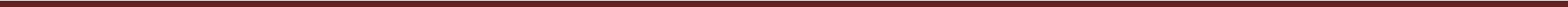 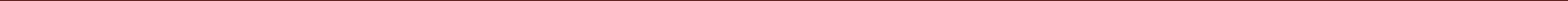 Календарно - тематическое планирование 5 классРабочая программа по технологии для 5-8 классов (ФГОС)40Рабочая программа по технологии для 5-8 классов (ФГОС)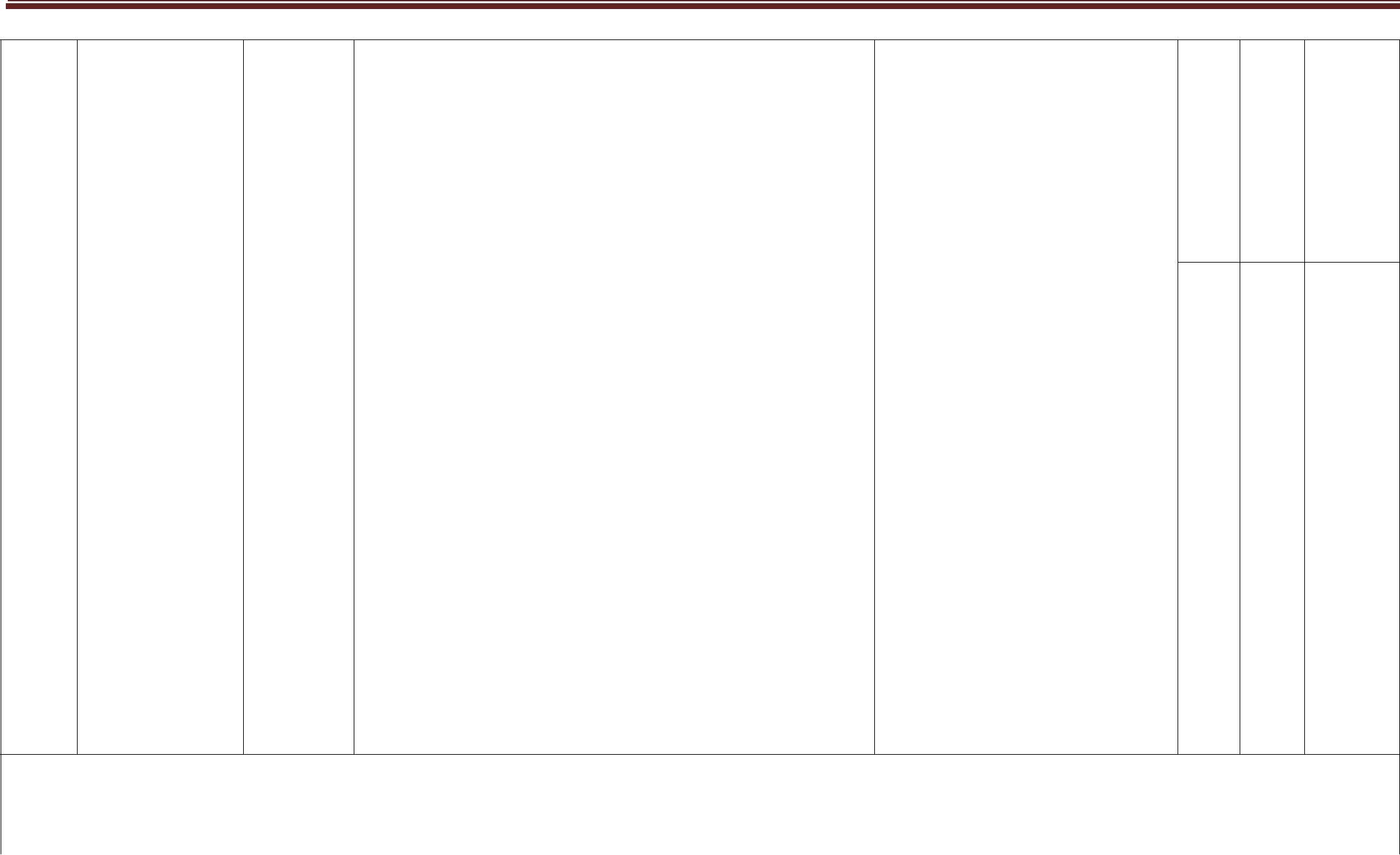 абразивной шкуркой; использование линейки, угольника, шаблонов для контроля качества изделия; соединение деталей изделия на клей и гвозди; защитная и декоративная отделка изделия; выявление дефектов и их устранение; соблюдение правил безопасности труда при использовании ручного инструмента и оборудования верстака. Уборка рабочего места.Практические работы Варианты объектов трудаПлоскостные игрушки, игры, кухонные и бытовые принадлежности, декоративно-прикладные изделия.ТЕХНОЛОГИЯ СОЗДАНИЯ ИЗДЕЛИЙ ИЗ МЕТАЛЛА  НА ОСНОВЕ КОНСТРУКТОРСКОЙ И ТЕХНОЛОГИЧЕСКОЙ ДОКУМЕНТАЦИИ (16 ЧАС)41Рабочая программа по технологии для 5-8 классов (ФГОС)42Рабочая программа по технологии для 5-8 классов (ФГОС)43Рабочая программа по технологии для 5-8 классов (ФГОС)44Рабочая программа по технологии для 5-8 классов (ФГОС)45Рабочая программа по технологии для 5-8 классов (ФГОС)46Рабочая программа по технологии для 5-8 классов (ФГОС)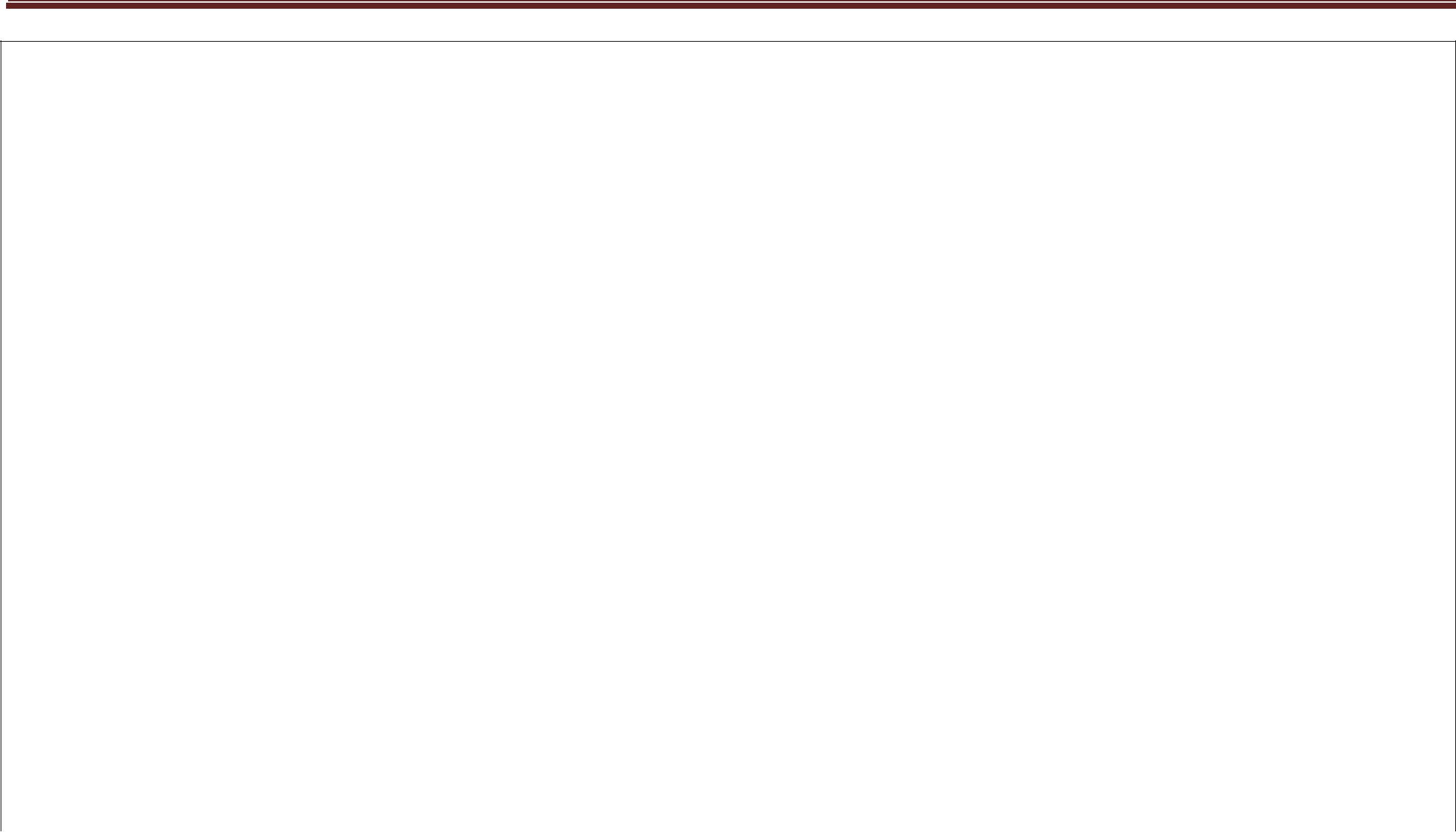 Творческая, проектная деятельность(21ч)47Рабочая программа по технологии для 5-8 классов (ФГОС)Календарно - тематическое планирование 6 классРабочая программа по технологии для 5-8 классов (ФГОС)49Рабочая программа по технологии для 5-8 классов (ФГОС)50Рабочая программа по технологии для 5-8 классов (ФГОС)51Рабочая программа по технологии для 5-8 классов (ФГОС)52Рабочая программа по технологии для 5-8 классов (ФГОС)53Рабочая программа по технологии для 5-8 классов (ФГОС)54Рабочая программа по технологии для 5-8 классов (ФГОС)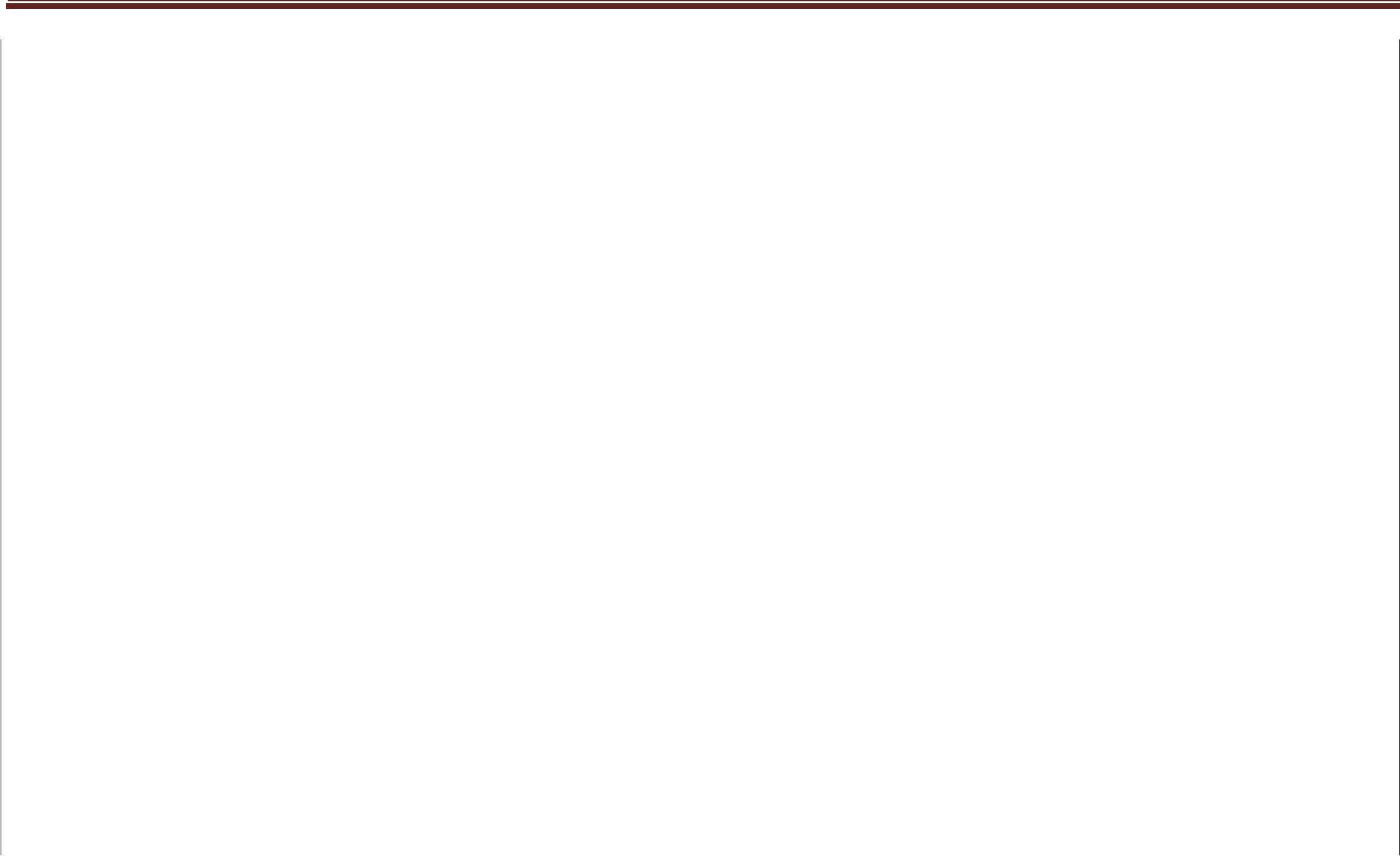 Сборка моделей технологических машин из деталей конструктора по эскизам и чертежам (4 час)55Рабочая программа по технологии для 5-8 классов (ФГОС)56Рабочая программа по технологии для 5-8 классов (ФГОС)57Рабочая программа по технологии для 5-8 классов (ФГОС)58Рабочая программа по технологии для 5-8 классов (ФГОС)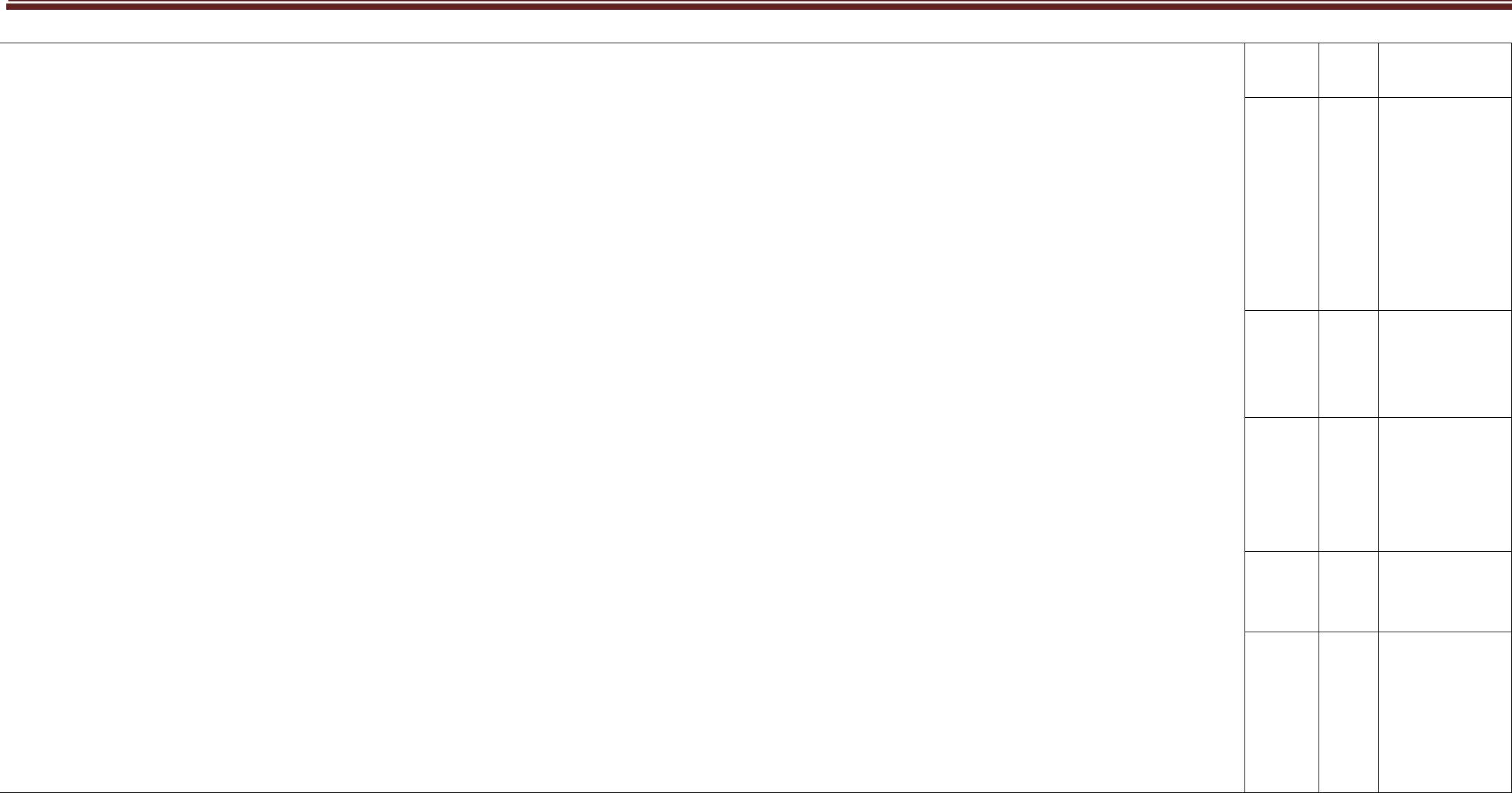 компьютерной	поддержки;составлять	учебные	техноло-гические карты; соблюдать требования к оформлению эскизов и чертежей.Использовать приобретенные знания и умения в практической деятельности и повседневной жизни для:выполнения  графических работ	сиспользованием инструментов, приспособлений и компьютерной техники; чтения и выполнениячертежей, эскизов, схем, технических рисунков деталей и изделий;59Рабочая программа по технологии для 5-8 классов (ФГОС)Календарно - тематическое планирование 7 класс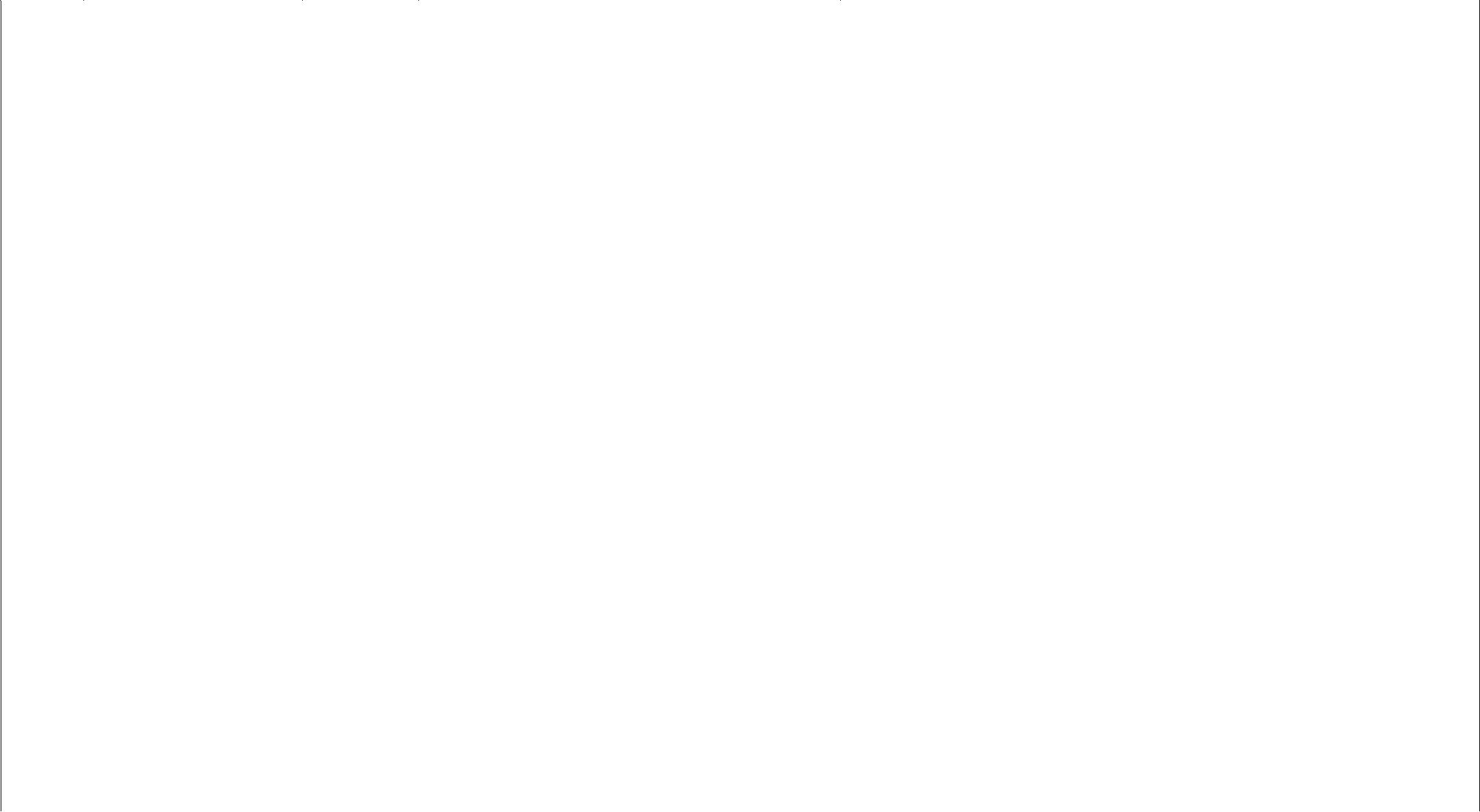 Технологии создания изделий из древесных и поделочных материалов на основе конструкторской и технологической документации (16 час)Технология изготовления  изделий с использованием сложных соединений (16 час)60Рабочая программа по технологии для 5-8 классов (ФГОС)61Рабочая программа по технологии для 5-8 классов (ФГОС)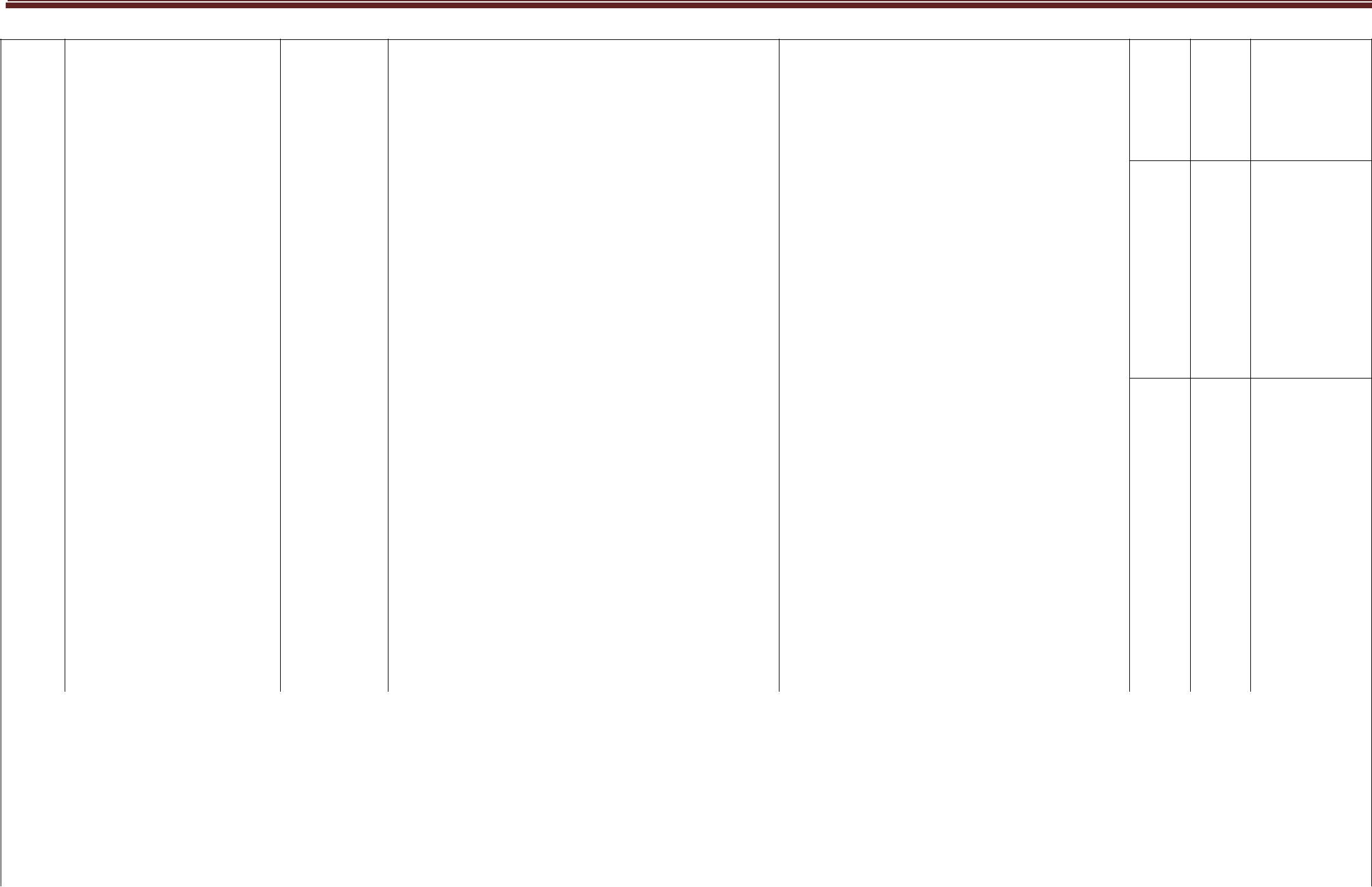 е виды декоративно-   развития    декоративно-прикладного  творчества  и62Рабочая программа по технологии для 5-8 классов (ФГОС)63Рабочая программа по технологии для 5-8 классов (ФГОС)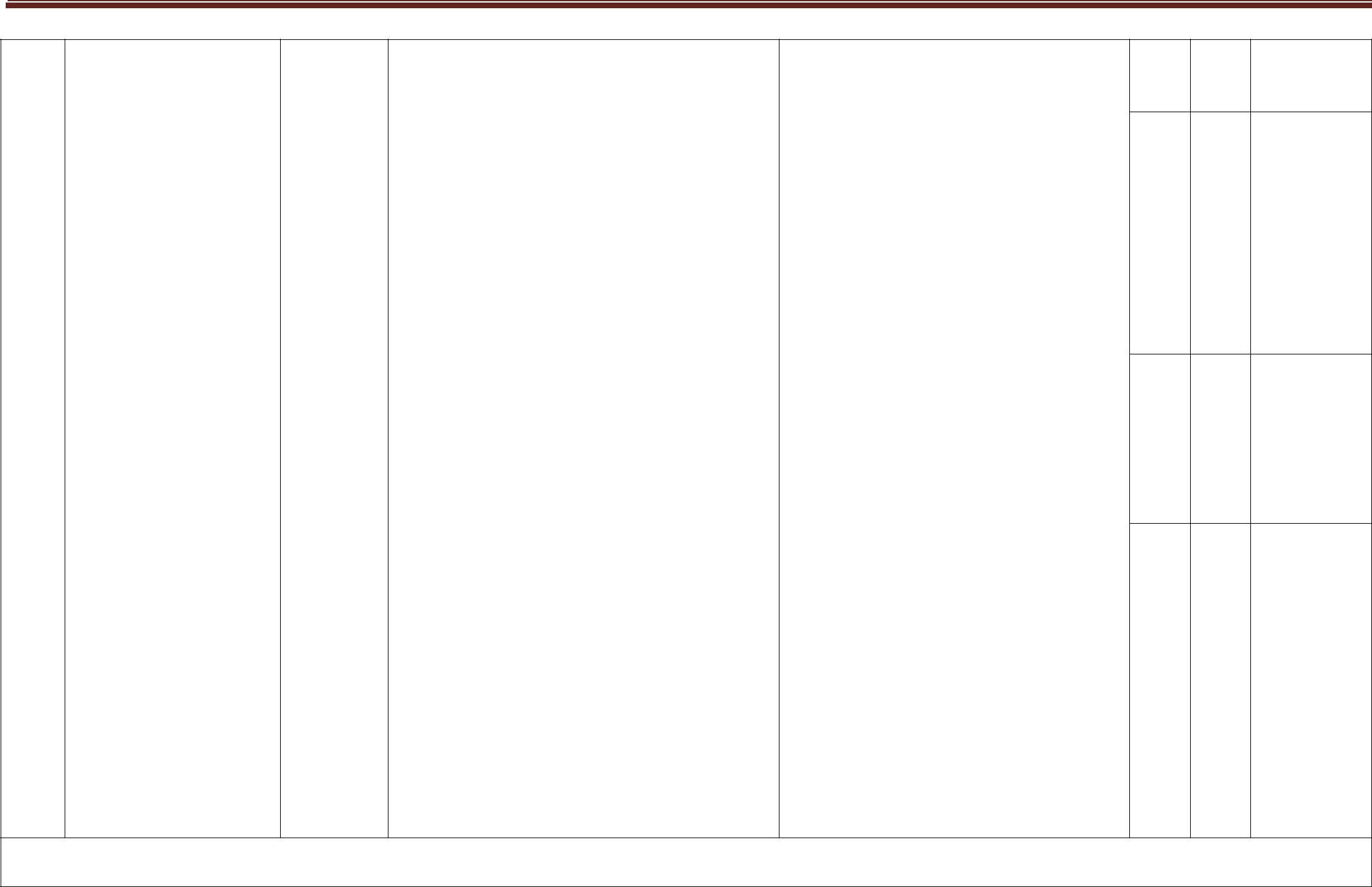 Варианты объектов трудаРегулятор	уровня	жидкости,терморегулятор,	бытовые	светильники,модели устройств автоматики.Технология создания изделий из металла на основе конструкторской и технологической документации (16 час)Технологии изготовления изделий с использованием точеных деталей (16 час)64Рабочая программа по технологии для 5-8 классов (ФГОС)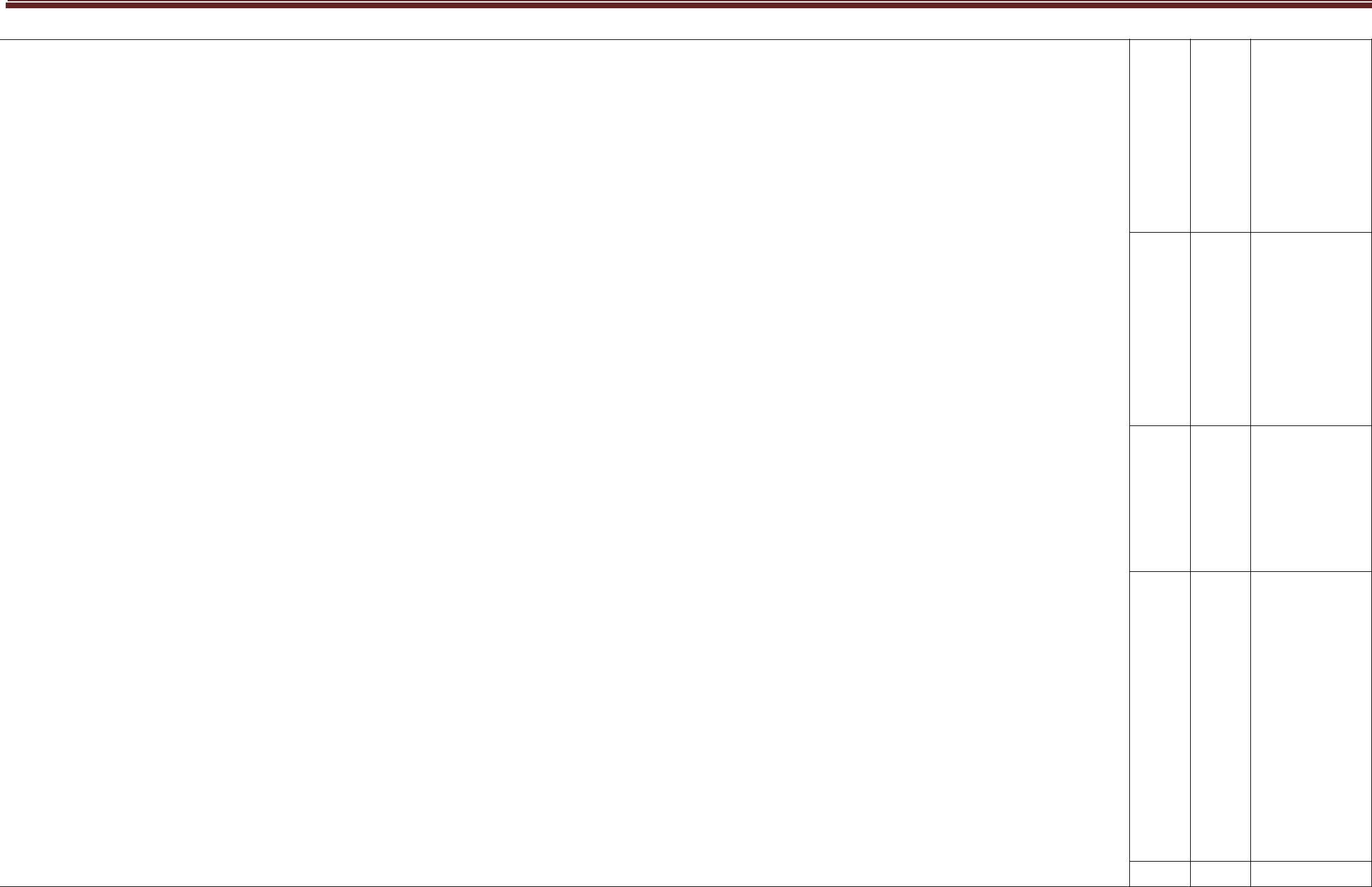 знать, понимать Металлы исплавы, их механическиесвойства. Видытермообработки.Графическое изображениедеталей цилиндрическойформы. Представления оспособах получения деталейцилиндрической формы.Конструктивные элементы:отверстия, уступы, канавки,фаски. Токарно-винторезныйстанок: устройство,назначение, приемы работы.Современныетехнологические машины.Виды соединений и ихклассификация. Резьбовоесоединение и егоконструктивныеособенности. Правилачтения сборочных чертежейуметь организовать рабочееместо токаря, изготовитьдетали цилиндрическойформы на токарно-винторезном станке,нарезать резьбу наружную ивнутреннюю с помощьюплашки и метчика.Производить визуальный иинструментальный контролькачества изделия.Использоватьприобретенные знания и65Рабочая программа по технологии для 5-8 классов (ФГОС)6667Рабочая программа по технологии для 5-8 классов (ФГОС)68Рабочая программа по технологии для 5-8 классов (ФГОС)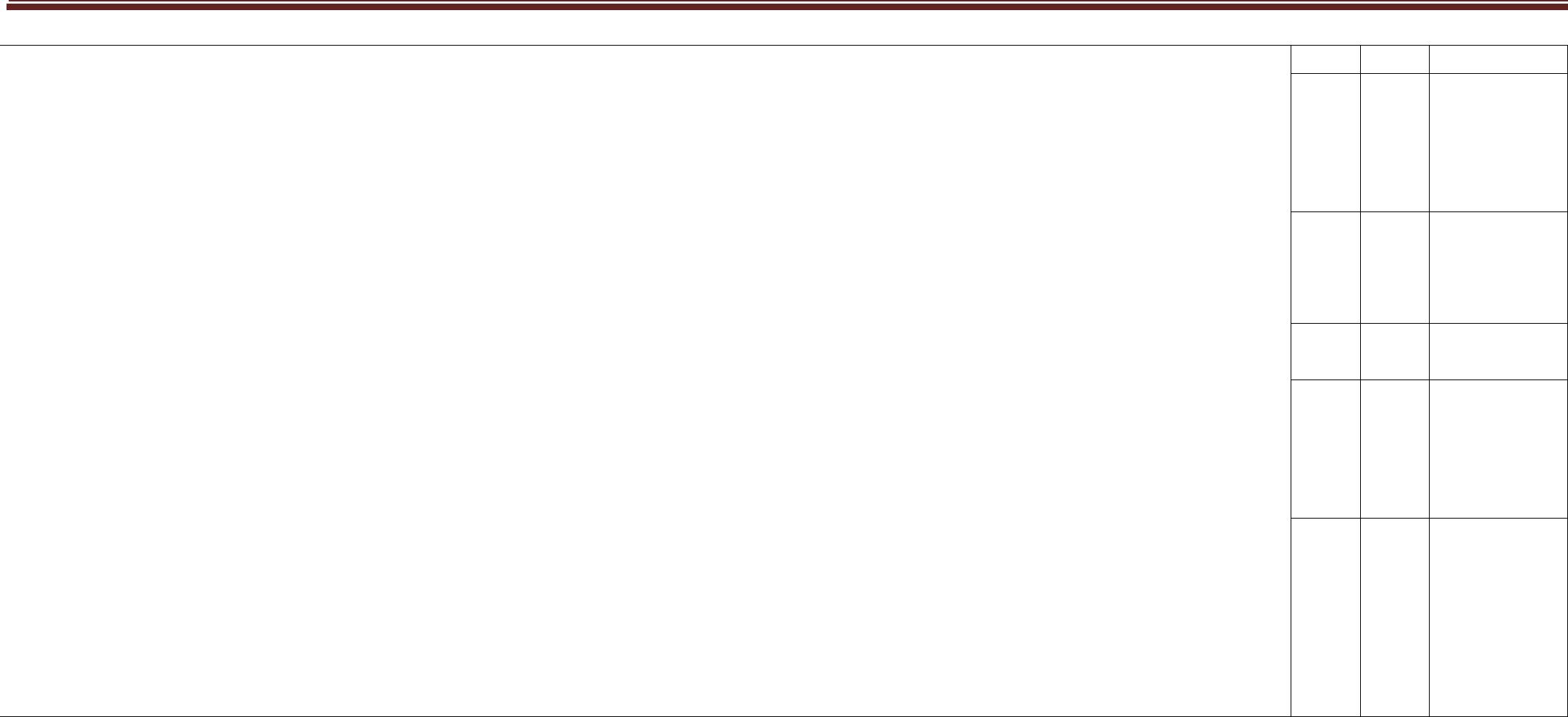 выполнять чертежи иэскизы, в том числе сиспользованием средствкомпьютерной поддержки;составлять учебныетехнологические карты;соблюдать требования коформлению эскизов ичертежей.Использоватьприобретенные знания иумения в практическойдеятельности иповседневной жизни для:выполнения графическихработ с использованиеминструментов,приспособлений икомпьютерной техники;чтения и выполнениячертежей, эскизов, схем,технических рисунковдеталей и изделий;69Рабочая программа по технологии для 5-8 классов (ФГОС)Календарно - тематическое планирование 8 классРабочая программа по технологии для 5-8 классов (ФГОС)71Рабочая программа по технологии для 5-8 классов (ФГОС)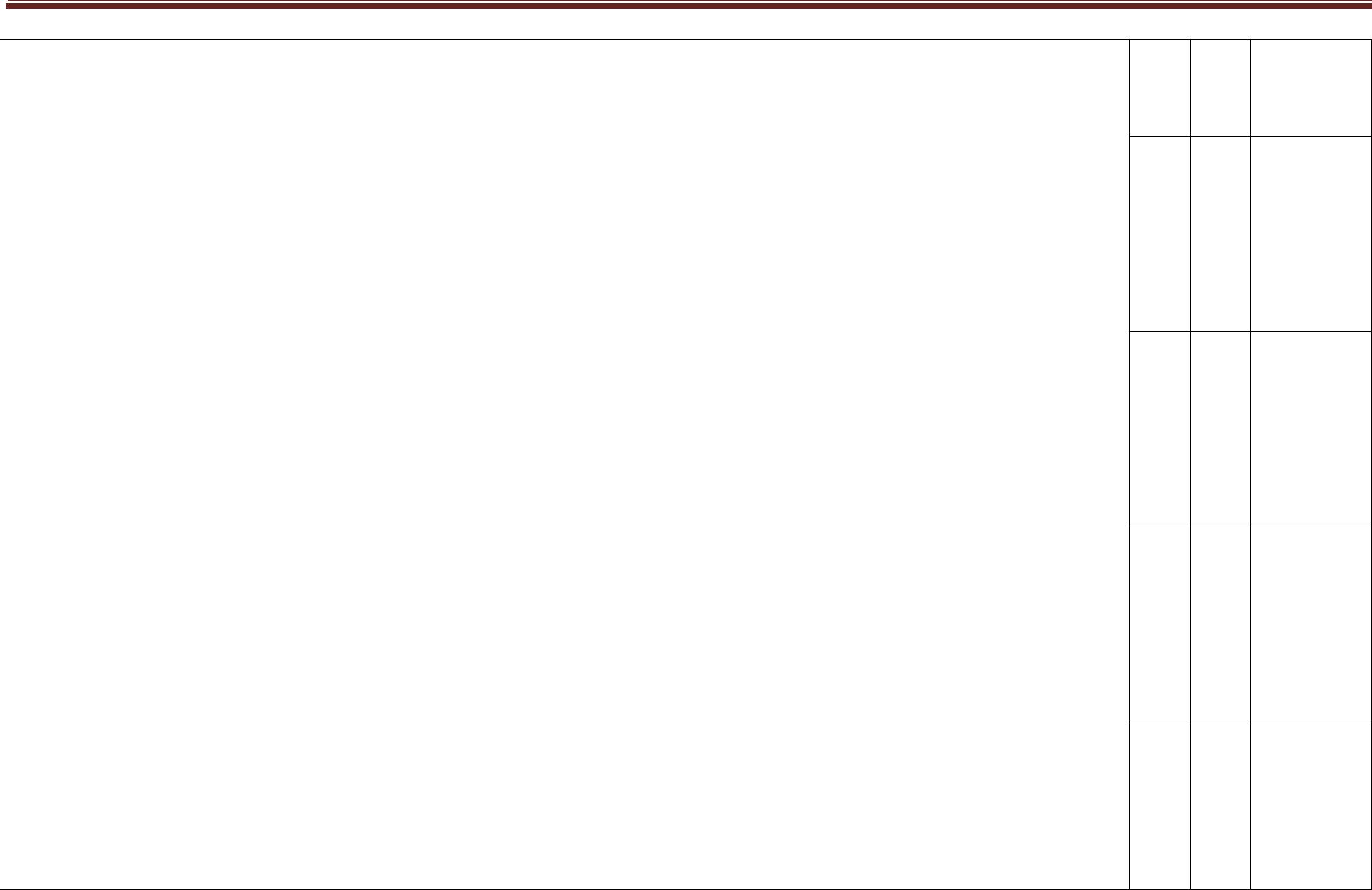 изделий; осуществлять одиниз распространенных врегионе видов декоративно-прикладной обработкиматериалов.Использоватьприобретенные знания иумения в практическойдеятельности иповседневной жизни для:изготовления или ремонтаизделий изконструкционных иподелочных материалов;защиты изделий отвоздействия окружающейсреды, выполнениядекоративно-прикладнойобработки материалов иповышения потребительскихкачеств изделий.72Рабочая программа по технологии для 5-8 классов (ФГОС)73Рабочая программа по технологии для 5-8 классов (ФГОС)74Рабочая программа по технологии для 5-8 классов (ФГОС)75Рабочая программа по технологии для 5-8 классов (ФГОС)76одеждой и обувью; применения бытовых санитарно-гигиенические средств; выполнения ремонтно-отделочных работ с использованием современных материалов для ремонта и отделки помещений; применения средств индивидуальной защиты и гигиеныспособов и средств ухода завыбора рациональныхдекоративных растений.назначением помещений.Практическая работа №18ИспользоватьОформление эскиза приобретенные знания и приусадебного (пришкольного) участка с умения в практической использованием декоративных растений.Варианты объектов трудадеятельности иУчебные стенды, стены с повседневной жизни для: дефектами в классных комнатах и рекреациях школы.Рабочая программа по технологии для 5-8 классов (ФГОС)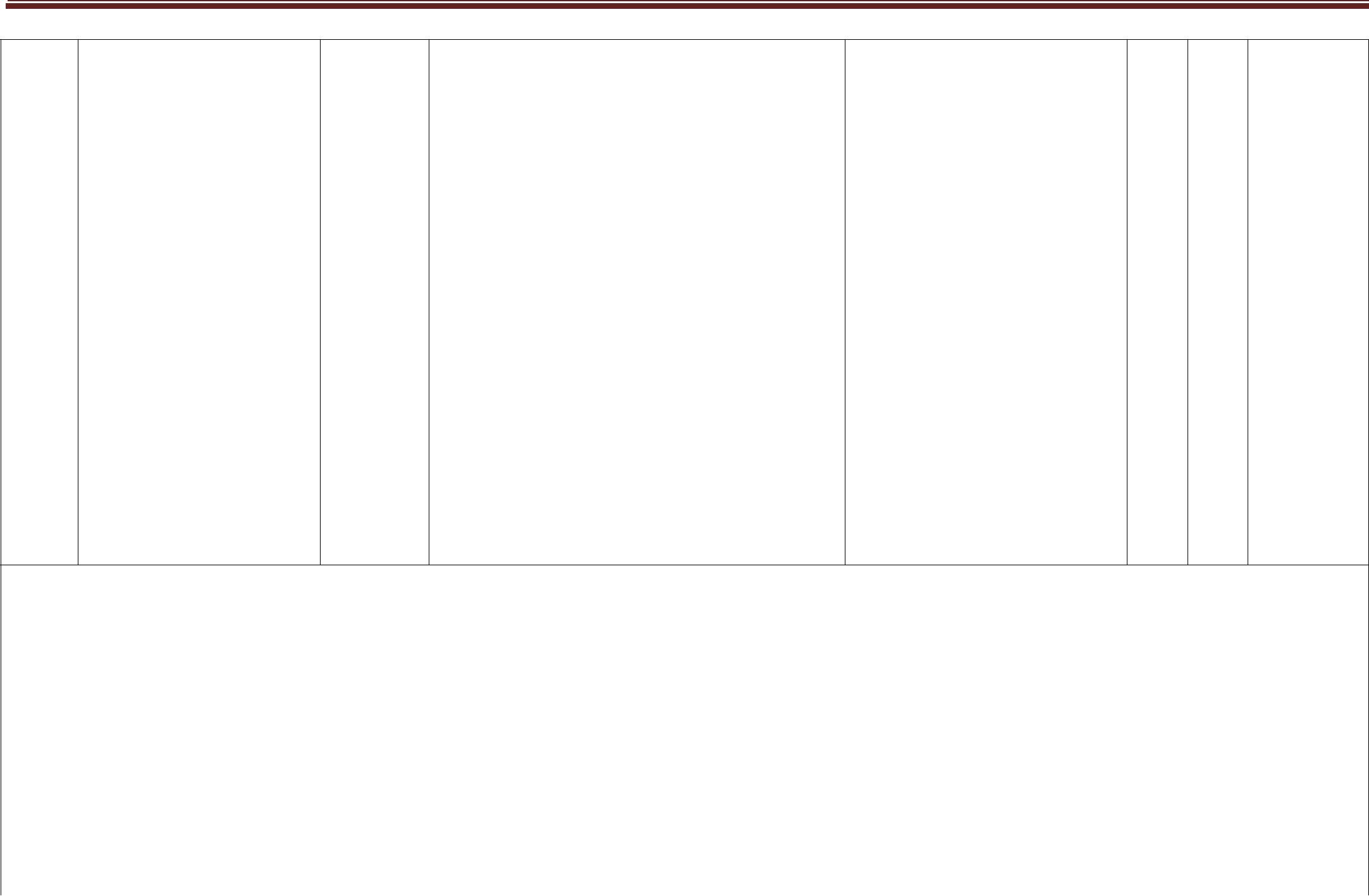 размещения развития декоративных растений. практическихнавыковРемонт элементов систем водоснабжения и канализации (4 час)77Рабочая программа по технологии для 5-8 классов (ФГОС)78Рабочая программа по технологии для 5-8 классов (ФГОС)Разделы и темыРазделы и темыРазделы и темыРазделы и темыКоличествоКоличествоКоличествоКоличествоКоличествоРазделы и темыРазделы и темыРазделы и темыРазделы и темычасовчасовчасовчасовчасовчасовкласс5678Вводные урокиВводные урокиВводные уроки2221СОЗДАНИЕ    ИЗДЕЛИЙ    ИЗ    КОНСТРУКЦИОННЫХ    И    ПОДЕЛОЧНЫХСОЗДАНИЕ    ИЗДЕЛИЙ    ИЗ    КОНСТРУКЦИОННЫХ    И    ПОДЕЛОЧНЫХСОЗДАНИЕ    ИЗДЕЛИЙ    ИЗ    КОНСТРУКЦИОННЫХ    И    ПОДЕЛОЧНЫХСОЗДАНИЕ    ИЗДЕЛИЙ    ИЗ    КОНСТРУКЦИОННЫХ    И    ПОДЕЛОЧНЫХСОЗДАНИЕ    ИЗДЕЛИЙ    ИЗ    КОНСТРУКЦИОННЫХ    И    ПОДЕЛОЧНЫХСОЗДАНИЕ    ИЗДЕЛИЙ    ИЗ    КОНСТРУКЦИОННЫХ    И    ПОДЕЛОЧНЫХСОЗДАНИЕ    ИЗДЕЛИЙ    ИЗ    КОНСТРУКЦИОННЫХ    И    ПОДЕЛОЧНЫХСОЗДАНИЕ    ИЗДЕЛИЙ    ИЗ    КОНСТРУКЦИОННЫХ    И    ПОДЕЛОЧНЫХСОЗДАНИЕ    ИЗДЕЛИЙ    ИЗ    КОНСТРУКЦИОННЫХ    И    ПОДЕЛОЧНЫХ36363614МАТЕРИАЛОВМАТЕРИАЛОВТЕХНОЛОГИИ   СОЗДАНИЯ   ИЗДЕЛИЙ   ИЗ   ДРЕВЕСНЫХ   И   ПОДЕЛОЧНЫХТЕХНОЛОГИИ   СОЗДАНИЯ   ИЗДЕЛИЙ   ИЗ   ДРЕВЕСНЫХ   И   ПОДЕЛОЧНЫХТЕХНОЛОГИИ   СОЗДАНИЯ   ИЗДЕЛИЙ   ИЗ   ДРЕВЕСНЫХ   И   ПОДЕЛОЧНЫХТЕХНОЛОГИИ   СОЗДАНИЯ   ИЗДЕЛИЙ   ИЗ   ДРЕВЕСНЫХ   И   ПОДЕЛОЧНЫХТЕХНОЛОГИИ   СОЗДАНИЯ   ИЗДЕЛИЙ   ИЗ   ДРЕВЕСНЫХ   И   ПОДЕЛОЧНЫХТЕХНОЛОГИИ   СОЗДАНИЯ   ИЗДЕЛИЙ   ИЗ   ДРЕВЕСНЫХ   И   ПОДЕЛОЧНЫХТЕХНОЛОГИИ   СОЗДАНИЯ   ИЗДЕЛИЙ   ИЗ   ДРЕВЕСНЫХ   И   ПОДЕЛОЧНЫХТЕХНОЛОГИИ   СОЗДАНИЯ   ИЗДЕЛИЙ   ИЗ   ДРЕВЕСНЫХ   И   ПОДЕЛОЧНЫХТЕХНОЛОГИИ   СОЗДАНИЯ   ИЗДЕЛИЙ   ИЗ   ДРЕВЕСНЫХ   И   ПОДЕЛОЧНЫХМАТЕРИАЛОВ   НА  ОСНОВЕ   КОНСТРУКТОРСКОЙ   И   ТЕХНОЛОГИЧЕСКОЙМАТЕРИАЛОВ   НА  ОСНОВЕ   КОНСТРУКТОРСКОЙ   И   ТЕХНОЛОГИЧЕСКОЙМАТЕРИАЛОВ   НА  ОСНОВЕ   КОНСТРУКТОРСКОЙ   И   ТЕХНОЛОГИЧЕСКОЙМАТЕРИАЛОВ   НА  ОСНОВЕ   КОНСТРУКТОРСКОЙ   И   ТЕХНОЛОГИЧЕСКОЙМАТЕРИАЛОВ   НА  ОСНОВЕ   КОНСТРУКТОРСКОЙ   И   ТЕХНОЛОГИЧЕСКОЙМАТЕРИАЛОВ   НА  ОСНОВЕ   КОНСТРУКТОРСКОЙ   И   ТЕХНОЛОГИЧЕСКОЙМАТЕРИАЛОВ   НА  ОСНОВЕ   КОНСТРУКТОРСКОЙ   И   ТЕХНОЛОГИЧЕСКОЙМАТЕРИАЛОВ   НА  ОСНОВЕ   КОНСТРУКТОРСКОЙ   И   ТЕХНОЛОГИЧЕСКОЙМАТЕРИАЛОВ   НА  ОСНОВЕ   КОНСТРУКТОРСКОЙ   И   ТЕХНОЛОГИЧЕСКОЙ16161616ДОКУМЕНТАЦИИДОКУМЕНТАЦИИДОКУМЕНТАЦИИТехнологии изготовления изделий из плоскостных деталейТехнологии изготовления изделий из плоскостных деталейТехнологии изготовления изделий из плоскостных деталейТехнологии изготовления изделий из плоскостных деталейТехнологии изготовления изделий из плоскостных деталейТехнологии изготовления изделий из плоскостных деталей16Технологииизготовленияизделийсиспользованиемдеталейдеталей16призматической и цилиндрической формпризматической и цилиндрической формпризматической и цилиндрической формпризматической и цилиндрической формпризматической и цилиндрической форм16призматической и цилиндрической формпризматической и цилиндрической формпризматической и цилиндрической формпризматической и цилиндрической формпризматической и цилиндрической формТехнологииизготовленияизделийсиспользованиемсложныхсложныхсложных16соединений16соединенийТЕХНОЛОГИИТЕХНОЛОГИИСОЗДАНИЯИЗДЕЛИЙИЗМЕТАЛЛОВНАОСНОВЕОСНОВЕ161616КОНСТРУКТОРСКОЙ И ТЕХНОЛОГИЧЕСКОЙ ДОКУМЕНТАЦИИКОНСТРУКТОРСКОЙ И ТЕХНОЛОГИЧЕСКОЙ ДОКУМЕНТАЦИИКОНСТРУКТОРСКОЙ И ТЕХНОЛОГИЧЕСКОЙ ДОКУМЕНТАЦИИКОНСТРУКТОРСКОЙ И ТЕХНОЛОГИЧЕСКОЙ ДОКУМЕНТАЦИИКОНСТРУКТОРСКОЙ И ТЕХНОЛОГИЧЕСКОЙ ДОКУМЕНТАЦИИКОНСТРУКТОРСКОЙ И ТЕХНОЛОГИЧЕСКОЙ ДОКУМЕНТАЦИИ161616КОНСТРУКТОРСКОЙ И ТЕХНОЛОГИЧЕСКОЙ ДОКУМЕНТАЦИИКОНСТРУКТОРСКОЙ И ТЕХНОЛОГИЧЕСКОЙ ДОКУМЕНТАЦИИКОНСТРУКТОРСКОЙ И ТЕХНОЛОГИЧЕСКОЙ ДОКУМЕНТАЦИИКОНСТРУКТОРСКОЙ И ТЕХНОЛОГИЧЕСКОЙ ДОКУМЕНТАЦИИКОНСТРУКТОРСКОЙ И ТЕХНОЛОГИЧЕСКОЙ ДОКУМЕНТАЦИИКОНСТРУКТОРСКОЙ И ТЕХНОЛОГИЧЕСКОЙ ДОКУМЕНТАЦИИТехнологииизготовленияизготовленияизделийизтонколистового  металлатонколистового  металлатонколистового  металлаи16проволоки16проволокиТехнологии изготовления изделий из сортового прокатаТехнологии изготовления изделий из сортового прокатаТехнологии изготовления изделий из сортового прокатаТехнологии изготовления изделий из сортового прокатаТехнологии изготовления изделий из сортового прокатаТехнологии изготовления изделий из сортового проката16Технологииизготовленияизделийсиспользованиемточеныхточеных16деталей16деталейМАШИНЫИМЕХАНИЗМЫ.ГРАФИЧЕСКОЕ    ПРЕДСТАВЛЕНИЕМЕХАНИЗМЫ.ГРАФИЧЕСКОЕ    ПРЕДСТАВЛЕНИЕМЕХАНИЗМЫ.ГРАФИЧЕСКОЕ    ПРЕДСТАВЛЕНИЕМЕХАНИЗМЫ.ГРАФИЧЕСКОЕ    ПРЕДСТАВЛЕНИЕМЕХАНИЗМЫ.ГРАФИЧЕСКОЕ    ПРЕДСТАВЛЕНИЕМЕХАНИЗМЫ.ГРАФИЧЕСКОЕ    ПРЕДСТАВЛЕНИЕИ4442МОДЕЛИРОВАНИЕМОДЕЛИРОВАНИЕМОДЕЛИРОВАНИЕ4442МОДЕЛИРОВАНИЕМОДЕЛИРОВАНИЕМОДЕЛИРОВАНИЕМеханизмы технологических машинМеханизмы технологических машинМеханизмы технологических машинМеханизмы технологических машин4Сборка моделей технологических машинСборка моделей технологических машинСборка моделей технологических машинСборка моделей технологических машинСборка моделей технологических машин4из деталей конструктора по эскизам и чертежамиз деталей конструктора по эскизам и чертежамиз деталей конструктора по эскизам и чертежамиз деталей конструктора по эскизам и чертежамиз деталей конструктора по эскизам и чертежамиз деталей конструктора по эскизам и чертежам4из деталей конструктора по эскизам и чертежамиз деталей конструктора по эскизам и чертежамиз деталей конструктора по эскизам и чертежамиз деталей конструктора по эскизам и чертежамиз деталей конструктора по эскизам и чертежамиз деталей конструктора по эскизам и чертежамСборка моделей механических устройств автоматики по эскизам иСборка моделей механических устройств автоматики по эскизам иСборка моделей механических устройств автоматики по эскизам иСборка моделей механических устройств автоматики по эскизам иСборка моделей механических устройств автоматики по эскизам иСборка моделей механических устройств автоматики по эскизам иСборка моделей механических устройств автоматики по эскизам иСборка моделей механических устройств автоматики по эскизам иСборка моделей механических устройств автоматики по эскизам и4чертежам4чертежамСложные механизмыСложные механизмыСложные механизмы2ДЕКОРАТИВНО-ПРИКЛАДНОЕ ТВОРЧЕСТВОДЕКОРАТИВНО-ПРИКЛАДНОЕ ТВОРЧЕСТВОДЕКОРАТИВНО-ПРИКЛАДНОЕ ТВОРЧЕСТВОДЕКОРАТИВНО-ПРИКЛАДНОЕ ТВОРЧЕСТВОДЕКОРАТИВНО-ПРИКЛАДНОЕ ТВОРЧЕСТВО1212Изготовление изделий декоративно-прикладного назначения.Изготовление изделий декоративно-прикладного назначения.Изготовление изделий декоративно-прикладного назначения.Изготовление изделий декоративно-прикладного назначения.Изготовление изделий декоративно-прикладного назначения.Изготовление изделий декоративно-прикладного назначения.Изготовление изделий декоративно-прикладного назначения.Изготовление изделий декоративно-прикладного назначения.12ЭЛЕКТРОТЕХНИЧЕСКИЕ РАБОТЫ.ЭЛЕКТРОТЕХНИЧЕСКИЕ РАБОТЫ.ЭЛЕКТРОТЕХНИЧЕСКИЕ РАБОТЫ.ЭЛЕКТРОТЕХНИЧЕСКИЕ РАБОТЫ.7793Электромонтажные работыЭлектромонтажные работыЭлектромонтажные работы33Простейшие электрические цепи с гальваническим источником токаПростейшие электрические цепи с гальваническим источником токаПростейшие электрические цепи с гальваническим источником токаПростейшие электрические цепи с гальваническим источником токаПростейшие электрические цепи с гальваническим источником токаПростейшие электрические цепи с гальваническим источником токаПростейшие электрические цепи с гальваническим источником токаПростейшие электрические цепи с гальваническим источником тока4Устройства с электромагнитомУстройства с электромагнитомУстройства с электромагнитомУстройства с электромагнитом4Устройства с элементами автоматикиУстройства с элементами автоматикиУстройства с элементами автоматикиУстройства с элементами автоматики9ЭлектроприводЭлектроприводЭлектропривод3ТЕХНОЛОГИИ ВЕДЕНИЯ ДОМА.ТЕХНОЛОГИИ ВЕДЕНИЯ ДОМА.ТЕХНОЛОГИИ ВЕДЕНИЯ ДОМА.ТЕХНОЛОГИИ ВЕДЕНИЯ ДОМА.44412Мелкий ремонт и уход за одеждой и обувьюМелкий ремонт и уход за одеждой и обувьюМелкий ремонт и уход за одеждой и обувьюМелкий ремонт и уход за одеждой и обувьюМелкий ремонт и уход за одеждой и обувьюМелкий ремонт и уход за одеждой и обувью4Эстетика и экология жилищаЭстетика и экология жилищаЭстетика и экология жилищаЭстетика и экология жилища44Бюджет семьи. Рациональное планирование расходов.Бюджет семьи. Рациональное планирование расходов.Бюджет семьи. Рациональное планирование расходов.Бюджет семьи. Рациональное планирование расходов.Бюджет семьи. Рациональное планирование расходов.Бюджет семьи. Рациональное планирование расходов.4Разделы и темыРазделы и темыКоличествоКоличествоКоличествоКоличествоКоличествоРазделы и темыРазделы и темычасовчасовчасовчасовчасовчасовкласс5678Вводные урокиВводные уроки2221Ремонтно-отделочные работы в домеРемонтно-отделочные работы в доме4Ремонт элементов систем водоснабжения и канализации.Ремонт элементов систем водоснабжения и канализации.4ТВОРЧЕСКАЯ, ПРОЕКТНАЯ ДЕЯТЕЛЬНОСТЬТВОРЧЕСКАЯ, ПРОЕКТНАЯ ДЕЯТЕЛЬНОСТЬ2121195ИТОГО70707035Всего 245ЗнаниеТочностьНормаПравильностьОрганизСоблюдение№ЗнаниеТочностьНормавыполненияацияправил№оценкиучебногообработкивременивыполненияацияправилп.поценкиучебногообработкивременитрудовыхрабочегодисциплинып.пматериалаизделиявыполнениятрудовыхрабочегодисциплиныматериалаизделиявыполненияприемоввремении т/бприемоввремении т/б1«5»ОтветыТочностьНормаАбсолютнаяУч-Нарушенийотличают-размероввремениправильностьащийсядисципли-ся глубо-изделияменьше иливыполненияпоказалны и правилкими зн-лежит вравнатрудовыхграмот-т/б ваниемпределахустановлен-операцийноепроцессеучебного1/3нойсоблю-занятияматериала,допускадениеучителемсвидетельсправилзамечено нетвуют ооргани-былоспособ-зацииностирабоче-самостоя-го местательнонаходитьпричинно-следствен-ные зави-симости исвязь спрактикой112«4»В ответахТочностьНормаИмеют местоИмелиИмелидопускаю-размероввремениотдельныеместоместотся нез-изделияпревышаетслучаиотдель-отдельныеначитель-лежит вустановленннеправильно-ныеслучаиные неточ-пределахого на 10-15го выполне-случаинарушенияности,½  поля%ния трудовыхнаруше-дисципли-учащиесядопускаприемов,нияны и т/б,почтикоторыеправилкоторыесамостоя-послеоргани-послетельнозамечаниязациизамечаниянаходятучителя нерабочее-учителя непричинно-повторяютсяго мес-повторяют-следствен-та, кото-сяные зави-рое пос-симости вле заме-учебномчанияматериале,учителясвязи его снепрактикойповто-ряются3«3»В ответахТочностьНормаИмеют местоИмелиИмелидопуска-размероввременислучаиместоместоютсяизделияпревышаетнеправильно-случаинарушениянеточнос-лежит вустановленнго выполне-неправидисциплинти, исп-пределахую на 20% иния трудовыхльнойы и правилравляемыеполяболееприемов,организт/б,только сдопускачасть изациикоторыепомощьюкоторыхрабочегпослеучителя,послео места,замечанияучащиесязамечаниякоторыеучителяне могутучителяпослеповторялиссамиповторяютсязамечань сновавыделить всноваияучебномучителяматериалеповторяпричинно-ютсяследствен-снованые связи,связать егоспрактикой4«2»ОтветыТочностьТочностьПочти всеПочтиИмелисвидетельсизделияизделиятрудовыевесьместотвуют овыходит завыходит заприемыурокмногократнзначитель-пределыпределывыполняютсянаблюдаые случаиномполяполяневерно и нелисьнарушениянезнаниидопускадопускаисправляютсянарушенправил т/б иучебногопослеиядисципли-материала,замечанияправилныучащийсяорганизне можетациибезрабочегучителяо места12найти внемпричинно-следствен-ные связи,относящиеся к классупростей-ших5«1»УчащийсяУчащийсяУчащийсяУчащийсяПолноеИмелиабсолютнодопустилотказался отсовершеннонезнаниместоне знаетнеисправивыполненияне владеете правилнарушенияучебныймый брактак и нетрудовымиорганиздисципли-материал,смог к немуприемамиациины и т/б,отказываетприступитьрабочегповлекшиеся ото местаза собойответатравматизмВарианты объектов  трудаПлоскостные   игрушки,   игры,Плоскостные   игрушки,   игры,кухонныеи   бытовые   принадлежности,декоративно-прикладные изделия.декоративно-прикладные изделия.декоративно-прикладные изделия.ДатаДата№проведенияпроведенияпроведенияДомаш№Тема урокаТипЭлементы содержанияПланируемые результатыПланируемые результатыПланируемые результатыПланируемые результатыПланируемые результатыплануфактуДомашаТема урокаТипЭлементы содержанияПланируемые результатыПланируемые результатыПланируемые результатыПланируемые результатыПланируемые результатыплануфактузаданиеаТема урокаурокаЭлементы содержанияПланируемые результатыПланируемые результатыПланируемые результатыПланируемые результатыПланируемые результатыплануфактузаданиеурокТема урокаЭлементы содержанияПланируемые результатыПланируемые результатыПланируемые результатыПланируемые результатыПланируемые результатынееПоПоТеоретические знания (2 часа)1-2ВводноеУрокСодержание    и    задачи    предмета    Технология.ЗнатьправилаправилабезопасногобезопасногозанятиеознакомлеознакомлеОрганизация  труда  и  оборудование  рабочего  местатруда в кабинете технологии,труда в кабинете технологии,труда в кабинете технологии,труда в кабинете технологии,труда в кабинете технологии,ниясученика.  Правила  поведения  учащихся  в  учебнойправилапожарнойпожарнойновыммастерской.Правилаэлектро-ипожарнойбезопасности.безопасности.безопасности.материаломатериалобезопасности.Уметьпользоватьсяпользоватьсямсредствамисредствамипожаротушения,пожаротушения,пожаротушения,оказыватьоказыватьпервуюпервуюмед.помощь,помощь,пользоватьсяпользоватьсяаптечкой.аптечкой.Создание изделий из конструктивных поделочных материалов (32 ч.)Создание изделий из конструктивных поделочных материалов (32 ч.)Создание изделий из конструктивных поделочных материалов (32 ч.)Создание изделий из конструктивных поделочных материалов (32 ч.)ТЕХНОЛОГИИ СОЗДАНИЯ ИЗДЕЛИЙ ИЗ ДРЕВЕСНЫХ И ПОДЕЛОЧНЫХ МАТЕРИАЛОВ НА ОСНОВЕ КОНСТРУКТОРСКОЙ И ТЕХНОЛОГИЧЕСКОЙТЕХНОЛОГИИ СОЗДАНИЯ ИЗДЕЛИЙ ИЗ ДРЕВЕСНЫХ И ПОДЕЛОЧНЫХ МАТЕРИАЛОВ НА ОСНОВЕ КОНСТРУКТОРСКОЙ И ТЕХНОЛОГИЧЕСКОЙТЕХНОЛОГИИ СОЗДАНИЯ ИЗДЕЛИЙ ИЗ ДРЕВЕСНЫХ И ПОДЕЛОЧНЫХ МАТЕРИАЛОВ НА ОСНОВЕ КОНСТРУКТОРСКОЙ И ТЕХНОЛОГИЧЕСКОЙТЕХНОЛОГИИ СОЗДАНИЯ ИЗДЕЛИЙ ИЗ ДРЕВЕСНЫХ И ПОДЕЛОЧНЫХ МАТЕРИАЛОВ НА ОСНОВЕ КОНСТРУКТОРСКОЙ И ТЕХНОЛОГИЧЕСКОЙТЕХНОЛОГИИ СОЗДАНИЯ ИЗДЕЛИЙ ИЗ ДРЕВЕСНЫХ И ПОДЕЛОЧНЫХ МАТЕРИАЛОВ НА ОСНОВЕ КОНСТРУКТОРСКОЙ И ТЕХНОЛОГИЧЕСКОЙТЕХНОЛОГИИ СОЗДАНИЯ ИЗДЕЛИЙ ИЗ ДРЕВЕСНЫХ И ПОДЕЛОЧНЫХ МАТЕРИАЛОВ НА ОСНОВЕ КОНСТРУКТОРСКОЙ И ТЕХНОЛОГИЧЕСКОЙТЕХНОЛОГИИ СОЗДАНИЯ ИЗДЕЛИЙ ИЗ ДРЕВЕСНЫХ И ПОДЕЛОЧНЫХ МАТЕРИАЛОВ НА ОСНОВЕ КОНСТРУКТОРСКОЙ И ТЕХНОЛОГИЧЕСКОЙТЕХНОЛОГИИ СОЗДАНИЯ ИЗДЕЛИЙ ИЗ ДРЕВЕСНЫХ И ПОДЕЛОЧНЫХ МАТЕРИАЛОВ НА ОСНОВЕ КОНСТРУКТОРСКОЙ И ТЕХНОЛОГИЧЕСКОЙТЕХНОЛОГИИ СОЗДАНИЯ ИЗДЕЛИЙ ИЗ ДРЕВЕСНЫХ И ПОДЕЛОЧНЫХ МАТЕРИАЛОВ НА ОСНОВЕ КОНСТРУКТОРСКОЙ И ТЕХНОЛОГИЧЕСКОЙТЕХНОЛОГИИ СОЗДАНИЯ ИЗДЕЛИЙ ИЗ ДРЕВЕСНЫХ И ПОДЕЛОЧНЫХ МАТЕРИАЛОВ НА ОСНОВЕ КОНСТРУКТОРСКОЙ И ТЕХНОЛОГИЧЕСКОЙТЕХНОЛОГИИ СОЗДАНИЯ ИЗДЕЛИЙ ИЗ ДРЕВЕСНЫХ И ПОДЕЛОЧНЫХ МАТЕРИАЛОВ НА ОСНОВЕ КОНСТРУКТОРСКОЙ И ТЕХНОЛОГИЧЕСКОЙТЕХНОЛОГИИ СОЗДАНИЯ ИЗДЕЛИЙ ИЗ ДРЕВЕСНЫХ И ПОДЕЛОЧНЫХ МАТЕРИАЛОВ НА ОСНОВЕ КОНСТРУКТОРСКОЙ И ТЕХНОЛОГИЧЕСКОЙТЕХНОЛОГИИ СОЗДАНИЯ ИЗДЕЛИЙ ИЗ ДРЕВЕСНЫХ И ПОДЕЛОЧНЫХ МАТЕРИАЛОВ НА ОСНОВЕ КОНСТРУКТОРСКОЙ И ТЕХНОЛОГИЧЕСКОЙТЕХНОЛОГИИ СОЗДАНИЯ ИЗДЕЛИЙ ИЗ ДРЕВЕСНЫХ И ПОДЕЛОЧНЫХ МАТЕРИАЛОВ НА ОСНОВЕ КОНСТРУКТОРСКОЙ И ТЕХНОЛОГИЧЕСКОЙДОКУМЕНТАЦИИ (16 ЧАС)3-4Древесина-комбинирДревесина  и  ее  применение.  Лиственные и  хвойныезнать,понимать   основныепонимать   основныепонимать   основныепонимать   основныеприродныйованныйпороды древесины. Характерные признаки и свойства.технологическиетехнологическиетехнологическиепонятия;понятия;конструкционнконструкционнПрактическая работа№1  Распознавание лиственных иназначение и технологическиеназначение и технологическиеназначение и технологическиеназначение и технологическиеназначение и технологическиеый материалхвойных  древесных  пород   по  внешним  признакам:свойствасвойстваматериалов;материалов;цвету, текстуреназначениеназначениеиустройствоустройство5-6ПорокикомбиниПриродные пороки древесины: сучки, трещины, гниль.применяемыхприменяемыхприменяемыхручныхдревесины.рованныйрованныйВиды  древесных  материалов:  пиломатериалы,  шпон,инструментов,инструментов,инструментов,Видыфанера. Области применения древесных материалов.приспособленийприспособленийприспособленийПонятие  обПонятие  обдревесныхОтходы древесины и их рациональное использование.изделииидетали.детали.Типыматериалов.Практическая  работа№2.  Выявление  природных  пороковграфическихграфическихизображений:изображений:древесных  материалов  и  заготовок.  Определение  видовтехническийтехническийрисунок,рисунок,эскиз,древесных материалов по внешним признакам.397-8Профессии,Профессии,Профессии,комбиниПрофессии,  связанные  с  производством  древесныхПрофессии,  связанные  с  производством  древесныхПрофессии,  связанные  с  производством  древесныхПрофессии,  связанные  с  производством  древесныхПрофессии,  связанные  с  производством  древесныхПрофессии,  связанные  с  производством  древесныхПрофессии,  связанные  с  производством  древесныхПрофессии,  связанные  с  производством  древесныхПрофессии,  связанные  с  производством  древесныхчертеж. Чертежчертеж. Чертежчертеж. Чертежчертеж. Чертежплоскостнойплоскостнойплоскостнойплоскостнойсвязанныесвязанныесрованныйматериалов   и   восстановлением   лесных   массивов.материалов   и   восстановлением   лесных   массивов.материалов   и   восстановлением   лесных   массивов.материалов   и   восстановлением   лесных   массивов.материалов   и   восстановлением   лесных   массивов.материалов   и   восстановлением   лесных   массивов.материалов   и   восстановлением   лесных   массивов.материалов   и   восстановлением   лесных   массивов.материалов   и   восстановлением   лесных   массивов.детали.ПриродныеПриродныеПриродныеПриродныеПриродныепорокипорокидревеснымидревеснымидревеснымиТрадиционныеТрадиционныевидывидыдекоративно-прикладногодекоративно-прикладногодекоративно-прикладногодекоративно-прикладногодревесины:  сучки,древесины:  сучки,древесины:  сучки,древесины:  сучки,древесины:  сучки,трещины,трещины,трещины,материалами.материалами.материалами.творчества и народных промыслов России.творчества и народных промыслов России.творчества и народных промыслов России.творчества и народных промыслов России.творчества и народных промыслов России.творчества и народных промыслов России.творчества и народных промыслов России.творчества и народных промыслов России.гнильПравилаПравилаПравилабезопасностибезопасностибезопасностибезопасностиПрактическаяПрактическаяработа№3работа№3работа№3ИзготовлениеИзготовлениеИзготовлениеизделийтрудаприработеработеработеручнымиручнымиручнымидекоративно-прикладногодекоративно-прикладногодекоративно-прикладногодекоративно-прикладногоназначенияназначениясстолярными инструментами.столярными инструментами.столярными инструментами.столярными инструментами.столярными инструментами.столярными инструментами.столярными инструментами.столярными инструментами.использованиемиспользованиемиспользованиемтехнологийтехнологийтехнологийхудожественнойхудожественнойхудожественнойуметьрациональнорациональнорациональнорациональнообработки материалов.обработки материалов.обработки материалов.обработки материалов.организовыватьорганизовыватьорганизовыватьорганизовыватьрабочеерабочеерабочее9-10ПонятиеПонятиеобкомбиниПонятие  об   изделии  и детали.Понятие  об   изделии  и детали.Понятие  об   изделии  и детали.Понятие  об   изделии  и детали.Понятие  об   изделии  и детали.Понятие  об   изделии  и детали.Типы  графическихТипы  графическихТипы  графическихместо;уметьуметьуметьвыполнятьвыполнятьвыполнятьизделииизделииированныйизображений:  технический  рисунок,  эскиз,  чертеж.изображений:  технический  рисунок,  эскиз,  чертеж.изображений:  технический  рисунок,  эскиз,  чертеж.изображений:  технический  рисунок,  эскиз,  чертеж.изображений:  технический  рисунок,  эскиз,  чертеж.изображений:  технический  рисунок,  эскиз,  чертеж.изображений:  технический  рисунок,  эскиз,  чертеж.изображений:  технический  рисунок,  эскиз,  чертеж.изображений:  технический  рисунок,  эскиз,  чертеж.операции:  пилениеоперации:  пилениеоперации:  пилениеоперации:  пилениеоперации:  пилениезаготовокзаготовокзаготовокдетали.детали.Чертеж плоскостной детали.Чертеж плоскостной детали.Чертеж плоскостной детали.Чертеж плоскостной детали.Чертеж плоскостной детали.ножовкой; разметка заготовокножовкой; разметка заготовокножовкой; разметка заготовокножовкой; разметка заготовокножовкой; разметка заготовокножовкой; разметка заготовокножовкой; разметка заготовокножовкой; разметка заготовокПрактическая работа№4  Чтение чертежа  плоскостнойПрактическая работа№4  Чтение чертежа  плоскостнойПрактическая работа№4  Чтение чертежа  плоскостнойПрактическая работа№4  Чтение чертежа  плоскостнойПрактическая работа№4  Чтение чертежа  плоскостнойПрактическая работа№4  Чтение чертежа  плоскостнойПрактическая работа№4  Чтение чертежа  плоскостнойПрактическая работа№4  Чтение чертежа  плоскостнойПрактическая работа№4  Чтение чертежа  плоскостнойс криволинейным контуром пос криволинейным контуром пос криволинейным контуром пос криволинейным контуром пос криволинейным контуром пос криволинейным контуром пос криволинейным контуром пос криволинейным контуром подетали: определение материала изготовления, формы,детали: определение материала изготовления, формы,детали: определение материала изготовления, формы,детали: определение материала изготовления, формы,детали: определение материала изготовления, формы,детали: определение материала изготовления, формы,детали: определение материала изготовления, формы,детали: определение материала изготовления, формы,детали: определение материала изготовления, формы,шаблону;шаблону;выпиливаниевыпиливаниевыпиливаниевыпиливаниеразмеровдетали,детали,конструктивныхконструктивныхконструктивныхконструктивныхэлементов.элементов.лобзикомлобзикомповнешнемувнешнемувнешнемувнешнемуиОпределение последовательности изготовления деталиОпределение последовательности изготовления деталиОпределение последовательности изготовления деталиОпределение последовательности изготовления деталиОпределение последовательности изготовления деталиОпределение последовательности изготовления деталиОпределение последовательности изготовления деталиОпределение последовательности изготовления деталиОпределение последовательности изготовления деталивнутреннемувнутреннемувнутреннемуконтуру;контуру;контуру;по технологическойпо технологическойпо технологическойкарте.карте.сверлениесверлениетехнологическихтехнологическихтехнологическихтехнологическихтехнологическихтехнологических11-12ГрафическоеГрафическоеГрафическоекомбиниГрафическое изображение конструктивных элементовГрафическое изображение конструктивных элементовГрафическое изображение конструктивных элементовГрафическое изображение конструктивных элементовГрафическое изображение конструктивных элементовГрафическое изображение конструктивных элементовГрафическое изображение конструктивных элементовГрафическое изображение конструктивных элементовГрафическое изображение конструктивных элементовотверстий,отверстий,обработка кромкиобработка кромкиобработка кромкиобработка кромкиобработка кромкиобработка кромкиизображениеизображениеизображениерованныйдеталей: отверстий, пазов, фасок.деталей: отверстий, пазов, фасок.деталей: отверстий, пазов, фасок.деталей: отверстий, пазов, фасок.деталей: отверстий, пазов, фасок.деталей: отверстий, пазов, фасок.заготовкизаготовкинапильникаминапильникаминапильникаминапильникаминапильникамииконструктивныконструктивныконструктивныПрактическаяПрактическаяработа№5работа№5ИзготовлениеИзготовлениеИзготовлениеплоскостныхплоскостныхабразивной шкуркой;абразивной шкуркой;абразивной шкуркой;абразивной шкуркой;абразивной шкуркой;абразивной шкуркой;хэлементовэлементовдеталейпочертежамчертежамитехнологическимтехнологическимтехнологическимкартам:ИспользоватьИспользоватьИспользоватьприобретенныеприобретенныеприобретенныеприобретенныеприобретенныедеталей:деталей:соотнесение  размеров  заготовки  и  детали;  разметкасоотнесение  размеров  заготовки  и  детали;  разметкасоотнесение  размеров  заготовки  и  детали;  разметкасоотнесение  размеров  заготовки  и  детали;  разметкасоотнесение  размеров  заготовки  и  детали;  разметкасоотнесение  размеров  заготовки  и  детали;  разметкасоотнесение  размеров  заготовки  и  детали;  разметкасоотнесение  размеров  заготовки  и  детали;  разметкасоотнесение  размеров  заготовки  и  детали;  разметкаИспользоватьИспользоватьИспользоватьприобретенныеприобретенныеприобретенныеприобретенныеприобретенныеотверстий,отверстий,отверстий,заготовки с учетом направления волокон изаготовки с учетом направления волокон изаготовки с учетом направления волокон изаготовки с учетом направления волокон изаготовки с учетом направления волокон изаготовки с учетом направления волокон изаготовки с учетом направления волокон изаготовки с учетом направления волокон иналичиязнанияиуменияуменияумениявпазов, фасокпазов, фасокпазов, фасокпороков материалапороков материалапороков материалапрактическойпрактическойпрактическойдеятельности  идеятельности  идеятельности  идеятельности  идеятельности  и13-14ЛинииЛиниикомбиниОсновные сведения о линиях чертежа. Правила чтенияОсновные сведения о линиях чертежа. Правила чтенияОсновные сведения о линиях чертежа. Правила чтенияОсновные сведения о линиях чертежа. Правила чтенияОсновные сведения о линиях чертежа. Правила чтенияОсновные сведения о линиях чертежа. Правила чтенияОсновные сведения о линиях чертежа. Правила чтенияОсновные сведения о линиях чертежа. Правила чтенияОсновные сведения о линиях чертежа. Правила чтенияповседневнойповседневнойповседневнойжизнижизнидля:для:чертежа.чертежа.рованныйчертежей плоскостных деталей. Технологическая картачертежей плоскостных деталей. Технологическая картачертежей плоскостных деталей. Технологическая картачертежей плоскостных деталей. Технологическая картачертежей плоскостных деталей. Технологическая картачертежей плоскостных деталей. Технологическая картачертежей плоскостных деталей. Технологическая картачертежей плоскостных деталей. Технологическая картачертежей плоскостных деталей. Технологическая картаОпределениеОпределениеОпределениеТехнологическТехнологическТехнологически ее назначение.и ее назначение.и ее назначение.последовательностипоследовательностипоследовательностипоследовательностипоследовательностипоследовательностиаякартаи  ееПрактическая  работа№6  Определение  базового  углаПрактическая  работа№6  Определение  базового  углаПрактическая  работа№6  Определение  базового  углаПрактическая  работа№6  Определение  базового  углаПрактическая  работа№6  Определение  базового  углаПрактическая  работа№6  Определение  базового  углаПрактическая  работа№6  Определение  базового  углаПрактическая  работа№6  Определение  базового  углаПрактическая  работа№6  Определение  базового  углаизготовленияизготовленияизготовлениядеталидеталидеталипоприменение.применение.применение.заготовки;разметкаразметказаготовокзаготовокправильнойправильнойтехнологическойтехнологическойтехнологическойтехнологическойкарте;карте;геометрической  формы  с  использованием  линейки игеометрической  формы  с  использованием  линейки игеометрической  формы  с  использованием  линейки игеометрической  формы  с  использованием  линейки игеометрической  формы  с  использованием  линейки игеометрической  формы  с  использованием  линейки игеометрической  формы  с  использованием  линейки игеометрической  формы  с  использованием  линейки игеометрической  формы  с  использованием  линейки исозданиясозданияизделийизделийизделийизделийилистолярного угольника.столярного угольника.столярного угольника.столярного угольника.полученияполученияпродуктапродуктапродуктапродуктас15-16РучныеРучныеинст-комбиниВерстак,  его  устройство.  Ручные  инструменты  иВерстак,  его  устройство.  Ручные  инструменты  иВерстак,  его  устройство.  Ручные  инструменты  иВерстак,  его  устройство.  Ручные  инструменты  иВерстак,  его  устройство.  Ручные  инструменты  иВерстак,  его  устройство.  Ручные  инструменты  иВерстак,  его  устройство.  Ручные  инструменты  иВерстак,  его  устройство.  Ручные  инструменты  иВерстак,  его  устройство.  Ручные  инструменты  ииспользованиемиспользованиемиспользованиемиспользованиемручныхручныхручныхрументы и при-рументы и при-рументы и при-рованныйприспособления для обработки древесины.приспособления для обработки древесины.приспособления для обработки древесины.приспособления для обработки древесины.приспособления для обработки древесины.приспособления для обработки древесины.приспособления для обработки древесины.приспособления для обработки древесины.инструментов,инструментов,инструментов,способленияспособленияспособленияПрактическая работа№7 Организация рабочего места:Практическая работа№7 Организация рабочего места:Практическая работа№7 Организация рабочего места:Практическая работа№7 Организация рабочего места:Практическая работа№7 Организация рабочего места:Практическая работа№7 Организация рабочего места:Практическая работа№7 Организация рабочего места:Практическая работа№7 Организация рабочего места:Практическая работа№7 Организация рабочего места:дляобработкирациональное размещение инструментов и заготовок;рациональное размещение инструментов и заготовок;рациональное размещение инструментов и заготовок;рациональное размещение инструментов и заготовок;рациональное размещение инструментов и заготовок;рациональное размещение инструментов и заготовок;древесины.древесины.установка и закрепление заготовок в зажимах верстака;установка и закрепление заготовок в зажимах верстака;установка и закрепление заготовок в зажимах верстака;установка и закрепление заготовок в зажимах верстака;установка и закрепление заготовок в зажимах верстака;установка и закрепление заготовок в зажимах верстака;ознакомление  с  рациональными  приемами  работыознакомление  с  рациональными  приемами  работыознакомление  с  рациональными  приемами  работыознакомление  с  рациональными  приемами  работыознакомление  с  рациональными  приемами  работыознакомление  с  рациональными  приемами  работыручнымиинструментамиинструментамиинструментами(измерительной  линейкой,(измерительной  линейкой,столярнымстолярнымугольником,угольником,ножовкой,напильником,лобзиком, абразивной шкуркой, молотком, клещами).лобзиком, абразивной шкуркой, молотком, клещами).лобзиком, абразивной шкуркой, молотком, клещами).лобзиком, абразивной шкуркой, молотком, клещами).лобзиком, абразивной шкуркой, молотком, клещами).лобзиком, абразивной шкуркой, молотком, клещами).пиление  заготовок  ножовкой;  разметка  заготовок  спиление  заготовок  ножовкой;  разметка  заготовок  спиление  заготовок  ножовкой;  разметка  заготовок  спиление  заготовок  ножовкой;  разметка  заготовок  спиление  заготовок  ножовкой;  разметка  заготовок  спиление  заготовок  ножовкой;  разметка  заготовок  скриволинейным  контуром  по шаблону;  выпиливаниекриволинейным  контуром  по шаблону;  выпиливаниекриволинейным  контуром  по шаблону;  выпиливаниекриволинейным  контуром  по шаблону;  выпиливаниекриволинейным  контуром  по шаблону;  выпиливаниекриволинейным  контуром  по шаблону;  выпиливаниелобзиком по внешнему и внутреннему контуру.лобзиком по внешнему и внутреннему контуру.лобзиком по внешнему и внутреннему контуру.лобзиком по внешнему и внутреннему контуру.лобзиком по внешнему и внутреннему контуру.лобзиком по внешнему и внутреннему контуру.17-18   Основные17-18   ОсновныекомбиниОсновные технологические операции и особенности ихОсновные технологические операции и особенности ихОсновные технологические операции и особенности ихОсновные технологические операции и особенности ихОсновные технологические операции и особенности ихОсновные технологические операции и особенности ихтехнологическтехнологическрованныйвыполнения: разметка, пиление, опиливание, отделка,выполнения: разметка, пиление, опиливание, отделка,выполнения: разметка, пиление, опиливание, отделка,выполнения: разметка, пиление, опиливание, отделка,выполнения: разметка, пиление, опиливание, отделка,выполнения: разметка, пиление, опиливание, отделка,иеоперации  исоединение деталей, визуальный и инструментальныйсоединение деталей, визуальный и инструментальныйсоединение деталей, визуальный и инструментальныйсоединение деталей, визуальный и инструментальныйсоединение деталей, визуальный и инструментальныйсоединение деталей, визуальный и инструментальныйособенности ихособенности ихконтроль  качества  деталей.  Правила  безопасностиконтроль  качества  деталей.  Правила  безопасностиконтроль  качества  деталей.  Правила  безопасностиконтроль  качества  деталей.  Правила  безопасностиконтроль  качества  деталей.  Правила  безопасностиконтроль  качества  деталей.  Правила  безопасностивыполнения.выполнения.трудаприприработеручнымистолярнымиинструментами.инструментами.инструментами.инструментами.ПрактическаяПрактическаяПрактическаяработа№8Сверление  технологическихСверление  технологическихотверстий,отверстий,обработка кромки заготовки напильникамиобработка кромки заготовки напильникамиобработка кромки заготовки напильникамиобработка кромки заготовки напильниками19-20Металлы;ихкомбиниМеталлы;   их   основные   свойства   иобластьзнать,   пониматьосновныеосновныерованныйприменения.  Черные  и  цветные  металлы.Виды  итехнологическиепонятия;свойстваиспособы  получения  листового  металла:листовойназначение и технологическиеназначение и технологическиеобластьметалл, жесть, фольга.металл, жесть, фольга.металл, жесть, фольга.свойстваматериалов;материалов;материалов;применения.применения.применения.Практическаяработа№9работа№9РаспознаваниеРаспознаваниеРаспознаваниевидоввидовназначениеназначениеиустройствоустройствометаллов.   Подбор   заготовок   для   изготовленияметаллов.   Подбор   заготовок   для   изготовленияметаллов.   Подбор   заготовок   для   изготовленияметаллов.   Подбор   заготовок   для   изготовленияметаллов.   Подбор   заготовок   для   изготовленияметаллов.   Подбор   заготовок   для   изготовленияметаллов.   Подбор   заготовок   для   изготовленияметаллов.   Подбор   заготовок   для   изготовленияметаллов.   Подбор   заготовок   для   изготовленияприменяемыхприменяемыхприменяемыхручныхручныхизделия.инструментов,инструментов,инструментов,инструментов,21-22Профессии,Профессии,Профессии,комбиниПроволока  и  способы  ее  получения.  Профессии,Проволока  и  способы  ее  получения.  Профессии,Проволока  и  способы  ее  получения.  Профессии,Проволока  и  способы  ее  получения.  Профессии,Проволока  и  способы  ее  получения.  Профессии,Проволока  и  способы  ее  получения.  Профессии,Проволока  и  способы  ее  получения.  Профессии,Проволока  и  способы  ее  получения.  Профессии,Проволока  и  способы  ее  получения.  Профессии,приспособленийприспособленийприспособленийприспособленийПонятиеПонятиеобсвязанныесвязанныесрованныйрованныйсвязанные с добычей и производством металлов.связанные с добычей и производством металлов.связанные с добычей и производством металлов.связанные с добычей и производством металлов.связанные с добычей и производством металлов.связанные с добычей и производством металлов.связанные с добычей и производством металлов.связанные с добычей и производством металлов.изделииидетали.  Металлы;детали.  Металлы;детали.  Металлы;детали.  Металлы;детали.  Металлы;добычейиПрактическая работа№10 Чтение чертежейПрактическая работа№10 Чтение чертежейПрактическая работа№10 Чтение чертежейПрактическая работа№10 Чтение чертежейПрактическая работа№10 Чтение чертежейПрактическая работа№10 Чтение чертежейПрактическая работа№10 Чтение чертежейдеталейдеталейих   основныеих   основныеих   основныеих   основныесвойствасвойстваипроизводствомпроизводствомпроизводствомиз тонколистового металла и проволоки: определениеиз тонколистового металла и проволоки: определениеиз тонколистового металла и проволоки: определениеиз тонколистового металла и проволоки: определениеиз тонколистового металла и проволоки: определениеиз тонколистового металла и проволоки: определениеиз тонколистового металла и проволоки: определениеиз тонколистового металла и проволоки: определениеиз тонколистового металла и проволоки: определениеобластьприменения. Черныеприменения. Черныеприменения. Черныеприменения. Черныеприменения. Черныеприменения. Черныеметаллов.металлов.материала изготовления, формы и размеров детали, еематериала изготовления, формы и размеров детали, еематериала изготовления, формы и размеров детали, еематериала изготовления, формы и размеров детали, еематериала изготовления, формы и размеров детали, еематериала изготовления, формы и размеров детали, еематериала изготовления, формы и размеров детали, еематериала изготовления, формы и размеров детали, еематериала изготовления, формы и размеров детали, ееи цветные металлы Слесарныйи цветные металлы Слесарныйи цветные металлы Слесарныйи цветные металлы Слесарныйи цветные металлы Слесарныйи цветные металлы Слесарныйи цветные металлы Слесарныйконструктивных элементов.конструктивных элементов.конструктивных элементов.конструктивных элементов.верстакиегоегоназначение.назначение.назначение.23-24ПонятиеобкомбиниПонятие обизделии и детали.изделии и детали.изделии и детали.изделии и детали.Типы графическихТипы графическихТипы графическихТипы графическихУстройство слесарных тисков.Устройство слесарных тисков.Устройство слесарных тисков.Устройство слесарных тисков.Устройство слесарных тисков.Устройство слесарных тисков.Устройство слесарных тисков.изделииированныйрованныйизображений:  технический  рисунок,  эскиз,  чертеж,изображений:  технический  рисунок,  эскиз,  чертеж,изображений:  технический  рисунок,  эскиз,  чертеж,изображений:  технический  рисунок,  эскиз,  чертеж,изображений:  технический  рисунок,  эскиз,  чертеж,изображений:  технический  рисунок,  эскиз,  чертеж,изображений:  технический  рисунок,  эскиз,  чертеж,изображений:  технический  рисунок,  эскиз,  чертеж,изображений:  технический  рисунок,  эскиз,  чертеж,Ручныеинструментыинструментыинструментыинструментыидетали. Чертеждетали. Чертеждетали. Чертежтехнологическая  карта.  Чертежтехнологическая  карта.  Чертежтехнологическая  карта.  Чертежтехнологическая  карта.  Чертежтехнологическая  карта.  Чертеж(эскиз)   деталей(эскиз)   деталей(эскиз)   деталейизприспособленияприспособленияприспособленияприспособлениядлядля(эскиз)дета-тонколистового металла и проволоки.тонколистового металла и проволоки.тонколистового металла и проволоки.тонколистового металла и проволоки.тонколистового металла и проволоки.тонколистового металла и проволоки.обработкиобработкитонколистовоготонколистовоготонколистовоготонколистовоголей  изтонко-тонко-Практическаяработа№11работа№11работа№11ОпределениеОпределениеОпределениеметалла,ихихназначение.назначение.назначение.листовоголистовогоме-последовательностипоследовательностипоследовательностиизготовленияизготовленияизготовлениядеталидеталипоПравила безопасности труда.Правила безопасности труда.Правила безопасности труда.Правила безопасности труда.Правила безопасности труда.Правила безопасности труда.Правила безопасности труда.талла  и прово-талла  и прово-талла  и прово-технологической карте.технологической карте.технологической карте.УметьУметьУметьРаспознаваниеРаспознаваниеРаспознаваниеРаспознаваниелоки.видовметаллов.металлов.металлов.металлов.ПодборПодбор25-26ГрафическоеГрафическоеГрафическоеУрокГрафическое изображение конструктивных элементовГрафическое изображение конструктивных элементовГрафическое изображение конструктивных элементовГрафическое изображение конструктивных элементовГрафическое изображение конструктивных элементовГрафическое изображение конструктивных элементовГрафическое изображение конструктивных элементовГрафическое изображение конструктивных элементовГрафическое изображение конструктивных элементовзаготовокзаготовокдлядляизготовленияизготовленияизготовленияизображениеизображениеизображениеознакомлознакомлдеталей: отверстий, пазов и т.п. Основные сведения одеталей: отверстий, пазов и т.п. Основные сведения одеталей: отверстий, пазов и т.п. Основные сведения одеталей: отверстий, пазов и т.п. Основные сведения одеталей: отверстий, пазов и т.п. Основные сведения одеталей: отверстий, пазов и т.п. Основные сведения одеталей: отверстий, пазов и т.п. Основные сведения одеталей: отверстий, пазов и т.п. Основные сведения одеталей: отверстий, пазов и т.п. Основные сведения оизделия.рациональноерациональноерациональноедеталейизенияслиниях чертежа. Правила чтения чертежей деталей.линиях чертежа. Правила чтения чертежей деталей.линиях чертежа. Правила чтения чертежей деталей.линиях чертежа. Правила чтения чертежей деталей.линиях чертежа. Правила чтения чертежей деталей.линиях чертежа. Правила чтения чертежей деталей.линиях чертежа. Правила чтения чертежей деталей.линиях чертежа. Правила чтения чертежей деталей.размещениеразмещениеразмещениеинструментовинструментовинструментовиметалла.новымзаготовокзаготовокнаслесарномслесарномматериалматериалверстаке;закреплениезакреплениезакреплениеомзаготовокзаготовокввтисках.тисках.27-28РабочееместоместоКомбиниКомбиниСлесарный  верстак  и  его  назначение.  УстройствоСлесарный  верстак  и  его  назначение.  УстройствоСлесарный  верстак  и  его  назначение.  УстройствоСлесарный  верстак  и  его  назначение.  УстройствоСлесарный  верстак  и  его  назначение.  УстройствоСлесарный  верстак  и  его  назначение.  УстройствоСлесарный  верстак  и  его  назначение.  УстройствоСлесарный  верстак  и  его  назначение.  УстройствоСлесарный  верстак  и  его  назначение.  УстройствоВизуальныйВизуальныйВизуальныйидляручнойручнойрованныйрованныйслесарныхтисков.тисков.РучныеРучныеинструментыинструментыинструментыиинструментальныйинструментальныйинструментальныйинструментальныйинструментальныйконтрольконтрольобработкиобработкиурокприспособленияприспособлениядляобработкиобработкиобработкитонколистовоготонколистовоготонколистовогокачествадеталей.  Выявлениедеталей.  Выявлениедеталей.  Выявлениедеталей.  Выявлениедеталей.  Выявлениедеталей.  Выявлениеметалла.Урокметалла, их назначение.металла, их назначение.металла, их назначение.дефектов и их устранениедефектов и их устранениедефектов и их устранениедефектов и их устранениедефектов и их устранениедефектов и их устранениеразвитияПрактическаяработа№12работа№12ОрганизацияОрганизацияОрганизациярабочегорабочегоИспользоватьИспользоватьИспользоватьприобретенныеприобретенныеприобретенныеприобретенныепрактичепрактичеместа:  рациональное  размещение  инструментов  иместа:  рациональное  размещение  инструментов  иместа:  рациональное  размещение  инструментов  иместа:  рациональное  размещение  инструментов  иместа:  рациональное  размещение  инструментов  иместа:  рациональное  размещение  инструментов  иместа:  рациональное  размещение  инструментов  иместа:  рациональное  размещение  инструментов  иместа:  рациональное  размещение  инструментов  изнанияиуменияумениявскихзаготовок   на   слесарном   верстаке;   закреплениезаготовок   на   слесарном   верстаке;   закреплениезаготовок   на   слесарном   верстаке;   закреплениезаготовок   на   слесарном   верстаке;   закреплениезаготовок   на   слесарном   верстаке;   закреплениезаготовок   на   слесарном   верстаке;   закреплениезаготовок   на   слесарном   верстаке;   закреплениезаготовок   на   слесарном   верстаке;   закреплениезаготовок   на   слесарном   верстаке;   закреплениепрактическойпрактическойпрактическойдеятельностидеятельностидеятельностиинавыковзаготовок в тисках;заготовок в тисках;заготовок в тисках;повседневнойповседневнойповседневнойповседневнойжизни    для:жизни    для:жизни    для:ИзготовлениеИзготовлениеИзготовлениеизделийизделий29-30ТехнологическТехнологическТехнологическКомбиниОсновныетехнологические   операции   обработкитехнологические   операции   обработкитехнологические   операции   обработкитехнологические   операции   обработкитехнологические   операции   обработкитехнологические   операции   обработкитехнологические   операции   обработкитехнологические   операции   обработкитехнологические   операции   обработкитехнологические   операции   обработкидекоративно-прикладногоиепроцессыпроцессырованныйтонколистовоготонколистовоготонколистовогометалламеталлаиособенностиособенностиособенностиихназначения с использованиемизготовленияизготовленияизготовленияуроквыполнения:выполнения:правкаправкаправкатонколистовоготонколистовоготонколистовоготонколистовогометалла,металла,технологий   художественнойизделийизделийизУрокплоскостнаяразметка,разметка,разметка,резаниерезаниеножницами,ножницами,ножницами,обработки материаловметалла.металла.развитияопиливание  кромок,  пробивание  отверстий,  гибка,опиливание  кромок,  пробивание  отверстий,  гибка,опиливание  кромок,  пробивание  отверстий,  гибка,опиливание  кромок,  пробивание  отверстий,  гибка,опиливание  кромок,  пробивание  отверстий,  гибка,опиливание  кромок,  пробивание  отверстий,  гибка,опиливание  кромок,  пробивание  отверстий,  гибка,опиливание  кромок,  пробивание  отверстий,  гибка,опиливание  кромок,  пробивание  отверстий,  гибка,опиливание  кромок,  пробивание  отверстий,  гибка,опиливание  кромок,  пробивание  отверстий,  гибка,практичеотделка.скихПрактическаяПрактическаяработа№13.работа№13.работа№13.ОзнакомлениеОзнакомлениеОзнакомлениеснавыковрациональнымирациональнымирациональнымиприемамиприемамиработыработыручнымиручнымиинструментами (слесарным угольником, слесарнымиинструментами (слесарным угольником, слесарнымиинструментами (слесарным угольником, слесарнымиинструментами (слесарным угольником, слесарнымиинструментами (слесарным угольником, слесарнымиинструментами (слесарным угольником, слесарнымиинструментами (слесарным угольником, слесарнымиинструментами (слесарным угольником, слесарнымиинструментами (слесарным угольником, слесарнымиинструментами (слесарным угольником, слесарнымиинструментами (слесарным угольником, слесарныминожницами,напильниками,напильниками,напильниками,напильниками,абразивнойабразивнойабразивнойшкуркой,шкуркой,киянкой,пробойником,пробойником,пробойником,пробойником,слесарнымслесарнымслесарнымслесарныммолотком,молотком,кусачками, плоскогубцами, круглогубцамикусачками, плоскогубцами, круглогубцамикусачками, плоскогубцами, круглогубцамикусачками, плоскогубцами, круглогубцамикусачками, плоскогубцами, круглогубцамикусачками, плоскогубцами, круглогубцамикусачками, плоскогубцами, круглогубцамикусачками, плоскогубцами, круглогубцамикусачками, плоскогубцами, круглогубцами31-32РучныеРучныеУрокРучные    инструменты    и    приспособления    дляРучные    инструменты    и    приспособления    дляРучные    инструменты    и    приспособления    дляРучные    инструменты    и    приспособления    дляРучные    инструменты    и    приспособления    дляРучные    инструменты    и    приспособления    дляРучные    инструменты    и    приспособления    дляРучные    инструменты    и    приспособления    дляРучные    инструменты    и    приспособления    дляРучные    инструменты    и    приспособления    дляРучные    инструменты    и    приспособления    дляинструменты  иинструменты  иинструменты  исистематобработки проволоки, их назначение.обработки проволоки, их назначение.обработки проволоки, их назначение.обработки проволоки, их назначение.обработки проволоки, их назначение.обработки проволоки, их назначение.обработки проволоки, их назначение.обработки проволоки, их назначение.приспособле-приспособле-приспособле-изацииПрактическая  работа№14  Изготовление  деталей  изПрактическая  работа№14  Изготовление  деталей  изПрактическая  работа№14  Изготовление  деталей  изПрактическая  работа№14  Изготовление  деталей  изПрактическая  работа№14  Изготовление  деталей  изПрактическая  работа№14  Изготовление  деталей  изПрактическая  работа№14  Изготовление  деталей  изПрактическая  работа№14  Изготовление  деталей  изПрактическая  работа№14  Изготовление  деталей  изПрактическая  работа№14  Изготовление  деталей  изПрактическая  работа№14  Изготовление  деталей  изниядляполученнтонколистовоготонколистовоготонколистовогометалламеталлапопочертежучертежуиобработкиобработкиыхтехнологическойтехнологическойтехнологическойкарте:правкаправказаготовки;заготовки;проволоки,проволоки,ихзнаний  иопределение   базовой   угла   заготовки;   разметкаопределение   базовой   угла   заготовки;   разметкаопределение   базовой   угла   заготовки;   разметкаопределение   базовой   угла   заготовки;   разметкаопределение   базовой   угла   заготовки;   разметкаопределение   базовой   угла   заготовки;   разметкаопределение   базовой   угла   заготовки;   разметкаопределение   базовой   угла   заготовки;   разметкаопределение   базовой   угла   заготовки;   разметкаопределение   базовой   угла   заготовки;   разметкаопределение   базовой   угла   заготовки;   разметканазначение.назначение.умений.заготовок  с  использованием  линейки  и  слесарногозаготовок  с  использованием  линейки  и  слесарногозаготовок  с  использованием  линейки  и  слесарногозаготовок  с  использованием  линейки  и  слесарногозаготовок  с  использованием  линейки  и  слесарногозаготовок  с  использованием  линейки  и  слесарногозаготовок  с  использованием  линейки  и  слесарногозаготовок  с  использованием  линейки  и  слесарногозаготовок  с  использованием  линейки  и  слесарногозаготовок  с  использованием  линейки  и  слесарногозаготовок  с  использованием  линейки  и  слесарногоугольника;резаниерезаниезаготовокзаготовокзаготовокслесарнымислесарнымислесарныминожницами;пробиваниепробиваниепробиваниеотверстийотверстийотверстийпробойником,пробойником,пробойником,опиливание  кромки  заготовки  напильниками;  гибкаопиливание  кромки  заготовки  напильниками;  гибкаопиливание  кромки  заготовки  напильниками;  гибкаопиливание  кромки  заготовки  напильниками;  гибкаопиливание  кромки  заготовки  напильниками;  гибкаопиливание  кромки  заготовки  напильниками;  гибкаопиливание  кромки  заготовки  напильниками;  гибкаопиливание  кромки  заготовки  напильниками;  гибкаопиливание  кромки  заготовки  напильниками;  гибкаопиливание  кромки  заготовки  напильниками;  гибкаопиливание  кромки  заготовки  напильниками;  гибказаготовок   в   тисках   и   на   оправках;   обработказаготовок   в   тисках   и   на   оправках;   обработказаготовок   в   тисках   и   на   оправках;   обработказаготовок   в   тисках   и   на   оправках;   обработказаготовок   в   тисках   и   на   оправках;   обработказаготовок   в   тисках   и   на   оправках;   обработказаготовок   в   тисках   и   на   оправках;   обработказаготовок   в   тисках   и   на   оправках;   обработказаготовок   в   тисках   и   на   оправках;   обработказаготовок   в   тисках   и   на   оправках;   обработказаготовок   в   тисках   и   на   оправках;   обработкаабразивнойшкуркой.шкуркой.шкуркой.ВизуальныйВизуальныйВизуальныйиинструментальныйинструментальныйинструментальныйинструментальныйконтрольконтрольконтролькачествакачествадеталей.деталей.Выявление  дефектов  и  их  устранение.  Защитная  иВыявление  дефектов  и  их  устранение.  Защитная  иВыявление  дефектов  и  их  устранение.  Защитная  иВыявление  дефектов  и  их  устранение.  Защитная  иВыявление  дефектов  и  их  устранение.  Защитная  иВыявление  дефектов  и  их  устранение.  Защитная  иВыявление  дефектов  и  их  устранение.  Защитная  иВыявление  дефектов  и  их  устранение.  Защитная  иВыявление  дефектов  и  их  устранение.  Защитная  иВыявление  дефектов  и  их  устранение.  Защитная  иВыявление  дефектов  и  их  устранение.  Защитная  идекоративнаядекоративнаяотделка изделия. Соблюдение правилотделка изделия. Соблюдение правилотделка изделия. Соблюдение правилотделка изделия. Соблюдение правилотделка изделия. Соблюдение правилотделка изделия. Соблюдение правилотделка изделия. Соблюдение правилотделка изделия. Соблюдение правилотделка изделия. Соблюдение правилбезопасности труда. Уборка рабочего места.безопасности труда. Уборка рабочего места.безопасности труда. Уборка рабочего места.безопасности труда. Уборка рабочего места.безопасности труда. Уборка рабочего места.безопасности труда. Уборка рабочего места.безопасности труда. Уборка рабочего места.безопасности труда. Уборка рабочего места.безопасности труда. Уборка рабочего места.безопасности труда. Уборка рабочего места.33-34ИзготовлениеИзготовлениеИзготовлениеУрокПрактическая работа№15Практическая работа№15Практическая работа№15Практическая работа№15Практическая работа№15деталейдеталейиззакреплеИзготовление  деталей  из  проволоки  по  чертежу  иИзготовление  деталей  из  проволоки  по  чертежу  иИзготовление  деталей  из  проволоки  по  чертежу  иИзготовление  деталей  из  проволоки  по  чертежу  иИзготовление  деталей  из  проволоки  по  чертежу  иИзготовление  деталей  из  проволоки  по  чертежу  иИзготовление  деталей  из  проволоки  по  чертежу  иИзготовление  деталей  из  проволоки  по  чертежу  иИзготовление  деталей  из  проволоки  по  чертежу  иИзготовление  деталей  из  проволоки  по  чертежу  иИзготовление  деталей  из  проволоки  по  чертежу  ипроволокипроволокипониятехнологическойтехнологическойтехнологическойкарте:карте:определениеопределениеопределениедлиныдлинычертежучертежуиусвоеннызаготовки;  правка  проволоки;  разметка  заготовок;заготовки;  правка  проволоки;  разметка  заготовок;заготовки;  правка  проволоки;  разметка  заготовок;заготовки;  правка  проволоки;  разметка  заготовок;заготовки;  правка  проволоки;  разметка  заготовок;заготовки;  правка  проволоки;  разметка  заготовок;заготовки;  правка  проволоки;  разметка  заготовок;заготовки;  правка  проволоки;  разметка  заготовок;заготовки;  правка  проволоки;  разметка  заготовок;заготовки;  правка  проволоки;  разметка  заготовок;заготовки;  правка  проволоки;  разметка  заготовок;технологическотехнологическотехнологическох знанийрезание  проволокирезание  проволокирезание  проволокирезание  проволокикусачками;кусачками;кусачками;гибкапроволокипроволокисй карте.использованиемплоскогубцев,плоскогубцев,плоскогубцев,плоскогубцев,круглогубцев,оправок. Визуальный и инструментальный контрольоправок. Визуальный и инструментальный контрольоправок. Визуальный и инструментальный контрольоправок. Визуальный и инструментальный контрольоправок. Визуальный и инструментальный контрольоправок. Визуальный и инструментальный контролькачества   деталей.   Выявление   дефектов   и   ихкачества   деталей.   Выявление   дефектов   и   ихкачества   деталей.   Выявление   дефектов   и   ихкачества   деталей.   Выявление   дефектов   и   ихкачества   деталей.   Выявление   дефектов   и   ихкачества   деталей.   Выявление   дефектов   и   ихустранение. Соблюдение правил безопасности труда.устранение. Соблюдение правил безопасности труда.устранение. Соблюдение правил безопасности труда.устранение. Соблюдение правил безопасности труда.устранение. Соблюдение правил безопасности труда.устранение. Соблюдение правил безопасности труда.ИзготовлениеИзготовлениеизделийизделийизделийдекоративно-прикладногоназначенияназначенияназначениясиспользованиемтехнологий  художественнойтехнологий  художественнойтехнологий  художественнойтехнологий  художественнойобработки  материалов.обработки  материалов.Традиционныевидыдекоративно-прикладногодекоративно-прикладногодекоративно-прикладноготворчества и народных промыслов России.творчества и народных промыслов России.творчества и народных промыслов России.творчества и народных промыслов России.творчества и народных промыслов России.творчества и народных промыслов России.Варианты объектов трудаВарианты объектов трудаВарианты объектов трудаГоловоломки,  цепочки,  крепежные  детали,  изделияГоловоломки,  цепочки,  крепежные  детали,  изделияГоловоломки,  цепочки,  крепежные  детали,  изделияГоловоломки,  цепочки,  крепежные  детали,  изделияГоловоломки,  цепочки,  крепежные  детали,  изделияГоловоломки,  цепочки,  крепежные  детали,  изделиядекоративного   и   бытового   назначения,   садово-декоративного   и   бытового   назначения,   садово-декоративного   и   бытового   назначения,   садово-декоративного   и   бытового   назначения,   садово-декоративного   и   бытового   назначения,   садово-декоративного   и   бытового   назначения,   садово-огородный инвентарьогородный инвентарьЭлектротехнические работы 7часовЭлектротехнические работы 7часовЭлектротехнические работы 7часовЭлектротехнические работы 7часовЭлектротехнические работы 7часовМеханизмы технологических машин (4 час)Механизмы технологических машин (4 час)Механизмы технологических машин (4 час)Механизмы технологических машин (4 час)Механизмы технологических машин (4 час)Механизмы технологических машин (4 час)35-36Механизмы иМеханизмы иУрокМеханизмы и их назначение. Ременные иМеханизмы и их назначение. Ременные иМеханизмы и их назначение. Ременные иМеханизмы и их назначение. Ременные иМеханизмы и их назначение. Ременные иМеханизмы и их назначение. Ременные ипониматьпонятия:понятия:их назначениеих назначениеознакомлфрикционные передачи. Детали механизмов.фрикционные передачи. Детали механизмов.фрикционные передачи. Детали механизмов.фрикционные передачи. Детали механизмов.фрикционные передачи. Детали механизмов.фрикционные передачи. Детали механизмов.механизмы,ременныеиения сПрактическая работа№16 Чтение кинематическихПрактическая работа№16 Чтение кинематическихПрактическая работа№16 Чтение кинематическихПрактическая работа№16 Чтение кинематическихПрактическая работа№16 Чтение кинематическихПрактическая работа№16 Чтение кинематическихфрикционныепередачи,передачи,новымсхем простых механизмов.схем простых механизмов.условные обозначения деталейусловные обозначения деталейусловные обозначения деталейматериалмеханизмов.омуметь читать кинематическуюуметь читать кинематическуюуметь читать кинематическую37-38УсловныеКомбиниУсловные обозначения деталей и узлов механизмов иУсловные обозначения деталей и узлов механизмов иУсловные обозначения деталей и узлов механизмов иУсловные обозначения деталей и узлов механизмов иУсловные обозначения деталей и узлов механизмов иУсловные обозначения деталей и узлов механизмов исхему простых механизмов,схему простых механизмов,обозначениярованныймашин на кинематических схемах. Чтение и построе-машин на кинематических схемах. Чтение и построе-машин на кинематических схемах. Чтение и построе-машин на кинематических схемах. Чтение и построе-машин на кинематических схемах. Чтение и построе-машин на кинематических схемах. Чтение и построе-чертить кинематическуючертить кинематическуюдеталей и узловдеталей и узловурокние  простых  кинематических  схем.  Практическаяние  простых  кинематических  схем.  Практическаяние  простых  кинематических  схем.  Практическаяние  простых  кинематических  схем.  Практическаяние  простых  кинематических  схем.  Практическаяние  простых  кинематических  схем.  Практическаясхему простых механизмов.схему простых механизмов.механизмовиработа№17  Сборка  моделей  механизмов из  деталейработа№17  Сборка  моделей  механизмов из  деталейработа№17  Сборка  моделей  механизмов из  деталейработа№17  Сборка  моделей  механизмов из  деталейработа№17  Сборка  моделей  механизмов из  деталейработа№17  Сборка  моделей  механизмов из  деталейИспользовать приобретенныеИспользовать приобретенныемашиннаконструктора типа “Конструктор-механик”. Проверкаконструктора типа “Конструктор-механик”. Проверкаконструктора типа “Конструктор-механик”. Проверкаконструктора типа “Конструктор-механик”. Проверкаконструктора типа “Конструктор-механик”. Проверкаконструктора типа “Конструктор-механик”. Проверказнания и умения для:знания и умения для:кинематическикинематическимоделей   в   действии.   Количественные   замерымоделей   в   действии.   Количественные   замерымоделей   в   действии.   Количественные   замерымоделей   в   действии.   Количественные   замерымоделей   в   действии.   Количественные   замерымоделей   в   действии.   Количественные   замерыСборки моделей механизмовСборки моделей механизмовх схемах.передаточных отношений в механизмах.передаточных отношений в механизмах.передаточных отношений в механизмах.передаточных отношений в механизмах.передаточных отношений в механизмах.передаточных отношений в механизмах.из деталей конструкторов,из деталей конструкторов,Объекты трудапроверки моделей в действии.проверки моделей в действии.проверки моделей в действии.Конструктор,  механизмыКонструктор,  механизмыоборудования  школьныхоборудования  школьныхоборудования  школьныхмастерских.Электромонтажные работы (3 час)Электромонтажные работы (3 час)Электромонтажные работы (3 час)Электромонтажные работы (3 час)Электромонтажные работы (3 час)Электромонтажные работы (3 час)39ОрганизацияОрганизацияОрганизацияКомбиниОрганизация   рабочего   места   для   выполненияОрганизация   рабочего   места   для   выполненияОрганизация   рабочего   места   для   выполненияОрганизация   рабочего   места   для   выполненияОрганизация   рабочего   места   для   выполненияОрганизация   рабочего   места   для   выполненияОрганизация   рабочего   места   для   выполненияОрганизация   рабочего   места   для   выполненияОрганизация   рабочего   места   для   выполненияОрганизация   рабочего   места   для   выполнениязнать,пониматьпониматьпониматьпониматьрабочего местарабочего местарабочего местарованныйэлектромонтажныхэлектромонтажныхэлектромонтажныхэлектромонтажныхработ.работ.Видыпроводов.Инструменты.Инструменты.УстановочныеУстановочныеУстановочныеУстановочныедлявыполне-выполне-урокИнструментыИнструментыдляэлектромонтажныхэлектромонтажныхэлектромонтажныхэлектромонтажныхэлектромонтажныхработ.изделия.ПриемыПриемыПриемымонтажамонтажамонтажанияэлектро-электро-установочныеустановочныеизделия.изделия.изделия.ПриемыПриемымонтажаустановочныхустановочныхизделий.изделий.изделий.монтажныхмонтажныхмонтажныхустановочных изделий.установочных изделий.установочных изделий.установочных изделий.Правилабезопаснойбезопаснойбезопаснойработы.работы.работы.работ.  Инстру-работ.  Инстру-работ.  Инстру-Практическая работа№18Практическая работа№18Практическая работа№18Практическая работа№18Практическая работа№18Практическая работа№18Профессии,Профессии,связанныесвязанныесвязанныесвязанныесментыментыдляЭлектромонтажные работы: ознакомление с видами иЭлектромонтажные работы: ознакомление с видами иЭлектромонтажные работы: ознакомление с видами иЭлектромонтажные работы: ознакомление с видами иЭлектромонтажные работы: ознакомление с видами иЭлектромонтажные работы: ознакомление с видами иЭлектромонтажные работы: ознакомление с видами иЭлектромонтажные работы: ознакомление с видами иЭлектромонтажные работы: ознакомление с видами иЭлектромонтажные работы: ознакомление с видами ивыполнениемвыполнениемэлектромонтажэлектромонтажэлектромонтажприемамиприемамипользованияпользованияпользованияпользованияэлектромонтажнымиэлектромонтажнымиэлектромонтажнымиэлектромонтажнымиэлектромонтажных работ.электромонтажных работ.электромонтажных работ.электромонтажных работ.электромонтажных работ.электромонтажных работ.ныхработ.работ.инструментами;инструментами;инструментами;выполнениевыполнениевыполнениевыполнениемеханическогомеханическогомеханическогоУметьвыполнятьвыполнятьвыполнятьвыполнятьУстановочныеУстановочныеУстановочныеоконцевания, соединения и ответвления проводов.оконцевания, соединения и ответвления проводов.оконцевания, соединения и ответвления проводов.оконцевания, соединения и ответвления проводов.оконцевания, соединения и ответвления проводов.оконцевания, соединения и ответвления проводов.оконцевания, соединения и ответвления проводов.оконцевания, соединения и ответвления проводов.оконцевания, соединения и ответвления проводов.оконцевания, соединения и ответвления проводов.оконцевание,оконцевание,соединение,соединение,соединение,соединение,иизделия.изделия.ответвленияответвленияпроводов.проводов.проводов.проводов.40-41ПравилаПравилабезо-УрокПравила безопасной работы с электроустановками иПравила безопасной работы с электроустановками иПравила безопасной работы с электроустановками иПравила безопасной работы с электроустановками иПравила безопасной работы с электроустановками иПравила безопасной работы с электроустановками иПравила безопасной работы с электроустановками иПравила безопасной работы с электроустановками иПравила безопасной работы с электроустановками иПравила безопасной работы с электроустановками иПодключатьПодключатьпроводапроводакпасной  работыпасной  работыпасной  работыразвитияпривыполнениивыполнениивыполненииэлектромонтажныхэлектромонтажныхэлектромонтажныхэлектромонтажныхэлектромонтажныхработ.электропатрону,электропатрону,электропатрону,розеткерозеткерозеткеисэлектроус-электроус-практичеПрофессии,Профессии,связанныесвязанныесвязанныесвыполнениемвыполнениемвыключателю.выключателю.тановкамитановкамиискихэлектромонтажных работ.электромонтажных работ.электромонтажных работ.электромонтажных работ.электромонтажных работ.электромонтажных работ.ИспользоватьИспользоватьприобретенныеприобретенныеприобретенныеприобретенныеприобретенныепривыполне-выполне-навыков.Практическая  работа№19  Подключение  проводов  кПрактическая  работа№19  Подключение  проводов  кПрактическая  работа№19  Подключение  проводов  кПрактическая  работа№19  Подключение  проводов  кПрактическая  работа№19  Подключение  проводов  кПрактическая  работа№19  Подключение  проводов  кПрактическая  работа№19  Подключение  проводов  кПрактическая  работа№19  Подключение  проводов  кПрактическая  работа№19  Подключение  проводов  кПрактическая  работа№19  Подключение  проводов  кзнанияиуменияумениявнииэлектро-электро-электропатрону,электропатрону,электропатрону,выключателю,выключателю,выключателю,выключателю,розетке.розетке.Проверкапрактическойпрактическойдеятельностидеятельностидеятельностидеятельностиимонтажныхмонтажныхмонтажныхпробником  соединений  в  простых  электрическихпробником  соединений  в  простых  электрическихпробником  соединений  в  простых  электрическихпробником  соединений  в  простых  электрическихпробником  соединений  в  простых  электрическихпробником  соединений  в  простых  электрическихпробником  соединений  в  простых  электрическихпробником  соединений  в  простых  электрическихпробником  соединений  в  простых  электрическихпробником  соединений  в  простых  электрическихповседневнойповседневнойжизнижизнидля:для:работ.  Профес-работ.  Профес-работ.  Профес-цепях.безопаснойбезопаснойэксплуатацииэксплуатацииэксплуатацииэксплуатациисии,связанныесвязанныеВарианты объектов трудаВарианты объектов трудаВарианты объектов трудаВарианты объектов трудаВарианты объектов трудаэлектротехническихэлектротехническихэлектротехническихэлектротехническихис  выполнениемс  выполнениемс  выполнениемПровода, электроустановочные изделия.Провода, электроустановочные изделия.Провода, электроустановочные изделия.Провода, электроустановочные изделия.Провода, электроустановочные изделия.Провода, электроустановочные изделия.Провода, электроустановочные изделия.Провода, электроустановочные изделия.электробытовыхэлектробытовыхэлектробытовыхприборов;приборов;приборов;приборов;электромонтажэлектромонтажэлектромонтажустраненияустранениянеполадковнеполадковнеполадковнеполадковиных работ.ных работ.ных работ.замыкании   взамыкании   вэлектрическойэлектрическойэлектрическойэлектрическойцепидомадомаивэлектроприборах, совместно сэлектроприборах, совместно сэлектроприборах, совместно сэлектроприборах, совместно сэлектроприборах, совместно сэлектроприборах, совместно сэлектроприборах, совместно сродителями.родителями.Простейшие электрические цепи с гальваническим источником тока (4 час)Простейшие электрические цепи с гальваническим источником тока (4 час)Простейшие электрические цепи с гальваническим источником тока (4 час)Простейшие электрические цепи с гальваническим источником тока (4 час)Простейшие электрические цепи с гальваническим источником тока (4 час)Простейшие электрические цепи с гальваническим источником тока (4 час)Простейшие электрические цепи с гальваническим источником тока (4 час)Простейшие электрические цепи с гальваническим источником тока (4 час)Простейшие электрические цепи с гальваническим источником тока (4 час)Простейшие электрические цепи с гальваническим источником тока (4 час)Простейшие электрические цепи с гальваническим источником тока (4 час)Простейшие электрические цепи с гальваническим источником тока (4 час)Простейшие электрические цепи с гальваническим источником тока (4 час)Простейшие электрические цепи с гальваническим источником тока (4 час)Простейшие электрические цепи с гальваническим источником тока (4 час)Простейшие электрические цепи с гальваническим источником тока (4 час)42-43Общее понятиеОбщее понятиеОбщее понятиекомбинирОбщее понятие об электрическом токе, напряжении иОбщее понятие об электрическом токе, напряжении иОбщее понятие об электрическом токе, напряжении иОбщее понятие об электрическом токе, напряжении иОбщее понятие об электрическом токе, напряжении иОбщее понятие об электрическом токе, напряжении иОбщее понятие об электрическом токе, напряжении иОбщее понятие об электрическом токе, напряжении иОбщее понятие об электрическом токе, напряжении иОбщее понятие об электрическом токе, напряжении изнать,пониматьпониматьпониматьпонятияпонятияпонятияоб электричес-об электричес-об электричес-ованныйсопротивлении. Виды источников тока и приемниковсопротивлении. Виды источников тока и приемниковсопротивлении. Виды источников тока и приемниковсопротивлении. Виды источников тока и приемниковсопротивлении. Виды источников тока и приемниковсопротивлении. Виды источников тока и приемниковсопротивлении. Виды источников тока и приемниковсопротивлении. Виды источников тока и приемниковсопротивлении. Виды источников тока и приемниковсопротивлении. Виды источников тока и приемниковэлектрическийэлектрическийток.Напря-Напря-Напря-ком токе, нап-ком токе, нап-ком токе, нап-электрической энергии.электрической энергии.электрической энергии.электрической энергии.жение,  сопротивлениежение,  сопротивлениежение,  сопротивлениежение,  сопротивлениежение,  сопротивлениетоку,току,ряжении и соп-ряжении и соп-ряжении и соп-Практическая  работа№20  Чтение  простой  электрическойПрактическая  работа№20  Чтение  простой  электрическойПрактическая  работа№20  Чтение  простой  электрическойПрактическая  работа№20  Чтение  простой  электрическойПрактическая  работа№20  Чтение  простой  электрическойПрактическая  работа№20  Чтение  простой  электрическойПрактическая  работа№20  Чтение  простой  электрическойПрактическая  работа№20  Чтение  простой  электрическойПрактическая  работа№20  Чтение  простой  электрическойПрактическая  работа№20  Чтение  простой  электрическойсловныеобозначенияобозначенияобозначенияобозначениявротивлении.ротивлении.ротивлении.схемы.Сборкаэлектрическойцепииздеталейсхемы.Сборкаэлектрическойцепииздеталейсхемы.Сборкаэлектрическойцепииздеталейсхемы.Сборкаэлектрическойцепииздеталейсхемы.Сборкаэлектрическойцепииздеталейсхемы.Сборкаэлектрическойцепииздеталейсхемы.Сборкаэлектрическойцепииздеталейсхемы.Сборкаэлектрическойцепииздеталейсхемы.Сборкаэлектрическойцепииздеталейсхемы.Сборкаэлектрическойцепииздеталейэлектрических схемах.электрических схемах.электрических схемах.электрических схемах.электрических схемах.конструктора с гальваническим источником тока.конструктора с гальваническим источником тока.конструктора с гальваническим источником тока.конструктора с гальваническим источником тока.конструктора с гальваническим источником тока.конструктора с гальваническим источником тока.конструктора с гальваническим источником тока.конструктора с гальваническим источником тока.конструктора с гальваническим источником тока.конструктора с гальваническим источником тока.Уметьчитатьчитатьпростейшиепростейшиепростейшиепростейшие44-45УсловныеУсловныеУрокУсловные графические обозначения на электрическихУсловные графические обозначения на электрическихУсловные графические обозначения на электрическихУсловные графические обозначения на электрическихУсловные графические обозначения на электрическихУсловные графические обозначения на электрическихУсловные графические обозначения на электрическихУсловные графические обозначения на электрическихУсловные графические обозначения на электрическихУсловные графические обозначения на электрическихУметьчитатьчитатьпростейшиепростейшиепростейшиепростейшие44-45УсловныеУсловныеУрокУсловные графические обозначения на электрическихУсловные графические обозначения на электрическихУсловные графические обозначения на электрическихУсловные графические обозначения на электрическихУсловные графические обозначения на электрическихУсловные графические обозначения на электрическихУсловные графические обозначения на электрическихУсловные графические обозначения на электрическихУсловные графические обозначения на электрическихУсловные графические обозначения на электрическихграфическиесистематисхемах. Понятие об электрической цепи и еесхемах. Понятие об электрической цепи и еесхемах. Понятие об электрической цепи и ееэлектрические схемы, собратьэлектрические схемы, собратьэлектрические схемы, собратьэлектрические схемы, собратьэлектрические схемы, собратьэлектрические схемы, собратьэлектрические схемы, собратьобозначения наобозначения назациипринципиальной схеме.принципиальной схеме.принципиальной схеме.простейшиепростейшиепростейшиеэлектрическиеэлектрическиеэлектрическиеэлектрическиеэлектрическихэлектрическихполученнПроверка работы цепи при различных вариантах ееПроверка работы цепи при различных вариантах еецеписодержащиесодержащиесодержащиесодержащиегальвани-гальвани-схемах.ых знанийсборки.сборки.сборки.ческий источник тока..ческий источник тока..ческий источник тока..ческий источник тока..ческий источник тока..ческий источник тока..Понятие оби умений.Практическая работа№21Практическая работа№21ИспользоватьИспользоватьИспользоватьприобретенныеприобретенныеприобретенныеприобретенныеэлектрическойэлектрическойПроверка работы цепи при различных вариантах ееПроверка работы цепи при различных вариантах еезнания   и   умения   в   прак-знания   и   умения   в   прак-знания   и   умения   в   прак-знания   и   умения   в   прак-знания   и   умения   в   прак-знания   и   умения   в   прак-знания   и   умения   в   прак-цепи и еесборки.сборки.сборки.тическойтическойдеятельностидеятельностидеятельностидеятельностиипринципиальнопринципиальноВарианты объектов трудаВарианты объектов трудаповседневнойповседневнойповседневнойжизнижизнижизнидля:й схеме.Модели низковольтных осветительных и сигнальныхМодели низковольтных осветительных и сигнальныхремонтаремонтапростыхпростыхэлектричес-электричес-электричес-устройств.устройств.устройств.кихцепейцепейсодержащихсодержащихсодержащихгальваническийгальваническийгальваническийгальваническийисточникисточниктока,встроенныевстроенныевстроенныев  детскиев  детскиев  детскиеигрушки.игрушки.Технология ведения дома(4ч)Технология ведения дома(4ч)Мелкий ремонт и уход за одеждой и обувью (4 час)Мелкий ремонт и уход за одеждой и обувью (4 час)Мелкий ремонт и уход за одеждой и обувью (4 час)46-47УходзакомбиниУход  за  различными  видами  половых  покрытий  иУход  за  различными  видами  половых  покрытий  иУход  за  различными  видами  половых  покрытий  изнатьспособыспособыспособыисредствасредствамебелью,рованныйлакированной  мебели,  их мелкий  ремонт.  Средствалакированной  мебели,  их мелкий  ремонт.  Средствалакированной  мебели,  их мелкий  ремонт.  Средстваухода и храненияухода и храненияухода и храненияухода и храненияза мебелью,за мебелью,за мебелью,полом,для  ухода  за  раковинами  и  посудой.  Средства  длядля  ухода  за  раковинами  и  посудой.  Средства  длядля  ухода  за  раковинами  и  посудой.  Средства  дляодеждой и бытовой техникой,одеждой и бытовой техникой,одеждой и бытовой техникой,одеждой и бытовой техникой,одеждой и бытовой техникой,одеждой и бытовой техникой,одеждой и бытовой техникой,одеждойиухода   за   мебелью.   Выбор   и   использованиеухода   за   мебелью.   Выбор   и   использованиеухода   за   мебелью.   Выбор   и   использованиеуметьвыполнятьвыполнятьвыполнятьмелкиймелкийобувью.современных  средств  ухода  за  одеждой  и  обувью.современных  средств  ухода  за  одеждой  и  обувью.современных  средств  ухода  за  одеждой  и  обувью.ремонт и обслуживание.ремонт и обслуживание.ремонт и обслуживание.ремонт и обслуживание.ремонт и обслуживание.ремонт и обслуживание.Способы удаления пятен с одежды и обивки мебели.Способы удаления пятен с одежды и обивки мебели.Способы удаления пятен с одежды и обивки мебели.ИспользоватьИспользоватьИспользоватьприобретенныеприобретенныеприобретенныеприобретенныеПрактическая   работа№22   Выполнение   мелкогоПрактическая   работа№22   Выполнение   мелкогоПрактическая   работа№22   Выполнение   мелкогознанияиуменияуменияумениявремонта обуви, мебели.ремонта обуви, мебели.ремонта обуви, мебели.практическойпрактическойпрактическойдеятельности  идеятельности  идеятельности  идеятельности  и48-49ХранениеКомбиниВыбор технологий длительного хранения одежды иВыбор технологий длительного хранения одежды иВыбор технологий длительного хранения одежды иповседневнойповседневнойповседневнойжизнижизнижизнидля:одежды ированныйобуви. Уход за окнами. Способы утепления окон вобуви. Уход за окнами. Способы утепления окон вобуви. Уход за окнами. Способы утепления окон вуходаихраненияхраненияхраненияодежды,одежды,обуви.Урокзимний период. Современная бытовая техника,зимний период. Современная бытовая техника,зимний период. Современная бытовая техника,мебели и бытовой техники.мебели и бытовой техники.мебели и бытовой техники.мебели и бытовой техники.мебели и бытовой техники.мебели и бытовой техники.мебели и бытовой техники.Утеплениеконтроляоблегчающая выполнение домашних работ.облегчающая выполнение домашних работ.облегчающая выполнение домашних работ.окон.знанийПрофессии в сфере обслуживания и сервиса.Профессии в сфере обслуживания и сервиса.Профессии в сфере обслуживания и сервиса.Практическая работа№23Практическая работа№23Практическая работа№23Удаление пятен с одежды и обивки мебели.Удаление пятен с одежды и обивки мебели.Варианты объектов трудаВарианты объектов трудаМебель, верхняя одежда, обувь.Мебель, верхняя одежда, обувь.Мебель, верхняя одежда, обувь.Выбор темыВыбор темы проектов.Знать/пониматьЗнать/пониматьЗнать/пониматьЗнать/пониматьтехнологи-технологи-технологи-технологи-50-51проектов.Практическая работа№24 Обоснование выбораЗнать/пониматьЗнать/пониматьЗнать/пониматьЗнать/пониматьтехнологи-технологи-технологи-технологи-50-51проектов.Практическая работа№24 Обоснование выбораческиеческиепонятия:  графическаяпонятия:  графическаяпонятия:  графическаяпонятия:  графическаяпонятия:  графическаяпонятия:  графическаяизделияческиеческиепонятия:  графическаяпонятия:  графическаяпонятия:  графическаяпонятия:  графическаяпонятия:  графическаяпонятия:  графическаяизделиядокументации,документации,документации,документации,технологичес-технологичес-технологичес-технологичес-Обоснованиедокументации,документации,документации,документации,технологичес-технологичес-технологичес-технологичес-ОбоснованиеОбоснование конструкции и этапов ее изготовления.каякарта,карта,чертеж,чертеж,эскиз,эскиз,конструкции иОбоснование конструкции и этапов ее изготовления.каякарта,карта,чертеж,чертеж,эскиз,эскиз,52-53конструкции иПрактическая работа№25 Поиск необходимойтехническийтехническийтехническийрисунок,рисунок,рисунок,схема,схема,52-53этапов ееПрактическая работа№25 Поиск необходимойтехническийтехническийтехническийрисунок,рисунок,рисунок,схема,схема,этапов ееинформации.стандартизация.стандартизация.стандартизация.стандартизация.изготовления.информации.стандартизация.стандартизация.стандартизация.стандартизация.изготовления.УметьУметьвыбиратьвыбиратьвыбиратьспособыспособыспособыТехнические иТехнические и технологические задачи, возможныеУметьУметьвыбиратьвыбиратьвыбиратьспособыспособыспособыТехнические иТехнические и технологические задачи, возможныеграфическогографическогографическогоотображенияотображенияотображенияотображениятехнологическпути их решения (выбор материалов, рациональнойграфическогографическогографическогоотображенияотображенияотображенияотображениятехнологическпути их решения (выбор материалов, рациональнойобъектаобъектаилиилипроцесса;процесса;процесса;процесса;54-57ие задачи,конструкции, инструментов и технологий, порядкаобъектаобъектаилиилипроцесса;процесса;процесса;процесса;54-57ие задачи,конструкции, инструментов и технологий, порядкавыполнять чертежи и эскизы,выполнять чертежи и эскизы,выполнять чертежи и эскизы,выполнять чертежи и эскизы,выполнять чертежи и эскизы,выполнять чертежи и эскизы,выполнять чертежи и эскизы,выполнять чертежи и эскизы,54-57возможныесборки вариантов отделки).выполнять чертежи и эскизы,выполнять чертежи и эскизы,выполнять чертежи и эскизы,выполнять чертежи и эскизы,выполнять чертежи и эскизы,выполнять чертежи и эскизы,выполнять чертежи и эскизы,выполнять чертежи и эскизы,возможныесборки вариантов отделки).в том числе с использованиемв том числе с использованиемв том числе с использованиемв том числе с использованиемв том числе с использованиемв том числе с использованиемв том числе с использованиемв том числе с использованиемпути ихПрактическая работа№26 Выполнение эскизав том числе с использованиемв том числе с использованиемв том числе с использованиемв том числе с использованиемв том числе с использованиемв том числе с использованиемв том числе с использованиемв том числе с использованиемпути ихПрактическая работа№26 Выполнение эскизасредствсредствкомпьютернойкомпьютернойкомпьютернойкомпьютернойпод-под-решенияизделия.средствсредствкомпьютернойкомпьютернойкомпьютернойкомпьютернойпод-под-решенияизделия.держки;держки;составлятьсоставлятьсоставлятьучебныеучебныеучебныеИзготовлениеПрактическая работа№27держки;держки;составлятьсоставлятьсоставлятьучебныеучебныеучебные58-63ИзготовлениеПрактическая работа№27технологическиетехнологическиетехнологическиетехнологическиетехнологическиекарты;карты;карты;58-63деталейИзготовление деталей.технологическиетехнологическиетехнологическиетехнологическиетехнологическиекарты;карты;карты;деталейИзготовление деталей.соблюдатьсоблюдатьсоблюдатьтребованиятребованиятребованиятребованиякИзготовлениесоблюдатьсоблюдатьсоблюдатьтребованиятребованиятребованиятребованиякИзготовлениеПрактическая работа№28оформлениюоформлениюоформлениюэскизовэскизовэскизови64-66деталейПрактическая работа№28оформлениюоформлениюоформлениюэскизовэскизовэскизови64-66деталейИзготовление деталей изделия.чертежей.чертежей.чертежей.изделияИзготовление деталей изделия.чертежей.чертежей.чертежей.изделияИспользоватьИспользоватьИспользоватьприобретенныеприобретенныеприобретенныеприобретенныеприобретенныеСборка иПрактическая работа№29ИспользоватьИспользоватьИспользоватьприобретенныеприобретенныеприобретенныеприобретенныеприобретенныеСборка иПрактическая работа№29знания и умения в практичес-знания и умения в практичес-знания и умения в практичес-знания и умения в практичес-знания и умения в практичес-знания и умения в практичес-знания и умения в практичес-знания и умения в практичес-67-68отделкаПрактическая работа№29знания и умения в практичес-знания и умения в практичес-знания и умения в практичес-знания и умения в практичес-знания и умения в практичес-знания и умения в практичес-знания и умения в практичес-знания и умения в практичес-67-68отделкаСборка и отделка изделия.койдеятельности  идеятельности  идеятельности  идеятельности  иповсед-повсед-повсед-изделия.Сборка и отделка изделия.койдеятельности  идеятельности  идеятельности  идеятельности  иповсед-повсед-повсед-изделия.невнойневнойжизнижизнидля:выпол-выпол-выпол-невнойневнойжизнижизнидля:выпол-выпол-выпол-нения  графических  работнения  графических  работнения  графических  работнения  графических  работнения  графических  работнения  графических  работнения  графических  работсиспользованиемиспользованиемиспользованиемиспользованиеминструмен-инструмен-инструмен-инструмен-тов,приспособленийприспособленийприспособленийприспособленийприспособленийикомпьютернойкомпьютернойкомпьютернойкомпьютернойтехники;техники;техники;техники;компьютернойкомпьютернойкомпьютернойкомпьютернойтехники;техники;техники;техники;чтениячтенияивыполнениявыполнениявыполнениявыполнениячтениячтенияивыполнениявыполнениявыполнениявыполнениячертежей,эскизов,чертежей,эскизов,чертежей,эскизов,чертежей,эскизов,чертежей,эскизов,схем,схем,техническихтехническихтехническихрисунковрисунковрисунковрисунковдеталей и изделий;деталей и изделий;деталей и изделий;деталей и изделий;деталей и изделий;ДатаДатаДата№ТиппроведенияпроведенияпроведенияПримеча№Тема урокаТипЭлементы содержанияЭлементы содержанияЭлементы содержанияЭлементы содержанияЭлементы содержанияПланируемые результатыПланируемые результатыПланируемые результатыПланируемые результатыПланируемые результатыПланируемые результатыПоПоПоПримечаурокаТема урокаурокаЭлементы содержанияЭлементы содержанияЭлементы содержанияЭлементы содержанияЭлементы содержанияПланируемые результатыПланируемые результатыПланируемые результатыПланируемые результатыПланируемые результатыПланируемые результатыПоПоПониеурокаурокапланфакфакниепланфакфакутутуТеоретические знания (2 часа)Теоретические знания (2 часа)Теоретические знания (2 часа)Теоретические знания (2 часа)Теоретические знания (2 часа)Теоретические знания (2 часа)1-2Вводное занятиеУрокСодержание и задачи предметаСодержание и задачи предметаСодержание и задачи предметаСодержание и задачи предметаСодержание и задачи предметаЗнать правила безопасного труда вЗнать правила безопасного труда вЗнать правила безопасного труда вЗнать правила безопасного труда вЗнать правила безопасного труда вЗнать правила безопасного труда вЗнать правила безопасного труда вСодержание иознакомлеТехнология. Организация труда иТехнология. Организация труда иТехнология. Организация труда иТехнология. Организация труда иТехнология. Организация труда икабинететехнологии,технологии,технологии,правилаправилазадачи предметания соборудование рабочего места ученика.оборудование рабочего места ученика.оборудование рабочего места ученика.оборудование рабочего места ученика.оборудование рабочего места ученика.оборудование рабочего места ученика.пожарной безопасности.пожарной безопасности.пожарной безопасности.пожарной безопасности.Технология.новымПравила поведения учащихся в учебнойПравила поведения учащихся в учебнойПравила поведения учащихся в учебнойПравила поведения учащихся в учебнойПравила поведения учащихся в учебнойПравила поведения учащихся в учебнойУметьпользоватьсяпользоватьсяпользоватьсясредствамисредствамисредствамиматериаломастерской. Правила электро- имастерской. Правила электро- имастерской. Правила электро- имастерской. Правила электро- имастерской. Правила электро- ипожаротушения,  оказыватьпожаротушения,  оказыватьпожаротушения,  оказыватьпожаротушения,  оказыватьпожаротушения,  оказыватьпервуюпервуюмпожарной безопасности.пожарной безопасности.пожарной безопасности.мед.помощь,помощь,пользоватьсяпользоватьсяпользоватьсяпользоватьсяаптечкой.аптечкой.Технология изготовления изделий с использованием деталей призматической и цилиндрической формы (16 час)Технология изготовления изделий с использованием деталей призматической и цилиндрической формы (16 час)Технология изготовления изделий с использованием деталей призматической и цилиндрической формы (16 час)Технология изготовления изделий с использованием деталей призматической и цилиндрической формы (16 час)Технология изготовления изделий с использованием деталей призматической и цилиндрической формы (16 час)Технология изготовления изделий с использованием деталей призматической и цилиндрической формы (16 час)Технология изготовления изделий с использованием деталей призматической и цилиндрической формы (16 час)Технология изготовления изделий с использованием деталей призматической и цилиндрической формы (16 час)Технология изготовления изделий с использованием деталей призматической и цилиндрической формы (16 час)Технология изготовления изделий с использованием деталей призматической и цилиндрической формы (16 час)Технология изготовления изделий с использованием деталей призматической и цилиндрической формы (16 час)Технология изготовления изделий с использованием деталей призматической и цилиндрической формы (16 час)Технология изготовления изделий с использованием деталей призматической и цилиндрической формы (16 час)Технология изготовления изделий с использованием деталей призматической и цилиндрической формы (16 час)Технология изготовления изделий с использованием деталей призматической и цилиндрической формы (16 час)Технология изготовления изделий с использованием деталей призматической и цилиндрической формы (16 час)Технология изготовления изделий с использованием деталей призматической и цилиндрической формы (16 час)Технология изготовления изделий с использованием деталей призматической и цилиндрической формы (16 час)Технология изготовления изделий с использованием деталей призматической и цилиндрической формы (16 час)3-4ВидыУрокВиды  пиломатериалов,Виды  пиломатериалов,Виды  пиломатериалов,технология  ихтехнология  ихтехнология  ихзнать,пониматьпониматьпониматьВидыВидыпиломатериалов.ознакомлпроизводства  и  область  применения.производства  и  область  применения.производства  и  область  применения.производства  и  область  применения.производства  и  область  применения.производства  и  область  применения.пиломатериалов.пиломатериалов.пиломатериалов.ТехнологическиеТехнологическиеТехнологическиеТехнологическиеВлияниеения сВлияниетехнологийтехнологийобработкиобработкипорокидревесины:   механическиедревесины:   механическиедревесины:   механическиедревесины:   механическиедревесины:   механическиедревесины:   механическиетехнологийновымматериалов  на  окружающую  среду  иматериалов  на  окружающую  среду  иматериалов  на  окружающую  среду  иматериалов  на  окружающую  среду  иматериалов  на  окружающую  среду  иматериалов  на  окружающую  среду  иповреждения,повреждения,заплесневелость,заплесневелость,заплесневелость,заплесневелость,обработкиматериалздоровье человека.здоровье человека.здоровье человека.деформация.деформация.ГрафическоеГрафическоеГрафическоеизоб-изоб-материалов наомПрактическая  работа№1Практическая  работа№1Практическая  работа№1Практическая  работа№1ОпределениеОпределениеражение деталей призматической иражение деталей призматической иражение деталей призматической иражение деталей призматической иражение деталей призматической иражение деталей призматической иражение деталей призматической иокружающую средуокружающую средувидовпиломатериалов.пиломатериалов.пиломатериалов.пиломатериалов.Выборцилиндрическойцилиндрическойцилиндрическойформ   .форм   .шипы,шипы,и здоровьепиломатериаловпиломатериалови заготовок с  учетоми заготовок с  учетоми заготовок с  учетоми заготовок с  учетомпроушины,проушины,отверстия,отверстия,уступы,уступы,человека.природных и технологических пороковприродных и технологических пороковприродных и технологических пороковприродных и технологических пороковприродных и технологических пороковприродных и технологических пороковканавки.Устройство и назначениеУстройство и назначениеУстройство и назначениеУстройство и назначениеУстройство и назначениеУстройство и назначениедревесины.рейсмуса,  строгальныхрейсмуса,  строгальныхрейсмуса,  строгальныхрейсмуса,  строгальныхинструмен-инструмен-инструмен-тов  (рубанка,тов  (рубанка,шерхебеля),шерхебеля),шерхебеля),стусла,стусла,5-6ТехнологическиеКомбиниТехнологическиеТехнологическиепорокипорокидревесины:древесины:стамески.стамески.пороки  древесины.пороки  древесины.рованныймеханическиемеханическиеповреждения,повреждения,УстройствоУстройствоштангенциркуляштангенциркуляштангенциркуляштангенциркуляиПрофессии,урокзаплесневелость,заплесневелость,деформация.деформация.способы выполнения измерений.способы выполнения измерений.способы выполнения измерений.способы выполнения измерений.способы выполнения измерений.способы выполнения измерений.связанныесПрофессии,связанныесвязанныесобработкойобработкойуметь  выбирать пиломатериалы иуметь  выбирать пиломатериалы иуметь  выбирать пиломатериалы иуметь  выбирать пиломатериалы иуметь  выбирать пиломатериалы иуметь  выбирать пиломатериалы иуметь  выбирать пиломатериалы и48обработкойобработкойдревесиныидревесныхдревесныхдревесныхматериалов.материалов.материалов.заготовки  с  учетомзаготовки  с  учетомзаготовки  с  учетомприродных  иприродных  иприродных  идревесиныдревесиныиТрадиционныеТрадиционныевидывидыдекоративно-декоративно-декоративно-технологическихтехнологическихтехнологическихпороковпороковдревесныхдревесныхприкладногоприкладноготворчестватворчестватворчестватворчестваинародныхнародныхдревесины.ЧитатьЧитатьчертежичертежиматериалов.материалов.промыслов России.промыслов России.промыслов России.промыслов России.(эскизов)деталейдеталейРазметкаРазметкаиПрактическаяПрактическаяработа№2работа№2работа№2работа№2Чтениеизготовлениеизготовлениеуступов,уступов,долблениедолблениечертежей(эскизов)(эскизов)(эскизов)деталейдревесины;соединение деталей «всоединение деталей «всоединение деталей «всоединение деталей «всоединение деталей «впризматическойпризматическойпризматическойицилиндрическойцилиндрическойцилиндрическойцилиндрическойполдерева»,  на  круглый  шип,  сполдерева»,  на  круглый  шип,  сполдерева»,  на  круглый  шип,  сполдерева»,  на  круглый  шип,  сполдерева»,  на  круглый  шип,  сполдерева»,  на  круглый  шип,  сформ:определениеопределениеопределениеопределениеопределениематериала,материала,материала,использованием накладных деталейиспользованием накладных деталейиспользованием накладных деталейиспользованием накладных деталейиспользованием накладных деталейиспользованием накладных деталейгеометрическойгеометрическойгеометрическойформы,формы,размеровизготавливатьизготавливатьдеталидеталидетали и ее конструктивных элементов;детали и ее конструктивных элементов;детали и ее конструктивных элементов;детали и ее конструктивных элементов;детали и ее конструктивных элементов;детали и ее конструктивных элементов;детали и ее конструктивных элементов;детали и ее конструктивных элементов;детали и ее конструктивных элементов;цилиндрическойцилиндрическойцилиндрическойформыформынаопределениеопределениедопустимыхдопустимыхдопустимыхдопустимыхотклоненийотклоненийотклоненийтокарномстанке:станке:определениеопределениеразмеровприприизготовленииизготовленииизготовленииизготовлениидеталей.припусковнаобработку,  черновоеобработку,  черновоеобработку,  черновоеобработку,  черновоеОпределениеОпределениепоследовательностипоследовательностипоследовательностипоследовательностипоследовательноститочение,  разметкаточение,  разметкаточение,  разметкаи  вытачиваниеи  вытачиваниеи  вытачиваниеизготовления деталей и сборки изделияизготовления деталей и сборки изделияизготовления деталей и сборки изделияизготовления деталей и сборки изделияизготовления деталей и сборки изделияизготовления деталей и сборки изделияизготовления деталей и сборки изделияизготовления деталей и сборки изделияизготовления деталей и сборки изделияконструктивныхконструктивныхконструктивныхэлементовэлементовпо технологической карте.по технологической карте.по технологической карте.по технологической карте.по технологической карте.по технологической карте.(канавок, уступов, буртиков, фасок);(канавок, уступов, буртиков, фасок);(канавок, уступов, буртиков, фасок);(канавок, уступов, буртиков, фасок);(канавок, уступов, буртиков, фасок);(канавок, уступов, буртиков, фасок);7-8КонструктивныеКонструктивныеУрокПредставления о способах изготовленияПредставления о способах изготовленияПредставления о способах изготовленияПредставления о способах изготовленияПредставления о способах изготовленияПредставления о способах изготовленияПредставления о способах изготовленияПредставления о способах изготовленияПредставления о способах изготовлениячистовоеточение,точение,точение,подрезаниеподрезаниеэлементы деталей иэлементы деталей иэлементы деталей иознакомледеталейразличныхразличныхразличныхразличныхгеометрическихгеометрическихгеометрическихгеометрическихторцовдетали,детали,обработатьобработатьихграфическоеграфическоения сформ. Графическое изображение деталейформ. Графическое изображение деталейформ. Графическое изображение деталейформ. Графическое изображение деталейформ. Графическое изображение деталейформ. Графическое изображение деталейформ. Графическое изображение деталейформ. Графическое изображение деталейформ. Графическое изображение деталейабразивной шкуркой.абразивной шкуркой.абразивной шкуркой.абразивной шкуркой.изображение.изображение.новымпризматическойпризматическойпризматическойицилиндрическойцилиндрическойцилиндрическойцилиндрическойИспользоватьИспользоватьприобретенныеприобретенныеприобретенныематериалоформ.КонструктивныеКонструктивныеКонструктивныеКонструктивныеКонструктивныеКонструктивныеэлементыэлементызнания  и  умения  в  практическойзнания  и  умения  в  практическойзнания  и  умения  в  практическойзнания  и  умения  в  практическойзнания  и  умения  в  практическойзнания  и  умения  в  практическоймдеталей и их графическое изображение:деталей и их графическое изображение:деталей и их графическое изображение:деталей и их графическое изображение:деталей и их графическое изображение:деталей и их графическое изображение:деталей и их графическое изображение:деталей и их графическое изображение:деталей и их графическое изображение:деятельности и повседневной жизнидеятельности и повседневной жизнидеятельности и повседневной жизнидеятельности и повседневной жизнидеятельности и повседневной жизнидеятельности и повседневной жизнишипы,  проушины,шипы,  проушины,шипы,  проушины,шипы,  проушины,отверстия,отверстия,отверстия,отверстия,уступы,для:  выполнения  ремонтных  работдля:  выполнения  ремонтных  работдля:  выполнения  ремонтных  работдля:  выполнения  ремонтных  работдля:  выполнения  ремонтных  работдля:  выполнения  ремонтных  работканавки.дома, изготовления различного родадома, изготовления различного родадома, изготовления различного родадома, изготовления различного родадома, изготовления различного родадома, изготовления различного родаПрактическаяПрактическаяработа№3работа№3работа№3работа№3ОрганизацияОрганизацияОрганизацияэлементов для улучшения интерьераэлементов для улучшения интерьераэлементов для улучшения интерьераэлементов для улучшения интерьераэлементов для улучшения интерьераэлементов для улучшения интерьерарабочегоместаместастоляра:столяра:столяра:подготовкаподготовкаподготовкадома,  комнаты,  для  изготовлениядома,  комнаты,  для  изготовлениядома,  комнаты,  для  изготовлениядома,  комнаты,  для  изготовлениядома,  комнаты,  для  изготовлениядома,  комнаты,  для  изготовлениярабочегоместаместаместаиинструментов;инструментов;инструментов;инструментов;бытовой и кухонной утвари.бытовой и кухонной утвари.бытовой и кухонной утвари.бытовой и кухонной утвари.бытовой и кухонной утвари.закреплениезакреплениезаготовокзаготовокзаготовокзаготовоквзажимахверстака.ОзнакомлениеОзнакомлениеОзнакомлениеОзнакомлениеОзнакомлениесрациональнымирациональнымирациональнымиприемамиприемамиприемамиработыручнымиинструментами,инструментами,инструментами,инструментами,приспособлениямиприспособлениямиприспособлениямиприспособлениямиисверлениясверленияотверстийспомощью   сверлильногопомощью   сверлильногопомощью   сверлильногопомощью   сверлильногопомощью   сверлильногопомощью   сверлильногопомощью   сверлильногостанка.9-10РучныеУрокУстройствоУстройствои   назначениеи   назначениеи   назначениеи   назначениерейсмуса,рейсмуса,инструментыиознакомлестрогальныхстрогальныхинструментовинструментовинструментовинструментов(рубанка,(рубанка,приспособленияприспособленияния сшерхебеля),шерхебеля),стусла,стусла,стусла,стамески.стамески.дляизготовлениядляизготовленияновымИнструменты для сборочных работ.Инструменты для сборочных работ.Инструменты для сборочных работ.Инструменты для сборочных работ.Инструменты для сборочных работ.Инструменты для сборочных работ.Инструменты для сборочных работ.деталейматериалоПрактическая работа№5 Сборка деталейПрактическая работа№5 Сборка деталейПрактическая работа№5 Сборка деталейПрактическая работа№5 Сборка деталейПрактическая работа№5 Сборка деталейПрактическая работа№5 Сборка деталейПрактическая работа№5 Сборка деталейПрактическая работа№5 Сборка деталейпризматическойпризматическоймизделиянаклею,сиспользованиемиспользованиемиспользованиемиспользованиемформыгвоздей   и   шурупов.   Защитная   игвоздей   и   шурупов.   Защитная   игвоздей   и   шурупов.   Защитная   игвоздей   и   шурупов.   Защитная   игвоздей   и   шурупов.   Защитная   игвоздей   и   шурупов.   Защитная   игвоздей   и   шурупов.   Защитная   игвоздей   и   шурупов.   Защитная   идекоративнаядекоративнаяотделкаотделкаотделкаизделия.изделия.ВизуальныйВизуальныйиинструментальныйинструментальныйинструментальныйинструментальныйинструментальныйконтролькачествакачествадеталей.  Выявлениедеталей.  Выявлениедеталей.  Выявлениедеталей.  Выявлениедеталей.  Выявлениедефектов и их устранение.дефектов и их устранение.дефектов и их устранение.дефектов и их устранение.дефектов и их устранение.11-12ОсновныекомбинирОсновные технологические  операции  иОсновные технологические  операции  иОсновные технологические  операции  иОсновные технологические  операции  иОсновные технологические  операции  иОсновные технологические  операции  иОсновные технологические  операции  иОсновные технологические  операции  изнать, пониматьзнать, пониматьзнать, пониматьзнать, пониматьтехнологическиетехнологическиеованныйособенностиособенностиих  выполнения:  разметка,их  выполнения:  разметка,их  выполнения:  разметка,их  выполнения:  разметка,их  выполнения:  разметка,их  выполнения:  разметка,Видыпиломатериалов.пиломатериалов.пиломатериалов.пиломатериалов.операцииипиление,долблении,долблении,долблении,сверлениесверлениеТехнологическиеТехнологическиеТехнологическиеТехнологическиепорокипорокидреве-древе-особенностиихотверстий;   сборкаотверстий;   сборкаотверстий;   сборкадеталейдеталейдеталейизделия,изделия,сины:  механическиесины:  механическиесины:  механическиесины:  механическиесины:  механическиеповреждения,повреждения,повреждения,выполнения.контролькачества;качества;качества;столярнаястолярнаястолярнаяизаплесневелость,заплесневелость,заплесневелость,деформация.деформация.деформация.декоративная отделка изделий. Правиладекоративная отделка изделий. Правиладекоративная отделка изделий. Правиладекоративная отделка изделий. Правиладекоративная отделка изделий. Правиладекоративная отделка изделий. Правиладекоративная отделка изделий. Правиладекоративная отделка изделий. ПравилаГрафическое изоб-ражение  деталейГрафическое изоб-ражение  деталейГрафическое изоб-ражение  деталейГрафическое изоб-ражение  деталейГрафическое изоб-ражение  деталейГрафическое изоб-ражение  деталейГрафическое изоб-ражение  деталейГрафическое изоб-ражение  деталейбезопасности труда при работе ручнымибезопасности труда при работе ручнымибезопасности труда при работе ручнымибезопасности труда при работе ручнымибезопасности труда при работе ручнымибезопасности труда при работе ручнымибезопасности труда при работе ручнымибезопасности труда при работе ручнымипризматическойпризматическойпризматическойицилиндрическойцилиндрическойцилиндрическойцилиндрическойстолярнымистолярнымиинструментамиинструментамиинструментамиинструментамиинаформ . шипы, проушины, отверстия,форм . шипы, проушины, отверстия,форм . шипы, проушины, отверстия,форм . шипы, проушины, отверстия,форм . шипы, проушины, отверстия,форм . шипы, проушины, отверстия,форм . шипы, проушины, отверстия,форм . шипы, проушины, отверстия,сверлильном станке.сверлильном станке.сверлильном станке.сверлильном станке.уступы,канавки.канавки.канавки.УстройствоУстройствоУстройствоиПрактическаяПрактическаяработа№6работа№6работа№6СоблюдениеСоблюдениеСоблюдениеназначениеназначениерейсмуса,рейсмуса,рейсмуса,строгальныхстрогальныхстрогальныхправил безопасности труда  при  работеправил безопасности труда  при  работеправил безопасности труда  при  работеправил безопасности труда  при  работеправил безопасности труда  при  работеправил безопасности труда  при  работеправил безопасности труда  при  работеправил безопасности труда  при  работеинструментов (рубанка, шерхебеля),инструментов (рубанка, шерхебеля),инструментов (рубанка, шерхебеля),инструментов (рубанка, шерхебеля),инструментов (рубанка, шерхебеля),инструментов (рубанка, шерхебеля),инструментов (рубанка, шерхебеля),инструментов (рубанка, шерхебеля),ручными столярными инструментами иручными столярными инструментами иручными столярными инструментами иручными столярными инструментами иручными столярными инструментами иручными столярными инструментами иручными столярными инструментами иручными столярными инструментами истусла, стамески.стусла, стамески.стусла, стамески.стусла, стамески.на сверлильном станке.на сверлильном станке.на сверлильном станке.на сверлильном станке.УстройствоУстройствоштангенциркуляштангенциркуляштангенциркуляштангенциркуляштангенциркуляи13-14ОрганизациякомбинирОрганизацияОрганизациярабочегорабочегоместа   токаря.места   токаря.места   токаря.места   токаря.способы выполнения измерений.способы выполнения измерений.способы выполнения измерений.способы выполнения измерений.способы выполнения измерений.способы выполнения измерений.способы выполнения измерений.рабочегоместаованныйРучные инструменты и приспособленияРучные инструменты и приспособленияРучные инструменты и приспособленияРучные инструменты и приспособленияРучные инструменты и приспособленияРучные инструменты и приспособленияРучные инструменты и приспособленияРучные инструменты и приспособленияуметьвыбирать пиломатериалы ивыбирать пиломатериалы ивыбирать пиломатериалы ивыбирать пиломатериалы ивыбирать пиломатериалы ивыбирать пиломатериалы ивыбирать пиломатериалы итокаря.для    изготовления    деталей    цилин-для    изготовления    деталей    цилин-для    изготовления    деталей    цилин-для    изготовления    деталей    цилин-для    изготовления    деталей    цилин-для    изготовления    деталей    цилин-для    изготовления    деталей    цилин-для    изготовления    деталей    цилин-заготовки  с  учетомзаготовки  с  учетомзаготовки  с  учетомзаготовки  с  учетомзаготовки  с  учетомприродныхприродныхидрической  формы  на  токарном  станке.дрической  формы  на  токарном  станке.дрической  формы  на  токарном  станке.дрической  формы  на  токарном  станке.дрической  формы  на  токарном  станке.дрической  формы  на  токарном  станке.дрической  формы  на  токарном  станке.дрической  формы  на  токарном  станке.технологическихтехнологическихтехнологическихпороковпороковдреве-древе-НазначениеНазначениеплоскихплоскихиполукруглыхполукруглыхполукруглыхсины.ЧитатьЧитатьчертежи   (эскизов)чертежи   (эскизов)чертежи   (эскизов)чертежи   (эскизов)чертежи   (эскизов)резцов.деталейРазметкаРазметкаРазметкаиизготовлениеизготовлениеизготовлениеПрактическаяПрактическаяработа№7работа№7работа№7ОрганизацияОрганизацияОрганизацияуступов,уступов,долблениедолблениедолблениедревесины;древесины;древесины;рабочегоместаместатокаря:токаря:установкаустановкасоединение деталей «в полдерева»,соединение деталей «в полдерева»,соединение деталей «в полдерева»,соединение деталей «в полдерева»,соединение деталей «в полдерева»,соединение деталей «в полдерева»,соединение деталей «в полдерева»,соединение деталей «в полдерева»,ростовыхподставок,подставок,подставок,подготовкаподготовкаподготовкаина круглый шип, с использованиемна круглый шип, с использованиемна круглый шип, с использованиемна круглый шип, с использованиемна круглый шип, с использованиемна круглый шип, с использованиемна круглый шип, с использованиемна круглый шип, с использованиемрациональноерациональноеразмещениеразмещениеразмещениенакладныхдеталейдеталейизготавливатьинструментов; подготовка и закреплениеинструментов; подготовка и закреплениеинструментов; подготовка и закреплениеинструментов; подготовка и закреплениеинструментов; подготовка и закреплениеинструментов; подготовка и закреплениеинструментов; подготовка и закреплениеинструментов; подготовка и закреплениедетали  цилиндрической  формы  надетали  цилиндрической  формы  надетали  цилиндрической  формы  надетали  цилиндрической  формы  назаготовки,заготовки,установкаустановкаустановкаподручника,подручника,подручника,токарномстанке:станке:определениепроверка   станка   на   холостом   ходу.проверка   станка   на   холостом   ходу.проверка   станка   на   холостом   ходу.проверка   станка   на   холостом   ходу.проверка   станка   на   холостом   ходу.проверка   станка   на   холостом   ходу.проверка   станка   на   холостом   ходу.проверка   станка   на   холостом   ходу.припусковна  обработку,  черновоена  обработку,  черновоена  обработку,  черновоеСоблюдениеСоблюдениерациональныхрациональныхрациональныхрациональныхприемовприемовточение,  разметка  иточение,  разметка  иточение,  разметка  ивытачиваниеработы  при  изготовлении  изделий  наработы  при  изготовлении  изделий  наработы  при  изготовлении  изделий  наработы  при  изготовлении  изделий  наработы  при  изготовлении  изделий  наработы  при  изготовлении  изделий  наработы  при  изготовлении  изделий  наработы  при  изготовлении  изделий  наконструктивныхконструктивныхэлементовтокарномстанкестанкестанкепообработкеобработке(канавок, уступов, буртиков, фасок);(канавок, уступов, буртиков, фасок);(канавок, уступов, буртиков, фасок);(канавок, уступов, буртиков, фасок);древесины.древесины.чистовоеточение,точение,подрезание15-16ОсновныекомбинирУстройство штангенциркуля и способыУстройство штангенциркуля и способыУстройство штангенциркуля и способыУстройство штангенциркуля и способыУстройство штангенциркуля и способыУстройство штангенциркуля и способыУстройство штангенциркуля и способыУстройство штангенциркуля и способыторцовдетали,детали,обработатьтехнологическиеованныйвыполнениявыполненияизмерений.измерений.измерений.ОсновныеОсновныеабразивной шкуркой.абразивной шкуркой.абразивной шкуркой.операцииитехнологическиетехнологическиетехнологическиетехнологическиеоперацииоперацииоперациииИспользоватьИспользоватьприобретенныеприобретенныеособенностиихособенности их выполнения: черновое иособенности их выполнения: черновое иособенности их выполнения: черновое иособенности их выполнения: черновое иособенности их выполнения: черновое иособенности их выполнения: черновое иособенности их выполнения: черновое иособенности их выполнения: черновое изнания  и  умения  в  практическойзнания  и  умения  в  практическойзнания  и  умения  в  практическойзнания  и  умения  в  практическойвыполнения.чистовоеточениеточениеточениецилиндрическихцилиндрическихцилиндрическихцилиндрическихдеятельности и повседневной жизнидеятельности и повседневной жизнидеятельности и повседневной жизнидеятельности и повседневной жизниповерхностей;поверхностей;вытачиваниевытачиваниевытачиваниеуступов,уступов,для:  выполнениядля:  выполненияремонтных  работремонтных  работканавок;контрольконтрольконтролькачества.качества.ПравилаПравиладома, изготовления различного родадома, изготовления различного родадома, изготовления различного родадома, изготовления различного родабезопасности   труда   при   работе   набезопасности   труда   при   работе   набезопасности   труда   при   работе   набезопасности   труда   при   работе   набезопасности   труда   при   работе   набезопасности   труда   при   работе   набезопасности   труда   при   работе   набезопасности   труда   при   работе   наэлементов для улучшения интерьераэлементов для улучшения интерьераэлементов для улучшения интерьераэлементов для улучшения интерьератокарном станке.токарном станке.токарном станке.токарном станке.дома  ,комнаты,дома  ,комнаты,дляизготовленияПрактическаяПрактическаяработа№8работа№8работа№8ИзготовлениеИзготовлениеИзготовлениебытовой и кухонной утвари.бытовой и кухонной утвари.бытовой и кухонной утвари.бытовой и кухонной утвари.деталейцилиндрическойцилиндрическойцилиндрическойцилиндрическойформыформынатокарномстанке:станке:станке:определениеопределениеопределениеприпусков   наприпусков   наприпусков   наобработку,обработку,обработку,черновоечерновоеточение,разметкаразметкаразметкаивытачиваниевытачиваниевытачиваниеконструктивныхконструктивныхконструктивныхэлементовэлементовэлементов(канавок,(канавок,уступов,буртиков,буртиков,буртиков,фасок);фасок);чистовоечистовоеточение,подрезание   торцов   детали,подрезание   торцов   детали,подрезание   торцов   детали,подрезание   торцов   детали,подрезание   торцов   детали,подрезание   торцов   детали,подрезание   торцов   детали,обработкаабразивнойабразивнойабразивнойшкуркой.шкуркой.ВизуальныйВизуальныйиинструментальныйинструментальныйинструментальныйинструментальныйконтролькачества  деталей.  Выявлениекачества  деталей.  Выявлениекачества  деталей.  Выявлениекачества  деталей.  Выявлениекачества  деталей.  Выявлениекачества  деталей.  Выявлениекачества  деталей.  Выявлениедефектов и их устранение. Защитная идефектов и их устранение. Защитная идефектов и их устранение. Защитная идефектов и их устранение. Защитная идефектов и их устранение. Защитная идефектов и их устранение. Защитная идефектов и их устранение. Защитная идефектов и их устранение. Защитная идекоративнаядекоративнаяотделкаотделкаизделия.изделия.Соблюдение правил безопасности трудаСоблюдение правил безопасности трудаСоблюдение правил безопасности трудаСоблюдение правил безопасности трудаСоблюдение правил безопасности трудаСоблюдение правил безопасности трудаСоблюдение правил безопасности трудаСоблюдение правил безопасности трудапри   работе   на   токарном   станке.при   работе   на   токарном   станке.при   работе   на   токарном   станке.при   работе   на   токарном   станке.при   работе   на   токарном   станке.при   работе   на   токарном   станке.при   работе   на   токарном   станке.при   работе   на   токарном   станке.ИзготовлениеИзготовлениеизделийизделийдекоративно-декоративно-декоративно-прикладногоприкладногоназначенияназначенияназначенияназначениясиспользованиемиспользованиемиспользованиемтехнологийтехнологийхудожественной обработки материалов.художественной обработки материалов.художественной обработки материалов.художественной обработки материалов.художественной обработки материалов.художественной обработки материалов.художественной обработки материалов.художественной обработки материалов.Варианты объектов трудаВарианты объектов трудаВарианты объектов трудаВарианты объектов трудаВарианты объектов трудаИгрушки  и  игры,  ручки,  изделие  дляИгрушки  и  игры,  ручки,  изделие  дляИгрушки  и  игры,  ручки,  изделие  дляИгрушки  и  игры,  ручки,  изделие  дляИгрушки  и  игры,  ручки,  изделие  дляИгрушки  и  игры,  ручки,  изделие  дляИгрушки  и  игры,  ручки,  изделие  дляИгрушки  и  игры,  ручки,  изделие  дляукрашенияинтерьера,интерьера,кормушки,кормушки,готовальни, кухонные и бытовыеготовальни, кухонные и бытовыеготовальни, кухонные и бытовыеготовальни, кухонные и бытовыеготовальни, кухонные и бытовыеготовальни, кухонные и бытовыеготовальни, кухонные и бытовыеготовальни, кухонные и бытовыеТехнологии изготовления изделий из сортового проката (16 час)Технологии изготовления изделий из сортового проката (16 час)Технологии изготовления изделий из сортового проката (16 час)Технологии изготовления изделий из сортового проката (16 час)Технологии изготовления изделий из сортового проката (16 час)Технологии изготовления изделий из сортового проката (16 час)Технологии изготовления изделий из сортового проката (16 час)Технологии изготовления изделий из сортового проката (16 час)Технологии изготовления изделий из сортового проката (16 час)Технологии изготовления изделий из сортового проката (16 час)Технологии изготовления изделий из сортового проката (16 час)Технологии изготовления изделий из сортового проката (16 час)Технологии изготовления изделий из сортового проката (16 час)Технологии изготовления изделий из сортового проката (16 час)Технологии изготовления изделий из сортового проката (16 час)17-18Металлы и сплавыМеталлы и сплавыМеталлы и сплавыУрокМеталлыисплавы,основныеосновныезнать, понимать Понятия: правка,знать, понимать Понятия: правка,знать, понимать Понятия: правка,знать, понимать Понятия: правка,знать, понимать Понятия: правка,знать, понимать Понятия: правка,знать, понимать Понятия: правка,знать, понимать Понятия: правка,ознакомлтехнологическиетехнологическиетехнологическиесвойстваметаллов  иметаллов  иметаллов  иразметка,разметка,резаниерезаниеножовкой,ножовкой,ения ссплавов.опиливаниеопиливаниеопиливаниекромок,кромок,сверлениесверлениеновымПрактическая работа №15 ОпределениеПрактическая работа №15 ОпределениеПрактическая работа №15 ОпределениеПрактическая работа №15 ОпределениеПрактическая работа №15 ОпределениеПрактическая работа №15 ОпределениеПрактическая работа №15 ОпределениеПрактическая работа №15 Определениеотверстий,отверстий,отверстий,рубка  зубилом,рубка  зубилом,рубка  зубилом,рубка  зубилом,гибка,материалвидов сортового проката.видов сортового проката.видов сортового проката.видов сортового проката.отделка.МеталлыМеталлыМеталлыисплавы.сплавы.омОсновныеОсновныеспособыспособыобработкиобработкиметаллов:металлов:резание,резание,пластическаяпластическаяпластическая19-20ОсновныеОсновныеспособыКомбиниОсновные способы обработки металлов:Основные способы обработки металлов:Основные способы обработки металлов:Основные способы обработки металлов:Основные способы обработки металлов:Основные способы обработки металлов:Основные способы обработки металлов:Основные способы обработки металлов:деформация,   литье.деформация,   литье.деформация,   литье.деформация,   литье.деформация,   литье.СтальСталькакобработкиобработкированныйрезание,пластическаяпластическаяпластическаядеформация,деформация,деформация,деформация,основнойосновнойконструкционныйконструкционныйконструкционныйконструкционныйконструкционныйсплав.металлов.металлов.Влияниеуроклитье.  Влияниелитье.  Влияниелитье.  ВлияниетехнологийтехнологийтехнологийобработкиобработкиИнструментальныеИнструментальныеИнструментальныеИнструментальныеИнструментальныеинаокружающуюокружающуюматериалов  на  окружающую  среду  иматериалов  на  окружающую  среду  иматериалов  на  окружающую  среду  иматериалов  на  окружающую  среду  иматериалов  на  окружающую  среду  иматериалов  на  окружающую  среду  иматериалов  на  окружающую  среду  иматериалов  на  окружающую  среду  иконструкционныеконструкционныеконструкционныеконструкционныестали.стали.стали.Видысреду.здоровье человека.здоровье человека.здоровье человека.здоровье человека.сортовогосортовогопроката.проката.СверлильныйСверлильныйСверлильныйПрактическаяПрактическаяПрактическаяработа№16работа№16работа№16Подборстанок:устройство,устройство,устройство,назначение,назначение,назначение,заготовок  для  изготовления  изделия  сзаготовок  для  изготовления  изделия  сзаготовок  для  изготовления  изделия  сзаготовок  для  изготовления  изделия  сзаготовок  для  изготовления  изделия  сзаготовок  для  изготовления  изделия  сзаготовок  для  изготовления  изделия  сзаготовок  для  изготовления  изделия  сприемы работы.приемы работы.приемы работы.приемы работы.учетом формы деталейучетом формы деталейучетом формы деталейучетом формы деталейУметьОпределять виды сортовогоОпределять виды сортовогоОпределять виды сортовогоОпределять виды сортовогоОпределять виды сортовогоОпределять виды сортовогоОпределять виды сортового21-22Профессии,Профессии,КомбиниТрадиционныеТрадиционныеТрадиционныевидыдекоративно-декоративно-декоративно-декоративно-проката.:проката.:определениеопределениеопределениеопределениематериала,материала,связанныесвязанныесрованныйприкладногоприкладноготворчестватворчестваиинародныхнародныхгеометрическойгеометрическойгеометрическойгеометрическойформы,формы,размеровразмеровобработкойобработкойурокпромыслов России.промыслов России.промыслов России.промыслов России.деталииееконструктивныхконструктивныхконструктивныхконструктивныхметаллов.металлов.ПрактическаяПрактическаяПрактическаяработа№17работа№17работа№17Чтениеэлементов;элементов;элементов;определениеопределениеопределениечертежа детали: определение материала,чертежа детали: определение материала,чертежа детали: определение материала,чертежа детали: определение материала,чертежа детали: определение материала,чертежа детали: определение материала,чертежа детали: определение материала,чертежа детали: определение материала,допустимыхдопустимыхдопустимыхотклоненийотклоненийотклоненийразмеровразмеровгеометрическойгеометрическойгеометрическойформы,размеровприизготовленииизготовленииизготовленииизготовлениидеталей.деталей.детали и ее конструктивных элементов;детали и ее конструктивных элементов;детали и ее конструктивных элементов;детали и ее конструктивных элементов;детали и ее конструктивных элементов;детали и ее конструктивных элементов;детали и ее конструктивных элементов;детали и ее конструктивных элементов;ИзготовлятьИзготовлятьИзготовлятьизделияизделияизсортовогосортовогоопределениеопределениедопустимыхдопустимыхотклоненийотклоненийпрокатапочертежучертежучертежуиразмеровприприизготовленииизготовленииизготовленииизготовлениидеталей.технологическойтехнологическойтехнологическойтехнологическойкарте.карте.СоединятьСоединятьОпределениеОпределениепоследовательностипоследовательностипоследовательностипоследовательностипоследовательностидетали изделия на заклепкахдетали изделия на заклепкахдетали изделия на заклепкахдетали изделия на заклепкахдетали изделия на заклепкахдетали изделия на заклепкахдетали изделия на заклепкахизготовления деталей и сборки изделияизготовления деталей и сборки изделияизготовления деталей и сборки изделияизготовления деталей и сборки изделияизготовления деталей и сборки изделияизготовления деталей и сборки изделияизготовления деталей и сборки изделияизготовления деталей и сборки изделияизготовления деталей и сборки изделияизготовления деталей и сборки изделияИспользоватьИспользоватьприобретенныеприобретенныеприобретенныеприобретенныепо чертежу и технологической карте.по чертежу и технологической карте.по чертежу и технологической карте.по чертежу и технологической карте.по чертежу и технологической карте.по чертежу и технологической карте.по чертежу и технологической карте.по чертежу и технологической карте.по чертежу и технологической карте.по чертежу и технологической карте.знания  и  умения  в  практическойзнания  и  умения  в  практическойзнания  и  умения  в  практическойзнания  и  умения  в  практическойзнания  и  умения  в  практическойзнания  и  умения  в  практическойзнания  и  умения  в  практической23-24Сталь как основнойСталь как основнойКомбиниСталькакосновнойосновнойосновнойосновнойконструкционныйконструкционныйконструкционныйконструкционныйдеятельности и повседневной жизнидеятельности и повседневной жизнидеятельности и повседневной жизнидеятельности и повседневной жизнидеятельности и повседневной жизнидеятельности и повседневной жизнидеятельности и повседневной жизниконструкционныйконструкционныйрованныйсплав.ИнструментальныеИнструментальныеИнструментальныеИнструментальныеИнструментальныеИнструментальныеидля:  выполнения ремонтных работдля:  выполнения ремонтных работдля:  выполнения ремонтных работдля:  выполнения ремонтных работдля:  выполнения ремонтных работдля:  выполнения ремонтных работдля:  выполнения ремонтных работсплав.урокконструкционные стали. Виды сортовогоконструкционные стали. Виды сортовогоконструкционные стали. Виды сортовогоконструкционные стали. Виды сортовогоконструкционные стали. Виды сортовогоконструкционные стали. Виды сортовогоконструкционные стали. Виды сортовогоконструкционные стали. Виды сортовогоконструкционные стали. Виды сортовогоконструкционные стали. Виды сортовогодома, изготовления различного родадома, изготовления различного родадома, изготовления различного родадома, изготовления различного родадома, изготовления различного родадома, изготовления различного родадома, изготовления различного родапроката.проката.элементов для улучшения интерьераэлементов для улучшения интерьераэлементов для улучшения интерьераэлементов для улучшения интерьераэлементов для улучшения интерьераэлементов для улучшения интерьераэлементов для улучшения интерьераПрактическая работа №18  ОрганизацияПрактическая работа №18  ОрганизацияПрактическая работа №18  ОрганизацияПрактическая работа №18  ОрганизацияПрактическая работа №18  ОрганизацияПрактическая работа №18  ОрганизацияПрактическая работа №18  ОрганизацияПрактическая работа №18  ОрганизацияПрактическая работа №18  ОрганизацияПрактическая работа №18  Организациядома  ,комнаты,дома  ,комнаты,дома  ,комнаты,дляизготовленияизготовленияизготовлениярабочегорабочегоместа:места:места:рациональноерациональноерациональноерациональноебытовойиремонтаремонтаремонтакухоннойкухоннойразмещениеразмещениеразмещениеинструментовинструментовинструментовинструментовизаготовокзаготовокутвари.на   слесарномна   слесарномна   слесарномна   слесарномверстаке;верстаке;верстаке;закреплениезакреплениезакреплениезаготовок  в  тисках;  ознакомление  сзаготовок  в  тисках;  ознакомление  сзаготовок  в  тисках;  ознакомление  сзаготовок  в  тисках;  ознакомление  сзаготовок  в  тисках;  ознакомление  сзаготовок  в  тисках;  ознакомление  сзаготовок  в  тисках;  ознакомление  сзаготовок  в  тисках;  ознакомление  сзаготовок  в  тисках;  ознакомление  сзаготовок  в  тисках;  ознакомление  срациональнымирациональнымирациональнымирациональнымирациональнымиприемамиприемамиприемамиработыручнымиручнымиинструментамиинструментамиинструментамиинструментамиинструментамии    насверлильном станке.сверлильном станке.сверлильном станке.сверлильном станке.сверлильном станке.сверлильном станке.25-26КонструктивныеКонструктивныеКомбиниПредставления о геометрической формеПредставления о геометрической формеПредставления о геометрической формеПредставления о геометрической формеПредставления о геометрической формеПредставления о геометрической формеПредставления о геометрической формеПредставления о геометрической формеПредставления о геометрической формеПредставления о геометрической формезнать, понимать Понятия: правка,знать, понимать Понятия: правка,знать, понимать Понятия: правка,знать, понимать Понятия: правка,знать, понимать Понятия: правка,знать, понимать Понятия: правка,знать, понимать Понятия: правка,элементы деталей иэлементы деталей ированныйдеталииспособах   ееспособах   ееспособах   ееспособах   ееполучения.получения.получения.разметка,резаниерезаниеножовкой,ножовкой,ихграфическоеурокГрафическоеГрафическоеГрафическоеГрафическоеизображениеизображениеизображениеобъемныхобъемныхопиливаниеопиливаниекромок,кромок,сверлениесверлениеизображениеизображениедеталей.деталей.КонструктивныеКонструктивныеКонструктивныеКонструктивныеКонструктивныеэлементыэлементыотверстий,  рубка  зубилом,отверстий,  рубка  зубилом,отверстий,  рубка  зубилом,отверстий,  рубка  зубилом,отверстий,  рубка  зубилом,отверстий,  рубка  зубилом,гибка,деталей и их графическое изображение:деталей и их графическое изображение:деталей и их графическое изображение:деталей и их графическое изображение:деталей и их графическое изображение:деталей и их графическое изображение:деталей и их графическое изображение:деталей и их графическое изображение:деталей и их графическое изображение:деталей и их графическое изображение:отделка.МеталлыМеталлыМеталлыисплавы.сплавы.отверстия,отверстия,пазы,пазы,пазы,лыски,лыски,фаски.ОсновныеспособыспособыобработкиобработкиОсновные  сведения  о  видах  проекцийОсновные  сведения  о  видах  проекцийОсновные  сведения  о  видах  проекцийОсновные  сведения  о  видах  проекцийОсновные  сведения  о  видах  проекцийОсновные  сведения  о  видах  проекцийОсновные  сведения  о  видах  проекцийОсновные  сведения  о  видах  проекцийОсновные  сведения  о  видах  проекцийОсновные  сведения  о  видах  проекцийметаллов:резание,резание,резание,пластическаяпластическаяпластическаядеталей  на  чертежах.  Правила  чтениядеталей  на  чертежах.  Правила  чтениядеталей  на  чертежах.  Правила  чтениядеталей  на  чертежах.  Правила  чтениядеталей  на  чертежах.  Правила  чтениядеталей  на  чертежах.  Правила  чтениядеталей  на  чертежах.  Правила  чтениядеталей  на  чертежах.  Правила  чтениядеталей  на  чертежах.  Правила  чтениядеталей  на  чертежах.  Правила  чтениядеформация,деформация,литье.литье.СтальСталькакчертежей деталей и изделий.чертежей деталей и изделий.чертежей деталей и изделий.чертежей деталей и изделий.чертежей деталей и изделий.чертежей деталей и изделий.чертежей деталей и изделий.чертежей деталей и изделий.основнойконструкционныйконструкционныйконструкционныйконструкционныйконструкционныйсплав.Практическая работа №19 ИзготовлениеПрактическая работа №19 ИзготовлениеПрактическая работа №19 ИзготовлениеПрактическая работа №19 ИзготовлениеПрактическая работа №19 ИзготовлениеПрактическая работа №19 ИзготовлениеПрактическая работа №19 ИзготовлениеПрактическая работа №19 ИзготовлениеПрактическая работа №19 ИзготовлениеПрактическая работа №19 ИзготовлениеИнструментальныеИнструментальныеИнструментальныеИнструментальныеиизделий   из   сортового   проката   поизделий   из   сортового   проката   поизделий   из   сортового   проката   поизделий   из   сортового   проката   поизделий   из   сортового   проката   поизделий   из   сортового   проката   поизделий   из   сортового   проката   поизделий   из   сортового   проката   поизделий   из   сортового   проката   поизделий   из   сортового   проката   поконструкционныеконструкционныеконструкционныестали.стали.стали.Видычертежучертежуитехнологическойтехнологическойтехнологическойтехнологическойтехнологическойкарте:сортовогопроката.проката.проката.СверлильныйСверлильныйСверлильныйправказаготовки;заготовки;заготовки;заготовки;определение  базовойопределение  базовойопределение  базовойопределение  базовойопределение  базовойстанок:устройство,устройство,устройство,назначение,назначение,назначение,поверхностиповерхностиповерхностизаготовки;заготовки;заготовки;разметкаразметкаприемы работы.приемы работы.приемы работы.заготовокзаготовоксиспользованиемиспользованиемиспользованиемиспользованиемУметь  Определять виды сортовогоУметь  Определять виды сортовогоУметь  Определять виды сортовогоУметь  Определять виды сортовогоУметь  Определять виды сортовогоУметь  Определять виды сортовогоУметь  Определять виды сортовогоштангенциркуля;штангенциркуля;штангенциркуля;штангенциркуля;штангенциркуля;резаниерезаниезаготовокзаготовокпроката.  :  определениепроката.  :  определениепроката.  :  определениепроката.  :  определениепроката.  :  определениематериала,материала,слесарнойслесарнойножовкой;ножовкой;ножовкой;сверлениесверлениегеометрическойгеометрическойгеометрическойформы,формы,размеровразмеровотверстийотверстийнасверлильномсверлильномсверлильномсверлильномсверлильномстанке,деталииееконструктивныхконструктивныхконструктивныхконструктивныхопиливаниеопиливаниеопиливаниепрямолинейныхпрямолинейныхпрямолинейныхпрямолинейныхпрямолинейныхиэлементов;элементов;определениеопределениеопределениекриволинейных кромоккриволинейных кромоккриволинейных кромоккриволинейных кромоккриволинейных кромоккриволинейных кромокнапильниками,напильниками,напильниками,напильниками,допустимыхдопустимыхотклоненийотклоненийразмеровразмеровгибказаготовокзаготовокзаготовоксиспользованиемиспользованиемиспользованиемиспользованиемприизготовленииизготовленииизготовлениидеталей.деталей.приспособлений;приспособлений;приспособлений;приспособлений;отделкаотделкаотделкаабразивнойабразивнойабразивнойИзготовлятьИзготовлятьизделия  изизделия  изсортовогосортовогошкуркойшкуркойпрокатапрокатапочертежучертежуи27-28ВизуальныйиУрокПрактическая работа №20 Визуальный иПрактическая работа №20 Визуальный иПрактическая работа №20 Визуальный иПрактическая работа №20 Визуальный иПрактическая работа №20 Визуальный иПрактическая работа №20 Визуальный иПрактическая работа №20 Визуальный иПрактическая работа №20 Визуальный иПрактическая работа №20 Визуальный иПрактическая работа №20 Визуальный итехнологическойтехнологическойтехнологическойкарте.  Соединятькарте.  Соединятькарте.  Соединятьинструментальныйинструментальныйзакрепленинструментальныйинструментальныйинструментальныйинструментальныйинструментальныйконтрольконтрольконтролькачествакачествадетали изделия на заклепкахдетали изделия на заклепкахдетали изделия на заклепкахдетали изделия на заклепкахдетали изделия на заклепкахконтроль   качестваконтроль   качестваиядеталей.   Выявление   дефектов   и   ихдеталей.   Выявление   дефектов   и   ихдеталей.   Выявление   дефектов   и   ихдеталей.   Выявление   дефектов   и   ихдеталей.   Выявление   дефектов   и   ихдеталей.   Выявление   дефектов   и   ихдеталей.   Выявление   дефектов   и   ихдеталей.   Выявление   дефектов   и   ихдеталей.   Выявление   дефектов   и   ихдеталей.   Выявление   дефектов   и   ихИспользоватьИспользоватьИспользоватьприобретенныеприобретенныеприобретенныедеталейполученнустранение.  Защитнаяустранение.  Защитнаяустранение.  Защитнаяустранение.  Защитнаяустранение.  Защитнаяустранение.  Защитнаяидекоративнаядекоративнаядекоративнаязнания  и  умения  в  практическойзнания  и  умения  в  практическойзнания  и  умения  в  практическойзнания  и  умения  в  практическойзнания  и  умения  в  практическойзнания  и  умения  в  практическойых знанийотделкаизделия.изделия.изделия.СоблюдениеСоблюдениеСоблюдениеСоблюдениеСоблюдениеправилдеятельности и повседневной жизнидеятельности и повседневной жизнидеятельности и повседневной жизнидеятельности и повседневной жизнидеятельности и повседневной жизнидеятельности и повседневной жизнибезопасности труда.безопасности труда.безопасности труда.безопасности труда.безопасности труда.для:выполнения ремонтных работвыполнения ремонтных работвыполнения ремонтных работвыполнения ремонтных работвыполнения ремонтных работ29-30НазначениекомбинирНазначениеНазначениеручных   инструментов   иручных   инструментов   иручных   инструментов   иручных   инструментов   иручных   инструментов   иручных   инструментов   иручных   инструментов   идома, изготовления различного родадома, изготовления различного родадома, изготовления различного родадома, изготовления различного родадома, изготовления различного родадома, изготовления различного родаинструментовиованныйприспособленийприспособленийприспособленийприспособленийдляизготовленияизготовленияизготовленияэлементов для улучшения интерьераэлементов для улучшения интерьераэлементов для улучшения интерьераэлементов для улучшения интерьераэлементов для улучшения интерьераэлементов для улучшения интерьераприспособленийдеталейиизделий:изделий:изделий:изделий:штангенциркуль,штангенциркуль,штангенциркуль,штангенциркуль,дома,комнаты,,комнаты,для  изготовлениядля  изготовлениядля  изготовлениядляизготовлениядляизготовлениякернер,слесарнаяслесарнаяслесарнаяслесарнаяножовка,ножовка,ножовка,ножовка,зубило.бытовой   ибытовой   иремонтаремонтакухоннойкухоннойзаклепочныхНазначениеНазначениеинструментовинструментовинструментовинструментовинструментовиутвари.утвари.соединенийприспособленийприспособленийприспособленийприспособленийдляизготовленияизготовленияизготовлениязаклепочныхзаклепочныхзаклепочныхсоединений:соединений:соединений:соединений:поддержка,поддержка,поддержка,натяжка, обжимка. Виды заклепок.натяжка, обжимка. Виды заклепок.натяжка, обжимка. Виды заклепок.натяжка, обжимка. Виды заклепок.натяжка, обжимка. Виды заклепок.натяжка, обжимка. Виды заклепок.натяжка, обжимка. Виды заклепок.натяжка, обжимка. Виды заклепок.натяжка, обжимка. Виды заклепок.натяжка, обжимка. Виды заклепок.Практическая  работа  №21  СоединениеПрактическая  работа  №21  СоединениеПрактическая  работа  №21  СоединениеПрактическая  работа  №21  СоединениеПрактическая  работа  №21  СоединениеПрактическая  работа  №21  СоединениеПрактическая  работа  №21  СоединениеПрактическая  работа  №21  СоединениеПрактическая  работа  №21  СоединениеПрактическая  работа  №21  Соединениедеталей  изделия  на  заклепках:  выбордеталей  изделия  на  заклепках:  выбордеталей  изделия  на  заклепках:  выбордеталей  изделия  на  заклепках:  выбордеталей  изделия  на  заклепках:  выбордеталей  изделия  на  заклепках:  выбордеталей  изделия  на  заклепках:  выбордеталей  изделия  на  заклепках:  выбордеталей  изделия  на  заклепках:  выбордеталей  изделия  на  заклепках:  выборзаклепок в зависимости от материала изаклепок в зависимости от материала изаклепок в зависимости от материала изаклепок в зависимости от материала изаклепок в зависимости от материала изаклепок в зависимости от материала изаклепок в зависимости от материала изаклепок в зависимости от материала изаклепок в зависимости от материала изаклепок в зависимости от материала итолщинытолщинысоединяемыхсоединяемыхсоединяемыхсоединяемыхдеталей,разметка центров сборочных отверстий,разметка центров сборочных отверстий,разметка центров сборочных отверстий,разметка центров сборочных отверстий,разметка центров сборочных отверстий,разметка центров сборочных отверстий,разметка центров сборочных отверстий,разметка центров сборочных отверстий,разметка центров сборочных отверстий,разметка центров сборочных отверстий,сверлениесверлениеизенковказенковказенковкаотверстий,отверстий,формирование замыкающей головки.формирование замыкающей головки.формирование замыкающей головки.формирование замыкающей головки.формирование замыкающей головки.формирование замыкающей головки.формирование замыкающей головки.формирование замыкающей головки.формирование замыкающей головки.формирование замыкающей головки.31-32ОсновныеУрокОсновныеОсновныетехнологическиетехнологическиетехнологическиетехнологическиетехнологическиетехнологическиеоперацииоперациитехнологическиеознакомлизготовлениеизготовлениеизготовлениедеталейдеталейдеталейизизсортовогосортовогооперацииения спроката и  особенности их выполнения:проката и  особенности их выполнения:проката и  особенности их выполнения:проката и  особенности их выполнения:проката и  особенности их выполнения:проката и  особенности их выполнения:проката и  особенности их выполнения:проката и  особенности их выполнения:проката и  особенности их выполнения:проката и  особенности их выполнения:изготовлениеновымправка,разметка,разметка,разметка,разметка,резаниерезаниерезаниеножовкой,ножовкой,деталейизматериалопиливаниеопиливаниекромок,кромок,кромок,кромок,сверлениесверлениесортового проката исортового проката иомотверстий,отверстий,рубкарубказубилом,зубилом,зубилом,зубилом,гибка,особенностиихотделка. Соединение деталей в изделииотделка. Соединение деталей в изделииотделка. Соединение деталей в изделииотделка. Соединение деталей в изделииотделка. Соединение деталей в изделииотделка. Соединение деталей в изделииотделка. Соединение деталей в изделииотделка. Соединение деталей в изделииотделка. Соединение деталей в изделииотделка. Соединение деталей в изделиивыполненияна заклепках.на заклепках.на заклепках.33-34ИзготовлениеУрокПрактическаяработа №22изделийзакрепленИзготовлениеизделийдекоративно-декоративно-декоративно-декоративно-ияприкладногоназначенияназначенияназначениясприкладногополученниспользованиемиспользованиемтехнологийтехнологийназначениясых знанийхудожественной обработки материалов.художественной обработки материалов.художественной обработки материалов.художественной обработки материалов.использованиемВарианты объектов трудаВарианты объектов трудаВарианты объектов трудаВарианты объектов трудатехнологийСадово-огородныйСадово-огородныйинструмент,инструмент,художественнойподсвечники,элементы  декоративногоэлементы  декоративногоэлементы  декоративногоэлементы  декоративногообработкиоформленияинтерьера,слесарныйслесарныйматериалов.инструмент,предметыбытовогобытовогоназначения.35-36ВидызубчатыхзубчатыхознакомлТехнологическиеТехнологическиеТехнологическиемашины.машины.Видызнать, понимать понятия: зубчатоезнать, понимать понятия: зубчатоезнать, понимать понятия: зубчатоезнать, понимать понятия: зубчатоезнать, понимать понятия: зубчатоезнать, понимать понятия: зубчатоезнать, понимать понятия: зубчатоепередач.ения сзубчатых передач.зубчатых передач.зубчатых передач.зубчатых передач.колесо,зубчатыезубчатыепередачи,передачи,новымПрактическая   работа   №   9   ЧтениеПрактическая   работа   №   9   ЧтениеПрактическая   работа   №   9   ЧтениеПрактическая   работа   №   9   ЧтениеПрактическая   работа   №   9   ЧтениеПрактическая   работа   №   9   Чтениепередаточное отношение.передаточное отношение.передаточное отношение.передаточное отношение.передаточное отношение.материалкинематической схемы. Сборка моделикинематической схемы. Сборка моделикинематической схемы. Сборка моделикинематической схемы. Сборка моделикинематической схемы. Сборка моделикинематической схемы. Сборка моделиУметьчитатьчитатькинематическуюкинематическуюкинематическуюкинематическуюоммеханизма  с  зубчатой  передачей  измеханизма  с  зубчатой  передачей  измеханизма  с  зубчатой  передачей  измеханизма  с  зубчатой  передачей  измеханизма  с  зубчатой  передачей  измеханизма  с  зубчатой  передачей  изсхемузубчатыхзубчатыхпередач,передач,деталей конструктора.деталей конструктора.деталей конструктора.деталей конструктора.рассчитыватьрассчитыватьрассчитыватьпередаточноепередаточноепередаточное37-38УсловныеУрокУсловные графические  обозначения  наУсловные графические  обозначения  наУсловные графические  обозначения  наУсловные графические  обозначения  наУсловные графические  обозначения  наУсловные графические  обозначения  наотношение,отношение,собиратьсобиратьсобиратьмодельмодельграфическиеграфическиеразвитиякинематическихкинематическихкинематическихсхемахзубчатыхмеханизмамеханизмазубчатойзубчатойпередачипередачиизобозначенияобозначениянапрактичеспередач.Передаточное   отношение  вПередаточное   отношение  вПередаточное   отношение  вПередаточное   отношение  вПередаточное   отношение  вдеталеймеханизмов  из деталеймеханизмов  из деталеймеханизмов  из деталеймеханизмов  из деталеймеханизмов  из деталейкинематическихкинематическихкихзубчатых передачах и его расчет.зубчатых передачах и его расчет.зубчатых передачах и его расчет.зубчатых передачах и его расчет.зубчатых передачах и его расчет.зубчатых передачах и его расчет.конструкторов, проверки моделей вконструкторов, проверки моделей вконструкторов, проверки моделей вконструкторов, проверки моделей вконструкторов, проверки моделей вконструкторов, проверки моделей вконструкторов, проверки моделей всхемахзубчатыхзубчатыхнавыковПрактическая работа № 10Практическая работа № 10Практическая работа № 10Практическая работа № 10Практическая работа № 10действии.ДляДляремонтаремонтапередач.Проверка  модели  в  действии.  ПодсчетПроверка  модели  в  действии.  ПодсчетПроверка  модели  в  действии.  ПодсчетПроверка  модели  в  действии.  ПодсчетПроверка  модели  в  действии.  ПодсчетПроверка  модели  в  действии.  Подсчетмеханических, заводных игрушек.механических, заводных игрушек.механических, заводных игрушек.механических, заводных игрушек.механических, заводных игрушек.механических, заводных игрушек.передаточногопередаточногоотношенияотношениявзубчатойпередачепоколичествуколичествузубьевшестерен.Варианты объектов трудаВарианты объектов трудаВарианты объектов трудаВарианты объектов трудаКонструктор, механизмы  оборудованияКонструктор, механизмы  оборудованияКонструктор, механизмы  оборудованияКонструктор, механизмы  оборудованияКонструктор, механизмы  оборудованияКонструктор, механизмы  оборудованияшкольныхЭлектромонтажные работы (3 час)Электромонтажные работы (3 час)Электромонтажные работы (3 час)Электромонтажные работы (3 час)Электромонтажные работы (3 час)39ОрганизацияОрганизацияУрокОрганизацияОрганизацияОрганизациярабочегорабочегоместадляместадлязнать,  понимать  понятия  пайка,знать,  понимать  понятия  пайка,знать,  понимать  понятия  пайка,знать,  понимать  понятия  пайка,знать,  понимать  понятия  пайка,знать,  понимать  понятия  пайка,знать,  понимать  понятия  пайка,рабочего места длярабочего места длярабочего места дляознакомлвыполнения электромонтажных работ свыполнения электромонтажных работ свыполнения электромонтажных работ свыполнения электромонтажных работ свыполнения электромонтажных работ свыполнения электромонтажных работ свыполнения электромонтажных работ сприпой,флюсы.флюсы.УстройствоУстройствоУстройствоивыполнениявыполненияения сиспользованием пайки. Виды проводов,использованием пайки. Виды проводов,использованием пайки. Виды проводов,использованием пайки. Виды проводов,использованием пайки. Виды проводов,использованием пайки. Виды проводов,применение    пробника.    Приемыприменение    пробника.    Приемыприменение    пробника.    Приемыприменение    пробника.    Приемыприменение    пробника.    Приемыприменение    пробника.    Приемыприменение    пробника.    Приемыэлектромонтажныхэлектромонтажныхэлектромонтажныхновымприпоев,   флюсов.   Инструменты   дляприпоев,   флюсов.   Инструменты   дляприпоев,   флюсов.   Инструменты   дляприпоев,   флюсов.   Инструменты   дляприпоев,   флюсов.   Инструменты   дляприпоев,   флюсов.   Инструменты   длямонтажа,монтажа,приемыпайки.  Правилапайки.  Правилапайки.  Правилапайки.  Правилаработсматериалэлектромонтажных работ. Установочныеэлектромонтажных работ. Установочныеэлектромонтажных работ. Установочныеэлектромонтажных работ. Установочныеэлектромонтажных работ. Установочныеэлектромонтажных работ. Установочныебезопасной работы.безопасной работы.безопасной работы.использованиемиспользованиемиспользованиемомизделия.Приемыпайки.пайки.ПриемыУметьпользоватьсяпользоватьсяпользоватьсяпользоватьсяэлектромон-электромон-пайки.электромонтажа.электромонтажа.тажнымитажнымиинструментамиинструментамиинструментамиинструментамииПрактическая работа№11 ОзнакомлениеПрактическая работа№11 ОзнакомлениеПрактическая работа№11 ОзнакомлениеПрактическая работа№11 ОзнакомлениеПрактическая работа№11 ОзнакомлениеПрактическая работа№11 Ознакомлениепаяльником. Оконцевать, соединять,паяльником. Оконцевать, соединять,паяльником. Оконцевать, соединять,паяльником. Оконцевать, соединять,паяльником. Оконцевать, соединять,паяльником. Оконцевать, соединять,паяльником. Оконцевать, соединять,с   видами   и   приемами   пользованияс   видами   и   приемами   пользованияс   видами   и   приемами   пользованияс   видами   и   приемами   пользованияс   видами   и   приемами   пользованияс   видами   и   приемами   пользованияответвлятьответвлятьпроводапроводапроводапайкойиэлектромонтажнымиэлектромонтажнымиэлектромонтажнымиинструментами.инструментами.инструментами.механическим способом.механическим способом.механическим способом.механическим способом.механическим способом.механическим способом.Оконцевание, соединение и ответвлениеОконцевание, соединение и ответвлениеОконцевание, соединение и ответвлениеОконцевание, соединение и ответвлениеОконцевание, соединение и ответвлениеОконцевание, соединение и ответвлениеИспользоватьИспользоватьИспользоватьприобретенныеприобретенныеприобретенныепроводов  с  использованием  пайки  илипроводов  с  использованием  пайки  илипроводов  с  использованием  пайки  илипроводов  с  использованием  пайки  илипроводов  с  использованием  пайки  илипроводов  с  использованием  пайки  илизнания  и  умения  в  практическойзнания  и  умения  в  практическойзнания  и  умения  в  практическойзнания  и  умения  в  практическойзнания  и  умения  в  практическойзнания  и  умения  в  практическойзнания  и  умения  в  практическоймеханическим способом.механическим способом.механическим способом.механическим способом.деятельности и повседневной жизнидеятельности и повседневной жизнидеятельности и повседневной жизнидеятельности и повседневной жизнидеятельности и повседневной жизнидеятельности и повседневной жизнидеятельности и повседневной жизни40-41ПравилаПравилаУрокУстройство и применение пробника наУстройство и применение пробника наУстройство и применение пробника наУстройство и применение пробника наУстройство и применение пробника наУстройство и применение пробника надля:безопаснойбезопаснойэксплуатацииэксплуатациибезопаснойбезопаснойработысистематиоснове гальванического источника токаоснове гальванического источника токаоснове гальванического источника токаоснове гальванического источника токаоснове гальванического источника токаоснове гальванического источника токаэлектротехническихэлектротехническихэлектротехническихэлектротехническихисзациии   электрическойи   электрическойлампочки.лампочки.лампочки.Правилаэлектробытовыхэлектробытовыхэлектробытовыхприборов;приборов;электроустановкамэлектроустановкамэлектроустановкамполученнбезопаснойработыработысустранения неполадок и замыканииустранения неполадок и замыканииустранения неполадок и замыканииустранения неполадок и замыканииустранения неполадок и замыканииустранения неполадок и замыканииустранения неполадок и замыканиии и при выполнениии и при выполнениии и при выполненииых знанийэлектроустановками и при выполненииэлектроустановками и при выполненииэлектроустановками и при выполненииэлектроустановками и при выполненииэлектроустановками и при выполненииэлектроустановками и при выполнениив  электрической  цепи  дома  и  вв  электрической  цепи  дома  и  вв  электрической  цепи  дома  и  вв  электрической  цепи  дома  и  вв  электрической  цепи  дома  и  вв  электрической  цепи  дома  и  вв  электрической  цепи  дома  и  вэлектромонтажныхэлектромонтажныхэлектромонтажныхи умений.электромонтажныхэлектромонтажныхработ.работ.Профессии,Профессии,электроприборах,электроприборах,электроприборах,совместносовместносработ.Профессии,Профессии,связанныесвыполнениемвыполнениемродителямиродителямиродителямисвязанныесвязанныесэлектромонтажных и наладочных работ.электромонтажных и наладочных работ.электромонтажных и наладочных работ.электромонтажных и наладочных работ.электромонтажных и наладочных работ.электромонтажных и наладочных работ.выполнениемвыполнениемвыполнениемПрактическая работа №12Практическая работа №12Практическая работа №12Практическая работа №12электромонтажныхэлектромонтажныхэлектромонтажныхМонтаж проводов в распределительнойМонтаж проводов в распределительнойМонтаж проводов в распределительнойМонтаж проводов в распределительнойМонтаж проводов в распределительнойМонтаж проводов в распределительнойиналадочныхналадочныхкоробке.ИзготовлениеИзготовлениеИзготовлениеудлинителя.удлинителя.работ.Использование  пробникаИспользование  пробникаИспользование  пробникаИспользование  пробникадляпоискаобрыва в цепи.обрыва в цепи.Варианты объектов трудаВарианты объектов трудаВарианты объектов трудаВарианты объектов трудаПровода, электроустановочные изделия,Провода, электроустановочные изделия,Провода, электроустановочные изделия,Провода, электроустановочные изделия,Провода, электроустановочные изделия,Провода, электроустановочные изделия,пробник для поиска обрыва в цепи.пробник для поиска обрыва в цепи.пробник для поиска обрыва в цепи.пробник для поиска обрыва в цепи.пробник для поиска обрыва в цепи.пробник для поиска обрыва в цепи.Устройства с электромагнитом (4 час)Устройства с электромагнитом (4 час)Устройства с электромагнитом (4 час)Устройства с электромагнитом (4 час)Устройства с электромагнитом (4 час)Устройства с электромагнитом (4 час)Устройства с электромагнитом (4 час)Устройства с электромагнитом (4 час)42-43УсловныеУсловныеУрокОрганизацияОрганизациярабочегорабочегоместа.  Условныеместа.  Условныеместа.  Условныезнать,пониматьпониматьпониматьпонятия:понятия:обозначенияобозначенияознакомлеобозначенияобозначенияэлементовэлементовэлементовэлектротех-электротех-электромагнит,электромагнит,электромагнит,принципиальнаяпринципиальнаяпринципиальнаяпринципиальнаяэлементовэлементовния снических устройств на  принципиальныхнических устройств на  принципиальныхнических устройств на  принципиальныхнических устройств на  принципиальныхнических устройств на  принципиальныхнических устройств на  принципиальныхнических устройств на  принципиальныхсхема.,условныеусловныеобозначенияобозначенияэлектротехническихэлектротехническихэлектротехническихновымсхемах.схемах.электрических устройств.электрических устройств.электрических устройств.электрических устройств.электрических устройств.электрических устройств.устройствустройствнаматериалоПрактическая  работа№13Практическая  работа№13Практическая  работа№13Практическая  работа№13Практическая  работа№13Чтение  схемЧтение  схемУметьчитатьэлектрическиеэлектрическиеэлектрическиепринципиальныхпринципиальныхмэлектрическихэлектрическихэлектрическихэлектрическихцепей,цепей,цепей,включающихвключающихвключающих.принципиальные.принципиальные.принципиальныесхемы,схемы,схемах.электромагнитныеэлектромагнитныеэлектромагнитныеэлектромагнитныеустройства.устройства.содержащие небольшое количествосодержащие небольшое количествосодержащие небольшое количествосодержащие небольшое количествосодержащие небольшое количествоРазработка   схем   и   сборка   моделейРазработка   схем   и   сборка   моделейРазработка   схем   и   сборка   моделейРазработка   схем   и   сборка   моделейРазработка   схем   и   сборка   моделейРазработка   схем   и   сборка   моделейРазработка   схем   и   сборка   моделейРазработка   схем   и   сборка   моделейРазработка   схем   и   сборка   моделейРазработка   схем   и   сборка   моделейРазработка   схем   и   сборка   моделейэлектрическиеэлектрическиеустройстваустройстваиэлектротехническихэлектротехническихэлектротехническихэлектротехническихэлектротехническихустановокустановокустановокиэлектромагниты.электромагниты.электромагниты.устройств с электромагнитом из деталейустройств с электромагнитом из деталейустройств с электромагнитом из деталейустройств с электромагнитом из деталейустройств с электромагнитом из деталейустройств с электромагнитом из деталейустройств с электромагнитом из деталейустройств с электромагнитом из деталейустройств с электромагнитом из деталейустройств с электромагнитом из деталейустройств с электромагнитом из деталейИспользоватьИспользоватьприобретенныеприобретенныеприобретенныеэлектроконструктора.электроконструктора.электроконструктора.электроконструктора.электроконструктора.электроконструктора.знания  и  умения  в  практическойзнания  и  умения  в  практическойзнания  и  умения  в  практическойзнания  и  умения  в  практическойзнания  и  умения  в  практической44-45Электромагнит иЭлектромагнит иЭлектромагнит иКомбиниЭлектромагнит  и  его  применение  вЭлектромагнит  и  его  применение  вЭлектромагнит  и  его  применение  вЭлектромагнит  и  его  применение  вЭлектромагнит  и  его  применение  вЭлектромагнит  и  его  применение  вЭлектромагнит  и  его  применение  вЭлектромагнит  и  его  применение  вЭлектромагнит  и  его  применение  вЭлектромагнит  и  его  применение  вдеятельности и повседневной жизнидеятельности и повседневной жизнидеятельности и повседневной жизнидеятельности и повседневной жизнидеятельности и повседневной жизниего применение вего применение вего применение врованныйэлектротехническихэлектротехническихэлектротехническихэлектротехническихэлектротехническихэлектротехническихустройствах.устройствах.устройствах.для:  сборки  электрических  цепейдля:  сборки  электрических  цепейдля:  сборки  электрических  цепейдля:  сборки  электрических  цепейдля:  сборки  электрических  цепейэлектротехническихэлектротехническихэлектротехническихурокПринципПринципдействиядействиядействияииустройствоустройствосодержащихсодержащихэлектромагниты,электромагниты,изустройствахустройствахэлектромагнитногоэлектромагнитногоэлектромагнитногоэлектромагнитногоэлектромагнитногореле.реле.реле.реле.Профессии,Профессии,деталей электроконструктора.деталей электроконструктора.деталей электроконструктора.деталей электроконструктора.связанныесвязанныеспроизводством,производством,производством,производством,эксплуатациейэксплуатациейэксплуатациейэксплуатациейиобслуживаниемобслуживаниемобслуживаниемобслуживаниемУрокэлектротехнических устройств.электротехнических устройств.электротехнических устройств.электротехнических устройств.электротехнических устройств.электротехнических устройств.электротехнических устройств.электротехнических устройств.электротехнических устройств.электротехнических устройств.контроляПрактическая работа №14Практическая работа №14Практическая работа №14Практическая работа №14Практическая работа №14Практическая работа №14Практическая работа №14Практическая работа №14знанийПроверка моделей в действии. ПроверкаПроверка моделей в действии. ПроверкаПроверка моделей в действии. ПроверкаПроверка моделей в действии. ПроверкаПроверка моделей в действии. ПроверкаПроверка моделей в действии. ПроверкаПроверка моделей в действии. ПроверкаПроверка моделей в действии. ПроверкаПроверка моделей в действии. ПроверкаПроверка моделей в действии. Проверкаработы промышленного низковольтногоработы промышленного низковольтногоработы промышленного низковольтногоработы промышленного низковольтногоработы промышленного низковольтногоработы промышленного низковольтногоработы промышленного низковольтногоработы промышленного низковольтногоработы промышленного низковольтногоработы промышленного низковольтногоработы промышленного низковольтногоэлектромагнитного реле.электромагнитного реле.электромагнитного реле.электромагнитного реле.электромагнитного реле.электромагнитного реле.электромагнитного реле.электромагнитного реле.электромагнитного реле.Варианты объектов трудаВарианты объектов трудаВарианты объектов трудаВарианты объектов трудаВарианты объектов трудаВарианты объектов трудаВарианты объектов трудаВарианты объектов трудаМоделииздеталейдеталейэлектроконструктора, электромагнитныеэлектроконструктора, электромагнитныеэлектроконструктора, электромагнитныеэлектроконструктора, электромагнитныеэлектроконструктора, электромагнитныеэлектроконструктора, электромагнитныеэлектроконструктора, электромагнитныеэлектроконструктора, электромагнитныеэлектроконструктора, электромагнитныеэлектроконструктора, электромагнитныеэлектроконструктора, электромагнитныереле,реле,моделимоделимоделиустройствустройствустройствсэлектромагнитомэлектромагнитомэлектромагнитомэлектромагнитомизиздеталейдеталеймеханического конструктора.механического конструктора.механического конструктора.механического конструктора.механического конструктора.механического конструктора.механического конструктора.механического конструктора.механического конструктора.Эстетика и экология жилища (4 час)Эстетика и экология жилища (4 час)Эстетика и экология жилища (4 час)Эстетика и экология жилища (4 час)Эстетика и экология жилища (4 час)Эстетика и экология жилища (4 час)Эстетика и экология жилища (4 час)Эстетика и экология жилища (4 час)Эстетика и экология жилища (4 час)46-47ИзисторииисторииУрокКраткиеКраткиесведениясведениясведенияизизисторииисториизнать,пониматьпониматьпонятия:понятия:архитектурыархитектурыиознакомлархитектуры и интерьера. Национальныеархитектуры и интерьера. Национальныеархитектуры и интерьера. Национальныеархитектуры и интерьера. Национальныеархитектуры и интерьера. Национальныеархитектуры и интерьера. Национальныеархитектуры и интерьера. Национальныеархитектуры и интерьера. Национальныеархитектуры и интерьера. Национальныеархитектуры и интерьера. Национальныеархитектуры и интерьера. Национальныеархитектура, интерьер, декорование,архитектура, интерьер, декорование,архитектура, интерьер, декорование,архитектура, интерьер, декорование,архитектура, интерьер, декорование,интерьера.ения страдиции,традиции,связьсвязьархитектурыархитектурыархитектурыархитектурыскомфортность,комфортность,уют,знатьзнатьИнтерьержилыхжилыхновымприродой. Интерьер жилых помещенийприродой. Интерьер жилых помещенийприродой. Интерьер жилых помещенийприродой. Интерьер жилых помещенийприродой. Интерьер жилых помещенийприродой. Интерьер жилых помещенийприродой. Интерьер жилых помещенийприродой. Интерьер жилых помещенийприродой. Интерьер жилых помещенийприродой. Интерьер жилых помещенийприродой. Интерьер жилых помещенийсанитарно-гигиеническиесанитарно-гигиеническиесанитарно-гигиеническиепомещенийиихматериали их комфортность. Современные стилии их комфортность. Современные стилии их комфортность. Современные стилии их комфортность. Современные стилии их комфортность. Современные стилии их комфортность. Современные стилии их комфортность. Современные стилии их комфортность. Современные стилии их комфортность. Современные стилии их комфортность. Современные стилии их комфортность. Современные стилитребования к свету, температуре итребования к свету, температуре итребования к свету, температуре итребования к свету, температуре итребования к свету, температуре икомфортность.комфортность.омв интерьере. Рациональное размещениев интерьере. Рациональное размещениев интерьере. Рациональное размещениев интерьере. Рациональное размещениев интерьере. Рациональное размещениев интерьере. Рациональное размещениев интерьере. Рациональное размещениев интерьере. Рациональное размещениев интерьере. Рациональное размещениев интерьере. Рациональное размещениев интерьере. Рациональное размещениевлажности в жилых помещениях.влажности в жилых помещениях.влажности в жилых помещениях.влажности в жилых помещениях.мебели  и  оборудования  в  помещении.мебели  и  оборудования  в  помещении.мебели  и  оборудования  в  помещении.мебели  и  оборудования  в  помещении.мебели  и  оборудования  в  помещении.мебели  и  оборудования  в  помещении.мебели  и  оборудования  в  помещении.мебели  и  оборудования  в  помещении.мебели  и  оборудования  в  помещении.мебели  и  оборудования  в  помещении.мебели  и  оборудования  в  помещении.УметьрациональнорациональноразмещатьразмещатьРазделениеРазделениеРазделениепомещенийпомещенийпомещенийпомещенийпомещенийнамебельиоборудованиеоборудованиевфункциональные зоны.функциональные зоны.функциональные зоны.функциональные зоны.функциональные зоны.функциональные зоны.помешении.помешении.ПодбиратьсредствасредстваПрактическая  работа  №23  ВыполнениеПрактическая  работа  №23  ВыполнениеПрактическая  работа  №23  ВыполнениеПрактическая  работа  №23  ВыполнениеПрактическая  работа  №23  ВыполнениеПрактическая  работа  №23  ВыполнениеПрактическая  работа  №23  ВыполнениеПрактическая  работа  №23  Выполнениеоформленияоформленияинтерьера.интерьера.интерьера.эскизаинтерьераинтерьераинтерьеражилого  помещения.жилого  помещения.жилого  помещения.жилого  помещения.ИспользоватьИспользоватьрастениярастениядляВыполнениеВыполнениеэскизовэскизовэлементовоформления интерьера.оформления интерьера.оформления интерьера.интерьера.интерьера.ИспользоватьИспользоватьприобретенныеприобретенныеприобретенныеприобретенные48-49Создание интерьераСоздание интерьераСоздание интерьераКомбиниСвет в интерьере. Создание интерьера сСвет в интерьере. Создание интерьера сСвет в интерьере. Создание интерьера сСвет в интерьере. Создание интерьера сСвет в интерьере. Создание интерьера сСвет в интерьере. Создание интерьера сСвет в интерьере. Создание интерьера сСвет в интерьере. Создание интерьера сзнания  и  умения  в  практическойзнания  и  умения  в  практическойзнания  и  умения  в  практическойзнания  и  умения  в  практическойзнания  и  умения  в  практическойзнания  и  умения  в  практическойс учетом запросов ис учетом запросов ис учетом запросов ированныйучетом запросов и потребностей семьи иучетом запросов и потребностей семьи иучетом запросов и потребностей семьи иучетом запросов и потребностей семьи иучетом запросов и потребностей семьи иучетом запросов и потребностей семьи иучетом запросов и потребностей семьи иучетом запросов и потребностей семьи идеятельности и повседневной жизнидеятельности и повседневной жизнидеятельности и повседневной жизнидеятельности и повседневной жизнидеятельности и повседневной жизнидеятельности и повседневной жизнипотребностей семьипотребностей семьипотребностей семьиуроксанитарно-гигиенических   требований.санитарно-гигиенических   требований.санитарно-гигиенических   требований.санитарно-гигиенических   требований.санитарно-гигиенических   требований.санитарно-гигиенических   требований.санитарно-гигиенических   требований.санитарно-гигиенических   требований.для: Выполнения эскизов элементовдля: Выполнения эскизов элементовдля: Выполнения эскизов элементовдля: Выполнения эскизов элементовдля: Выполнения эскизов элементовдля: Выполнения эскизов элементовисанитарно-санитарно-Подбор средств оформленияПодбор средств оформленияПодбор средств оформленияПодбор средств оформленияПодбор средств оформленияПодбор средств оформленияПодбор средств оформленияинтерьераинтерьера,оформленияоформленияоформлениякласса,класса,гигиеническихгигиеническихжилогопомещения.помещения.помещения.помещения.ДекоративноеДекоративноеДекоративноекомнатысиспользованиемиспользованиемиспользованиемиспользованиемтребований.требований.украшениеукрашениепомещенияпомещенияпомещенияизделиямиизделиямидекоративных растений.декоративных растений.декоративных растений.собственного изготовления.собственного изготовления.собственного изготовления.собственного изготовления.собственного изготовления.собственного изготовления.собственного изготовления.ИспользованиеИспользованиеИспользованиедекоративныхдекоративныхдекоративныхдекоративныхрастенийдля   оформлениядля   оформлениядля   оформлениядля   оформленияинтерьера   жилыхинтерьера   жилыхинтерьера   жилыхинтерьера   жилыхпомещений, школьных и приусадебныхпомещений, школьных и приусадебныхпомещений, школьных и приусадебныхпомещений, школьных и приусадебныхпомещений, школьных и приусадебныхпомещений, школьных и приусадебныхпомещений, школьных и приусадебныхпомещений, школьных и приусадебныхучастков.участков.Практическая работа №24. ОформлениеПрактическая работа №24. ОформлениеПрактическая работа №24. ОформлениеПрактическая работа №24. ОформлениеПрактическая работа №24. ОформлениеПрактическая работа №24. ОформлениеПрактическая работа №24. ОформлениеПрактическая работа №24. Оформлениекласса(пришкольного(пришкольного(пришкольного(пришкольногоучастка)сучастка)сиспользованием декоративных растений.использованием декоративных растений.использованием декоративных растений.использованием декоративных растений.использованием декоративных растений.использованием декоративных растений.использованием декоративных растений.использованием декоративных растений.Варианты объектов трудаВарианты объектов трудаВарианты объектов трудаВарианты объектов трудаВарианты объектов трудаВарианты объектов трудаВарианты объектов трудаЭскизыинтерьера,интерьера,интерьера,предметыдекоративно-прикладногодекоративно-прикладногодекоративно-прикладногодекоративно-прикладногодекоративно-прикладногоназначения,назначения,декоративные растения.декоративные растения.декоративные растения.декоративные растения.декоративные растения.Творческая, проектная деятельность (21 час)Творческая, проектная деятельность (21 час)Творческая, проектная деятельность (21 час)Творческая, проектная деятельность (21 час)Творческая, проектная деятельность (21 час)Творческая, проектная деятельность (21 час)Творческая, проектная деятельность (21 час)Творческая, проектная деятельность (21 час)Творческая, проектная деятельность (21 час)50-51Выбор темВыбор темВыбор    тем    проектов    на    основеВыбор    тем    проектов    на    основеВыбор    тем    проектов    на    основеВыбор    тем    проектов    на    основеВыбор    тем    проектов    на    основеВыбор    тем    проектов    на    основеВыбор    тем    проектов    на    основеВыбор    тем    проектов    на    основеЗнать/пониматьЗнать/пониматьТехнологическиеТехнологическиеТехнологическиеТехнологическиепроектов на основепроектов на основепроектов на основепотребностей и спроса на рынке товаровпотребностей и спроса на рынке товаровпотребностей и спроса на рынке товаровпотребностей и спроса на рынке товаровпотребностей и спроса на рынке товаровпотребностей и спроса на рынке товаровпотребностей и спроса на рынке товаровпотребностей и спроса на рынке товаровпонятия:графическаяграфическаядокумента-документа-документа-потребностейпотребностейии услуг.и услуг.ции, технологическая карта, чертеж,ции, технологическая карта, чертеж,ции, технологическая карта, чертеж,ции, технологическая карта, чертеж,ции, технологическая карта, чертеж,ции, технологическая карта, чертеж,спроса   на   рынкеспроса   на   рынкеспроса   на   рынкеПрактическаяПрактическаяработа№25работа№25ОбоснованиеОбоснованиеэскиз, технический рисунок, схема,эскиз, технический рисунок, схема,эскиз, технический рисунок, схема,эскиз, технический рисунок, схема,эскиз, технический рисунок, схема,эскиз, технический рисунок, схема,товаров и услуг.товаров и услуг.идеи изделия на основе маркетинговыхидеи изделия на основе маркетинговыхидеи изделия на основе маркетинговыхидеи изделия на основе маркетинговыхидеи изделия на основе маркетинговыхидеи изделия на основе маркетинговыхидеи изделия на основе маркетинговыхидеи изделия на основе маркетинговыхстандартизация.стандартизация.опросов.опросов.Уметьвыбиратьвыбиратьспособыспособы52-53МетодыМетоды поиска информации об изделииМетоды поиска информации об изделииМетоды поиска информации об изделииМетоды поиска информации об изделииМетоды поиска информации об изделииМетоды поиска информации об изделииМетоды поиска информации об изделииМетоды поиска информации об изделииграфического отображения объектаграфического отображения объектаграфического отображения объектаграфического отображения объектаграфического отображения объектаграфического отображения объектапоиска информациипоиска информациипоиска информациии материалах.и материалах.или процесса; выполнять чертежи иили процесса; выполнять чертежи иили процесса; выполнять чертежи иили процесса; выполнять чертежи иили процесса; выполнять чертежи иили процесса; выполнять чертежи иобизделиииПрактическаяПрактическаяработаработаработа№26эскизы,втомчислечислесматериалах.материалах.КоллективныйКоллективныйКоллективныйанализанализвозможностейвозможностейвозможностейиспользованиемиспользованиемсредствсредствизготовленияизделий,   предложенныхизделий,   предложенныхизделий,   предложенныхизделий,   предложенныхучащимися. Выбор видов изделий.учащимися. Выбор видов изделий.учащимися. Выбор видов изделий.учащимися. Выбор видов изделий.учащимися. Выбор видов изделий.54-57РазработкаРазработкаПрактическаяработа№27работа№27Разработкаконструкцииконструкциииконструкциииопределение  деталей.определение  деталей.определение  деталей.определениеопределениеПодготовка  чертежа  илиПодготовка  чертежа  илиПодготовка  чертежа  илиПодготовка  чертежа  илитехническогодеталей.рисунка.ПодготовкаПодготовкачертежаилитехническоготехническогорисунка.58-60СоставлениеСоставлениеПрактическая  работа №28  СоставлениеПрактическая  работа №28  СоставлениеПрактическая  работа №28  СоставлениеПрактическая  работа №28  СоставлениеПрактическая  работа №28  Составлениеучебнойучебной инструкционной карты.учебной инструкционной карты.учебной инструкционной карты.учебной инструкционной карты.учебной инструкционной карты.инструкционнойинструкционнойкарты.61-66ИзготовлениеИзготовлениеПрактическая работа №29 ИзготовлениеПрактическая работа №29 ИзготовлениеПрактическая работа №29 ИзготовлениеПрактическая работа №29 ИзготовлениеПрактическая работа №29 Изготовлениедеталей и контрольдеталей и контрольдеталей и контрольдеталей и контроль их размеров. Сборкадеталей и контроль их размеров. Сборкадеталей и контроль их размеров. Сборкадеталей и контроль их размеров. Сборкадеталей и контроль их размеров. Сборкаихразмеров.размеров.и отделка изделия.и отделка изделия.и отделка изделия.и отделка изделия.Сборкаи  отделкаи  отделкаизделия.67-68ОформлениеОформлениеВиды проектной документации.Виды проектной документации.Виды проектной документации.Виды проектной документации.Виды проектной документации.проектныхпроектныхПрактическая работа №30Практическая работа №30Практическая работа №30Практическая работа №30материалов.материалов.Оформление проектных материалов.Оформление проектных материалов.Оформление проектных материалов.Оформление проектных материалов.Оформление проектных материалов.ДатаДата№ТиппроведенияпроведенияПримечан№Тема урокаТипЭлементы содержанияПланируемые результатыПоПоПримечанурокаТема урокаурокаЭлементы содержанияПланируемые результатыПоПоиеиеурокаурокаплафакиеиеплафакнутуТеоретические знания(2 часа)Теоретические знания(2 часа)1-21-2Вводное занятиеУрокСодержание и задачи предметаЗнать правила безопасного труда вознакомлеТехнология. Организация труда икабинете технологии, правилания соборудование рабочего места ученика.пожарной безопасности.новымПравила поведения учащихся в учебнойУметь пользоваться средствамиматериаломастерской. Правила электро- ипожаротушения, оказывать первуюмпожарной безопасности.мед. помощь, пользоватьсяаптечкой.3-4Строение древесины.УрокСтроение древесины.знать, понимать СтроениеПороды древесины.ознакомлХарактеристика основных породдревесины. Характеристикаения сдревесины. Технологические иосновных пород древесины.новымдекоративные свойства древесины.Технологические и декоративныематериалПрактическая работа№1 Выбор породысвойства древесины. Правила сушкиомдревесины, вида пиломатериалов ии хранения древесины. Виды изаготовок для изготовления изделия сспособы соединения деталей.учетом основных технологических иПравила чтения сборочныхдекоративных свойств, минимизациичертежей.отходов.Уметь выбирать породы древесины5-6Сушка и хранениеКомбиниЗависимость областис учетом технологических идревесины.рованныприменения древесины от ее свойств.декоративных свойств. Изготовитьй урокПравила сушки и хранения древесины.изделие по чертежу, сПрофессии, связанные с созданиемиспользованием ручныхизделий из древесины и древесныхинструментов и технологическихматериалов.машин. Выполнять шиповоеПрактическая работа№2соединение.Соблюдение правил безопасности трудаСоблюдение правил безопасности трудаСоблюдение правил безопасности трудаСоблюдение правил безопасности трудаСоблюдение правил безопасности трудаСоблюдение правил безопасности трудаСоблюдение правил безопасности трудаСоблюдение правил безопасности трудаСоблюдение правил безопасности трудаИспользовать приобретенныепри работе ручными инструментами и напри работе ручными инструментами и напри работе ручными инструментами и напри работе ручными инструментами и напри работе ручными инструментами и напри работе ручными инструментами и напри работе ручными инструментами и напри работе ручными инструментами и напри работе ручными инструментами и назнания и умения в практическойтехнологических машинах.технологических машинах.технологических машинах.технологических машинах.технологических машинах.технологических машинах.деятельности и повседневной жизни7-8МногодетальноеУрокПонятиеПонятиеПонятиеомногодетальноммногодетальноммногодетальноммногодетальномдля: выполнения ремонтных работизделие.ознакомлизделиииегоегографическомграфическомграфическомдома, изготовления различного родаения сизображении.изображении.элементов для улучшения интерьерановымПрактическаяПрактическаяПрактическаяПрактическаяработа№3  Анализработа№3  Анализработа№3  Анализработа№3  Анализработа№3  Анализдома комнаты, для изготовленияматериалобразцаилиилиизображенияизображенияизображениябытовой и кухонной утвари.оммногодетальногомногодетальногомногодетальногоизделия:изделия:изделия:определениеопределениеопределениеназначения,назначения,количестваколичестваколичестваколичестваиформыформыдеталейизделия,изделия,изделия,определениеопределениеопределениеопределениеихвзаимногорасположения,расположения,расположения,расположения,расположения,способовспособовивидов соединения деталей изделия.видов соединения деталей изделия.видов соединения деталей изделия.видов соединения деталей изделия.видов соединения деталей изделия.видов соединения деталей изделия.видов соединения деталей изделия.видов соединения деталей изделия.9-10Виды и способыУрокВидыВидыиспособыспособыспособысоединенийсоединенийсоединенийсоединений деталей вознакомлдеталей   в   изделиях   из   древесины.деталей   в   изделиях   из   древесины.деталей   в   изделиях   из   древесины.деталей   в   изделиях   из   древесины.деталей   в   изделиях   из   древесины.деталей   в   изделиях   из   древесины.деталей   в   изделиях   из   древесины.деталей   в   изделиях   из   древесины.деталей   в   изделиях   из   древесины.изделиях изения сУгловые,серединныесерединныесерединныесерединныеииящичныеящичныедревесины.новымшиповыесоединение,соединение,соединение,ихихэлементы  иэлементы  иэлементы  иматериалконструктивные особенностиконструктивные особенностиконструктивные особенностиконструктивные особенностиконструктивные особенностиконструктивные особенностиконструктивные особенностиом11-Сборочные чертежи.КомбиниГрафическоеГрафическоеГрафическоеГрафическоеизображениеизображениеизображение12Графическоерованнысоединенийсоединенийдеталейдеталейдеталейначертежах.чертежах.чертежах.изображенией урокОбщие сведения о сборочных чертежах.Общие сведения о сборочных чертежах.Общие сведения о сборочных чертежах.Общие сведения о сборочных чертежах.Общие сведения о сборочных чертежах.Общие сведения о сборочных чертежах.Общие сведения о сборочных чертежах.Общие сведения о сборочных чертежах.Общие сведения о сборочных чертежах.соединений деталейСпецификацияСпецификациясоставныхсоставныхсоставныхчастейчастейина чертежах.материалов.  Правила чтения сборочныхматериалов.  Правила чтения сборочныхматериалов.  Правила чтения сборочныхматериалов.  Правила чтения сборочныхматериалов.  Правила чтения сборочныхматериалов.  Правила чтения сборочныхматериалов.  Правила чтения сборочныхматериалов.  Правила чтения сборочныхматериалов.  Правила чтения сборочныхчертежей.13-ИзготовлениеУрокПрактическаяПрактическаяПрактическаяПрактическаяработа№4работа№4работа№414деталей изделия поразвитияИзготовлениеИзготовлениедеталейдеталейдеталейизделияизделияизделияпочертежу спрактичечертежусприменениемприменениемприменениемприменениемприменениемручныхручныхприменением ручныхскихинструментов и технологических машин.инструментов и технологических машин.инструментов и технологических машин.инструментов и технологических машин.инструментов и технологических машин.инструментов и технологических машин.инструментов и технологических машин.инструментов и технологических машин.инструментов и технологических машин.инструментов инавыковСоединение деталей изделия на шипах сСоединение деталей изделия на шипах сСоединение деталей изделия на шипах сСоединение деталей изделия на шипах сСоединение деталей изделия на шипах сСоединение деталей изделия на шипах сСоединение деталей изделия на шипах сСоединение деталей изделия на шипах сСоединение деталей изделия на шипах стехнологическихиспользованием ручных инструментов ииспользованием ручных инструментов ииспользованием ручных инструментов ииспользованием ручных инструментов ииспользованием ручных инструментов ииспользованием ручных инструментов ииспользованием ручных инструментов ииспользованием ручных инструментов ииспользованием ручных инструментов имашин.приспособлений:приспособлений:приспособлений:расчет  количестварасчет  количестварасчет  количестварасчет  количестварасчет  количестваиразмеров   шипов   в   зависимости   отразмеров   шипов   в   зависимости   отразмеров   шипов   в   зависимости   отразмеров   шипов   в   зависимости   отразмеров   шипов   в   зависимости   отразмеров   шипов   в   зависимости   отразмеров   шипов   в   зависимости   отразмеров   шипов   в   зависимости   отразмеров   шипов   в   зависимости   оттолщиныдеталей,деталей,деталей,разметкаразметкаразметкаизапиливаниезапиливаниешиповшиповипроушин,ипроушин,ипроушин,долбления  гнезд  и  проушин  долотами,долбления  гнезд  и  проушин  долотами,долбления  гнезд  и  проушин  долотами,долбления  гнезд  и  проушин  долотами,долбления  гнезд  и  проушин  долотами,долбления  гнезд  и  проушин  долотами,долбления  гнезд  и  проушин  долотами,долбления  гнезд  и  проушин  долотами,подгонкасоединяемыхсоединяемыхсоединяемыхсоединяемыхдеталейдеталейстамескамистамескамиинапильниками;напильниками;напильниками;сборкасборкашиповых соединений на клею.шиповых соединений на клею.шиповых соединений на клею.шиповых соединений на клею.шиповых соединений на клею.шиповых соединений на клею.15-СовременныеУрокСовременныеСовременныеСовременныеСовременныетехнологическиетехнологическиетехнологическиетехнологические16технологическиеразвитиямашиныиэлектрифицированныеэлектрифицированныеэлектрифицированныеэлектрифицированныеэлектрифицированныемашины ипрактичеинструменты.инструменты.инструменты.электрифицированныскихПрактическаяПрактическаяПрактическаяПрактическаяработа№5работа№5СборкаСборкае инструментынавыковизделия.ЗащитнаяЗащитнаяЗащитнаяидекоративнаядекоративнаядекоративнаяотделкаизделия.изделия.изделия.ВизуальныйВизуальныйВизуальныйиинструментальныйинструментальныйинструментальныйинструментальныйконтрольконтролькачествакачествадеталей.   Выявление   дефектов   и   ихдеталей.   Выявление   дефектов   и   ихдеталей.   Выявление   дефектов   и   ихдеталей.   Выявление   дефектов   и   ихдеталей.   Выявление   дефектов   и   ихдеталей.   Выявление   дефектов   и   ихдеталей.   Выявление   дефектов   и   ихдеталей.   Выявление   дефектов   и   ихустранение.устранение.17-ТрадиционныУрокТрадиционныеТрадиционныеТрадиционныеТрадиционныеТрадиционныевидыприкладногопрактичепрактиченародных промыслов России.народных промыслов России.народных промыслов России.народных промыслов России.творчестваискихскихПрактическая работа №6Практическая работа №6Практическая работа №6Практическая работа №6народных промысловнародных промысловнавыковнавыковИзготовлениеизделийдекоративно-декоративно-декоративно-России.прикладногоназначенияназначенияназначениясиспользованиемтехнологийтехнологийхудожественной обработки материалов.художественной обработки материалов.художественной обработки материалов.художественной обработки материалов.художественной обработки материалов.Варианты объектов трудаВарианты объектов трудаВарианты объектов трудаВарианты объектов трудаШкатулки, ящики, полки, скамейки,Шкатулки, ящики, полки, скамейки,Шкатулки, ящики, полки, скамейки,Шкатулки, ящики, полки, скамейки,игрушки, модели и игры, дидактическиеигрушки, модели и игры, дидактическиеигрушки, модели и игры, дидактическиеигрушки, модели и игры, дидактическиеигрушки, модели и игры, дидактическиепособия, кормушки, готовальни,пособия, кормушки, готовальни,пособия, кормушки, готовальни,пособия, кормушки, готовальни,кухонные и бытовые принадлежности.кухонные и бытовые принадлежности.кухонные и бытовые принадлежности.кухонные и бытовые принадлежности.Машины и механизмы. Графическое представление и моделирование (4 час)Машины и механизмы. Графическое представление и моделирование (4 час)Машины и механизмы. Графическое представление и моделирование (4 час)Машины и механизмы. Графическое представление и моделирование (4 час)Машины и механизмы. Графическое представление и моделирование (4 час)Машины и механизмы. Графическое представление и моделирование (4 час)Машины и механизмы. Графическое представление и моделирование (4 час)Машины и механизмы. Графическое представление и моделирование (4 час)Машины и механизмы. Графическое представление и моделирование (4 час)Машины и механизмы. Графическое представление и моделирование (4 час)Машины и механизмы. Графическое представление и моделирование (4 час)Сборка моделей механических устройств автоматики по эскизам и чертежам (4 час)Сборка моделей механических устройств автоматики по эскизам и чертежам (4 час)Сборка моделей механических устройств автоматики по эскизам и чертежам (4 час)Сборка моделей механических устройств автоматики по эскизам и чертежам (4 час)Сборка моделей механических устройств автоматики по эскизам и чертежам (4 час)Сборка моделей механических устройств автоматики по эскизам и чертежам (4 час)Сборка моделей механических устройств автоматики по эскизам и чертежам (4 час)Сборка моделей механических устройств автоматики по эскизам и чертежам (4 час)Сборка моделей механических устройств автоматики по эскизам и чертежам (4 час)Сборка моделей механических устройств автоматики по эскизам и чертежам (4 час)Сборка моделей механических устройств автоматики по эскизам и чертежам (4 час)19-МеханическиеУрокМеханическиеМеханическиеавтоматическиеавтоматическиеавтоматическиезнать, понимать понятия:20автоматическиеознакомлустройства,вариантывариантывариантыихдатчики, исполнители, автоматы.устройстваения сконструктивного выполнения. Условныеконструктивного выполнения. Условныеконструктивного выполнения. Условныеконструктивного выполнения. Условныеконструктивного выполнения. УсловныеАвтоматические устройства,новымобозначения  элементовобозначения  элементовавтоматическихавтоматическихавтоматическихУсловные обозначения элементовматериалустройств на схемах.устройств на схемах.автоматических устройств наомПрактическаяПрактическаяработа№7работа№7схемах.ЧтениесхеммеханическихмеханическихмеханическихустройствустройствУметь читать схемы иавтоматики.автоматики.чертежи механических устройств21-СхемыУрокСхемыСхемымеханическихмеханическихмеханическихавтоматики.22механическихразвитияустройствустройстврегулированиярегулированиярегулированияуровняуровняИспользовать приобретенныеустройствпрактичесжидкости и температуры.жидкости и температуры.жидкости и температуры.жидкости и температуры.знания и умения в практическойрегулированиякихПрактическая работа№8Практическая работа№8Практическая работа№8Практическая работа№8Практическая работа№8деятельности и повседневнойуровня  жидкости  инавыковВыборВыборзамыслазамыслажизни для: ремонта итемпературы.автоматического устройства. Разработкаавтоматического устройства. Разработкаавтоматического устройства. Разработкаавтоматического устройства. Разработкаавтоматического устройства. Разработкаавтоматического устройства. Разработкаавтоматического устройства. Разработкамоделирования автоматическихконструкцииконструкциимодели.модели.СборкаСборкаисистем регулирования различныхиспытание модели.испытание модели.испытание модели.испытание модели.величин.Варианты объектов трудаВарианты объектов трудаВарианты объектов трудаВарианты объектов трудаВарианты объектов трудаМодели механических устройствМодели механических устройствМодели механических устройствМодели механических устройствМодели механических устройствМодели механических устройствМодели механических устройстврегулированиярегулированияуровняуровняжидкостижидкостиитемпературы.температуры.температуры.МеханическиеМеханическиеМеханическиеавтоматическиеавтоматическиеавтоматическиеустройстваустройстваустройствасигнализации.сигнализации.Электротехнические работы (9 час)Электротехнические работы (9 час)Электротехнические работы (9 час)Электротехнические работы (9 час)Электротехнические работы (9 час)Электротехнические работы (9 час)Электротехнические работы (9 час)Электротехнические работы (9 час)Электротехнические работы (9 час)Электротехнические работы (9 час)Устройства с элементами автоматики (9 час)Устройства с элементами автоматики (9 час)Устройства с элементами автоматики (9 час)Устройства с элементами автоматики (9 час)Устройства с элементами автоматики (9 час)Устройства с элементами автоматики (9 час)Устройства с элементами автоматики (9 час)Устройства с элементами автоматики (9 час)Устройства с элементами автоматики (9 час)Устройства с элементами автоматики (9 час)Устройства с элементами автоматики (9 час)23-Плавкие иУрокПринципыПринципыПринципыработыи   способыи   способыи   способызнать, понимать устройство24автоматическиеознакомлподключения плавких и автоматическихподключения плавких и автоматическихподключения плавких и автоматическихподключения плавких и автоматическихподключения плавких и автоматическихподключения плавких и автоматическихподключения плавких и автоматическихплавких и автоматическихпредохранители.ения спредохранителей.предохранителей.предохранителей.СхемаСхемаквартирнойквартирнойпредохранителей. СхемуСхема квартирнойновымэлектропроводки.электропроводки.электропроводки.ПодключениеПодключениеПодключениеквартирной электропроводки,электропроводки.материалбытовыхприемниковприемниковприемниковэлектрическойэлектрическойэлектрическойрасход и стоимость электроэнергии,омэнергии.простейшие схемы устройствПрактическая работа№9Практическая работа№9Практическая работа№9Практическая работа№9Практическая работа№9автоматики.ИзучениеИзучениеИзучениесхемквартирнойквартирнойУметь пользоватьсяэлектропроводки.электропроводки.электропроводки.электромонтажными инструментами25-СпособыУрокРабота счетчика электрической энергии.Работа счетчика электрической энергии.Работа счетчика электрической энергии.Работа счетчика электрической энергии.Работа счетчика электрической энергии.Работа счетчика электрической энергии.Работа счетчика электрической энергии.и паяльником. Оконцевать,26определения расходасистематиСпособыопределенияопределенияопределениярасходарасходаисоединять, ответвлять проводаи стоимостизациистоимостистоимостиэлектрическойэлектрическойэлектрическойэнергии.энергии.пайкой и механическим способом.электрическойполученнВозможностьВозможностьодновременногоодновременногоодновременногоодновременногоСоставлять схему квартирнойэнергии. Экономияых знанийвключениявключениянесколькихнесколькихбытовыхбытовыхэлектропроводки.электрическойи уменийприборов в сеть с учетом их мощности.приборов в сеть с учетом их мощности.приборов в сеть с учетом их мощности.приборов в сеть с учетом их мощности.приборов в сеть с учетом их мощности.приборов в сеть с учетом их мощности.приборов в сеть с учетом их мощности.Использовать приобретенныеэнергии.Пути экономии электрической энергии.Пути экономии электрической энергии.Пути экономии электрической энергии.Пути экономии электрической энергии.Пути экономии электрической энергии.Пути экономии электрической энергии.знания и умения в практическойПрактическаяПрактическаяПрактическаяработа№10работа№10деятельности и повседневнойСборка модели квартирной проводки сСборка модели квартирной проводки сСборка модели квартирной проводки сСборка модели квартирной проводки сСборка модели квартирной проводки сСборка модели квартирной проводки сжизни для: безопаснойиспользованиемтиповыхтиповыхтиповыхаппаратоваппаратовэксплуатации электротехнических икоммутации и защиты.коммутации и защиты.коммутации и защиты.электробытовых приборов;27-Виды датчиков:УрокПонятиеПонятиеопреобразованиипреобразованиипреобразованииустранения неполадок и замыкании28механическиеознакомлнеэлектрическихвеличинвеличинвеличинвв электрической цепи дома и вконтактные,ения сэлектрические сигналы. Виды датчиков:электрические сигналы. Виды датчиков:электрические сигналы. Виды датчиков:электрические сигналы. Виды датчиков:электрические сигналы. Виды датчиков:электрические сигналы. Виды датчиков:электроприборах, совместно сбиметаллическиеновыммеханическиеконтактные,контактные,родителямиреле. Виды иматериалбиметаллические реле.биметаллические реле.биметаллические реле.назначениеомПонятие об автоматическом контроле иПонятие об автоматическом контроле иПонятие об автоматическом контроле иПонятие об автоматическом контроле иПонятие об автоматическом контроле иПонятие об автоматическом контроле иавтоматическихрегулировании.ВидыВидыиназначениеназначениеустройств.автоматическихустройств.устройств.устройств.ЭлементыЭлементыавтоматикивбытовыхбытовыхэлектротехнических устройствах.электротехнических устройствах.электротехнических устройствах.электротехнических устройствах.электротехнических устройствах.29Простейшие   схемыУрокПростейшиесхемысхемыустройствустройствустройствзакреплеавтоматики.автоматики.нияПрактическаяПрактическаяПрактическаяработа№11работа№11усвоенныСборка из деталей электроконструктораСборка из деталей электроконструктораСборка из деталей электроконструктораСборка из деталей электроконструктораСборка из деталей электроконструктораСборка из деталей электроконструкторах знаниймодели   автоматической   сигнализациимодели   автоматической   сигнализациимодели   автоматической   сигнализациимодели   автоматической   сигнализациимодели   автоматической   сигнализациимодели   автоматической   сигнализациидостижениямаксимальногодостижениямаксимальногодостижениямаксимальногодостижениямаксимальногодостижениямаксимальногоуровняжидкости или температуры.жидкости или температуры.жидкости или температуры.жидкости или температуры.30-ВлияниеУрокВлияние электротехнических иВлияние электротехнических иВлияние электротехнических иВлияние электротехнических иВлияние электротехнических иВлияние электротехнических и31электротехническихконтроляэлектронных приборов на окружающуюэлектронных приборов на окружающуюэлектронных приборов на окружающуюэлектронных приборов на окружающуюэлектронных приборов на окружающуюэлектронных приборов на окружающуюи электронныхзнанийсреду и здоровье человека. Профессии,среду и здоровье человека. Профессии,среду и здоровье человека. Профессии,среду и здоровье человека. Профессии,среду и здоровье человека. Профессии,среду и здоровье человека. Профессии,приборов насвязанныеспроизводством,производством,производством,окружающую среду иэксплуатациейиобслуживаниемобслуживаниемобслуживаниемздоровье человека.электротехническихэлектротехническихиэлектронныхэлектронныхэлектронныхустройств.Контрольная работаКонтрольная работаКонтрольная работаКонтрольная работаКонтрольная работа32-Металлы и сплавы,УрокМеталлы и сплавы, их механические33их механическиеознакомлсвойства. Виды термообработки. Основныесвойства.ения сспособы изменения  свойств металлов иновымсплавов. Особенности изготовления изделий изматериалпластмасс. Профессии, связанные с созданиемомизделий из металлов и пластмасс.Традиционные виды декоративно-прикладноготворчества и народных промыслов России.34-ДеталиУрокГрафическое изображение деталей35цилиндрическойознакомлцилиндрической формы.  Представления оформы.ения сспособах получения деталей цилиндрическойКонструктивныеновымформы. Конструктивные элементы деталей и ихэлементы деталей иматериалграфическое изображение: отверстия, уступы,их графическоеомканавки, фаски. Основные сведения о видахизображение.проекций деталей на чертеже. Правила чтениячертежей.36-Чтение чертежаУрокПрактическая работа№12 Чтение37детализакреплечертежа детали цилиндрической формы:цилиндрическойнияопределение материала, размеров детали и ееформы.усвоенныконструктивных элементов; определениех знанийдопустимых отклонений размеров приизготовлении деталей.38-Виды соединений иУрокВиды соединений и их классификация.39их классификация.систематиРезьбовое соединение и его конструктивныезацииособенности. Типовые детали резьбовыхполученнсоединений. Графическое изображениеых знанийрезьбовых соединений на чертежах. Общиеи уменийсведения о сборочных чертежах. Спецификациясоставных частей и материалов. Правила чтениясборочных чертежейПрактическая работа№13 Определениепоследовательности изготовления деталей исборки изделия по чертежу и технологическойкарте.40-Токарно-КомбиниТокарно-винторезный станок:41винторезный станок.рованныустройство, назначение, приемы работы.умения в практическойСовременныей урокСовременные технологические машины.деятельности итехнологическиеПрактическая работа№14 Организацияповседневной жизни для:машины.рабочего места токаря: установка ростовыхизготовления изделийподставок, подготовка и рациональноебытового назначения,размещение инструментов; подготовка идеталей моделей игрушек,закрепление заготовки, установка резцов вдеталей крепежа длярезцедержателе, проверка работы станка наремонта мебели ихолостом ходу/ Ознакомление с рациональнымиоборудования.приемами работы на токарном станке.42-Основные сведения оКомбиниТочность обработки и качество43процессе резания нарованныповерхности деталей. Основные сведения отокарно-винторезномй урокпроцессе резания на токарно-винторезномстанке.станке.Практическая работа№15Визуальный и инструментальныйконтроль качества деталей. Выявление дефектови их устранение. Защитная и декоративнаяотделка изделия. Соблюдение правилбезопасности труда.44-Инструменты иУрокИнструменты и приспособления для45приспособления дляразвитияработы на токарном станке. Виды и назначениеработы на токарномпрактичетокарных резцов. Основные элементы токарногостанке.скихрезца. Основные операции токарной обработкинавыкови особенности их выполнения: черновое ичистовое точение цилиндрическихповерхностей; вытачивание конструктивныхэлементов. Контроль качества. Правилабезопасности труда.Практическая работа№16 Изготовлениедеталей цилиндрической формы на токарно-винторезном станке: установка заданногорежима резания; определение глубины резанияи количества проходов;  черновое точение,разметка и вытачивание конструктивныхРабочая программа по технологии для 5-8 классов (ФГОС)Рабочая программа по технологии для 5-8 классов (ФГОС)Рабочая программа по технологии для 5-8 классов (ФГОС)Рабочая программа по технологии для 5-8 классов (ФГОС)Рабочая программа по технологии для 5-8 классов (ФГОС)Рабочая программа по технологии для 5-8 классов (ФГОС)Рабочая программа по технологии для 5-8 классов (ФГОС)элементов; чистовое точение, подрезаниеэлементов; чистовое точение, подрезаниеторцов детали.торцов детали.46-ОсновныеУрокРучные инструменты и приспособленияРучные инструменты и приспособления47технологическиесистематдля нарезания резьбы на стержнях и вдля нарезания резьбы на стержнях и воперацииизацииотверстиях, сборки изделия; их устройство иотверстиях, сборки изделия; их устройство иизготовления резьбыполученнназначение. Метрическая резьба. Основныеназначение. Метрическая резьба. Основныена стержнях иыхтехнологические операции изготовления резьбытехнологические операции изготовления резьбыотверстияхзнаний ина стержнях и отверстияхна стержнях и отверстияхумений.Практическая работа №17 ИзготовлениеПрактическая работа №17 Изготовлениерезьбовых соединений: определение диаметрарезьбовых соединений: определение диаметрастержня и отверстия; протачивание стержня истержня и отверстия; протачивание стержня исверление отверстия; нарезание резьбысверление отверстия; нарезание резьбыплашкой и метчиками. Контроль качестваплашкой и метчиками. Контроль качестварезьбы. Изготовление изделий декоративно-резьбы. Изготовление изделий декоративно-прикладного назначения с использованиемприкладного назначения с использованиемтехнологий художественной обработкитехнологий художественной обработкиматериалов.материалов.Варианты объектов трудаОправки для гибки листового металла,Оправки для гибки листового металла,инструменты, детали крепежа, детали моделей иинструменты, детали крепежа, детали моделей инаглядных пособий, изделия бытовогонаглядных пособий, изделия бытовогоназначения.назначения.Технологии ведения дома (4 час)Технологии ведения дома (4 час)Технологии ведения дома (4 час)Технологии ведения дома (4 час)Технологии ведения дома (4 час)Технологии ведения дома (4 час)Эстетика и экология жилища (4 час)Эстетика и экология жилища (4 час)Эстетика и экология жилища (4 час)Эстетика и экология жилища (4 час)Эстетика и экология жилища (4 час)Эстетика и экология жилища (4 час)48-Понятие об экологииУрокХарактеристика основных элементовХарактеристика основных элементовзнать, понимать49жилища.ознакомлсистем энергоснабжения, теплоснабжения,систем энергоснабжения, теплоснабжения,понятия: энергоснабжение,ения сводопровода и канализации в городском иводопровода и канализации в городском итеплоснабжение,новымсельском (дачном) домах. Правила ихсельском (дачном) домах. Правила ихводопровода и канализации,материалэксплуатации. Понятие об экологии жилища.эксплуатации. Понятие об экологии жилища.Современные приборы дляомОценка и регулирование микроклимата в доме.Оценка и регулирование микроклимата в доме.поддержанияСовременные приборы для поддержанияСовременные приборы для поддержаниятемпературного режима,температурного режима, влажности и состояниятемпературного режима, влажности и состояниявлажности и состояниявоздушной среды. Роль освещения в интерьере.воздушной среды. Роль освещения в интерьере.воздушной среды.КомбиниПрактическая работа№18 ОценкаПрактическая работа№18 ОценкаСовременные системырованнымикроклимата в доме. Определение местамикроклимата в доме. Определение местамикроклимата в доме. Определение местамикроклимата в доме. Определение местафильтрации воды. Правилафильтрации воды. Правилай урокположения скрытой электропроводки.положения скрытой электропроводки.положения скрытой электропроводки.положения скрытой электропроводки.пользования бытовойпользования бытовойРазработка плана размещения осветительныхРазработка плана размещения осветительныхРазработка плана размещения осветительныхРазработка плана размещения осветительныхтехникой.приборов.Уметь разрабатыватьУметь разрабатывать50-Подбор современнойУрокСпособы  определения  места  положенияСпособы  определения  места  положенияСпособы  определения  места  положенияСпособы  определения  места  положенияСпособы  определения  места  положенияплан размещения51бытовой техники сознакомлскрытойэлектропроводки.электропроводки.СовременныеСовременныеосветительных,учетом потребностейения ссистемы фильтрации воды.системы фильтрации воды.системы фильтрации воды.отопительных приборов,отопительных приборов,и доходов семьи.новымПодбор на основе рекламной информацииПодбор на основе рекламной информацииПодбор на основе рекламной информацииПодбор на основе рекламной информацииПодбор на основе рекламной информациивыбирать поПравила пользованияматериалсовременной   бытовой   техники   с   учетомсовременной   бытовой   техники   с   учетомсовременной   бытовой   техники   с   учетомсовременной   бытовой   техники   с   учетомсовременной   бытовой   техники   с   учетомхарактеристикам бытовыехарактеристикам бытовыебытовой техникой.омпотребностей   и   доходов   семьи.   Правилапотребностей   и   доходов   семьи.   Правилапотребностей   и   доходов   семьи.   Правилапотребностей   и   доходов   семьи.   Правилапотребностей   и   доходов   семьи.   Правилаприборы,пользования бытовой техникой.пользования бытовой техникой.пользования бытовой техникой.ИспользоватьУрокПрактическая работа№19Практическая работа№19Практическая работа№19приобретенные знания иприобретенные знания исистематПодбор  бытовой  техники  по  рекламнымПодбор  бытовой  техники  по  рекламнымПодбор  бытовой  техники  по  рекламнымПодбор  бытовой  техники  по  рекламнымПодбор  бытовой  техники  по  рекламнымумения в практическойумения в практическойизациипроспектам. Разработка вариантов размещенияпроспектам. Разработка вариантов размещенияпроспектам. Разработка вариантов размещенияпроспектам. Разработка вариантов размещенияпроспектам. Разработка вариантов размещениядеятельности иполученнбытовых приборов.бытовых приборов.повседневной жизни для:повседневной жизни для:ыхправильного размещенияправильного размещениязнаний иВарианты объектов трудаВарианты объектов трудаВарианты объектов трудаВарианты объектов трудаосветительных приборов иосветительных приборов иумений.Рекламные справочники по товарам и услугам.Рекламные справочники по товарам и услугам.Рекламные справочники по товарам и услугам.Рекламные справочники по товарам и услугам.Рекламные справочники по товарам и услугам.бытовой техники в квартиребытовой техники в квартиреОбразцыбытовойтехники.  Регистрирующиетехники.  Регистрирующиетехники.  Регистрирующиеи комнатах, эстетичного ии комнатах, эстетичного иприборы, устройства очистки воды.приборы, устройства очистки воды.приборы, устройства очистки воды.приборы, устройства очистки воды.экологическогообустройства жилища.обустройства жилища.Творческая, проектная деятельность (19 час)Творческая, проектная деятельность (19 час)Творческая, проектная деятельность (19 час)Творческая, проектная деятельность (19 час)Творческая, проектная деятельность (19 час)Творческая, проектная деятельность (19 час)52-Выбор изделия.ОсновныетеоретическиетеоретическиеЗнать/понимать53Формулированиесведения/Эвристические методы поиска новыхсведения/Эвристические методы поиска новыхсведения/Эвристические методы поиска новыхсведения/Эвристические методы поиска новыхсведения/Эвристические методы поиска новыхЗнать/понимать53Формулированиесведения/Эвристические методы поиска новыхсведения/Эвристические методы поиска новыхсведения/Эвристические методы поиска новыхсведения/Эвристические методы поиска новыхсведения/Эвристические методы поиска новыхтехнологическиепонятия:требований крешений.технологическиепонятия:требований крешений.графическая  документации,графическая  документации,изделию и критериевПрактическая работа №20Практическая работа №20Практическая работа №20графическая  документации,графическая  документации,изделию и критериевПрактическая работа №20Практическая работа №20Практическая работа №20технологическаякарта,их выполненияСамостоятельный выбор изделия.Самостоятельный выбор изделия.Самостоятельный выбор изделия.Самостоятельный выбор изделия.технологическаякарта,их выполненияСамостоятельный выбор изделия.Самостоятельный выбор изделия.Самостоятельный выбор изделия.Самостоятельный выбор изделия.чертеж,  эскиз,  техническийчертеж,  эскиз,  техническийФормулирование требований к изделию иФормулирование требований к изделию иФормулирование требований к изделию иФормулирование требований к изделию ичертеж,  эскиз,  техническийчертеж,  эскиз,  техническийФормулирование требований к изделию иФормулирование требований к изделию иФормулирование требований к изделию иФормулирование требований к изделию ирисунок,схема,критериев их выполнениякритериев их выполнениякритериев их выполнениярисунок,схема,критериев их выполнениякритериев их выполнениякритериев их выполнениястандартизация.54-ЭтапыВыбор  тем  проектов.  ПонятиеВыбор  тем  проектов.  ПонятиеВыбор  тем  проектов.  Понятиео  техническомо  техническомстандартизация.54-ЭтапыВыбор  тем  проектов.  ПонятиеВыбор  тем  проектов.  ПонятиеВыбор  тем  проектов.  Понятиео  техническомо  техническомУметь55проектирования изадании.ЭтапыпроектированияпроектированияиУметь55проектирования изадании.Этапыпроектированияпроектированияивыбирать способыконструирования.конструирования.конструирования.выбирать способыПрактическая работа №21Практическая работа №21Практическая работа №21графического отображенияграфического отображенияКонструированиеКонструированиеи    дизайн-проектированиеи    дизайн-проектированиеи    дизайн-проектированиеобъекта или процесса;объекта или процесса;изделия.56-ГосударственныеГосударственныеГосударственныестандартыстандартына57стандарты натиповые  детали  и  документацию  (ЕСКД  итиповые  детали  и  документацию  (ЕСКД  итиповые  детали  и  документацию  (ЕСКД  итиповые  детали  и  документацию  (ЕСКД  итиповые  детали  и  документацию  (ЕСКД  итиповые детали иЕСТД).Основныевидыпроектнойпроектнойдокументациюдокументации.документации.(ЕСКД и ЕСТД).58-Применение ЭВМПодготовкатехническойи   технологическойи   технологическойи   технологической60при проектировании.документации с использованием ЭВМ.документации с использованием ЭВМ.документации с использованием ЭВМ.документации с использованием ЭВМ.Практическая работа №22Практическая работа №22Применение ЭВМ при проектировании.Применение ЭВМ при проектировании.Применение ЭВМ при проектировании.Применение ЭВМ при проектировании.61-ИзготовлениеПрактическая работа №23Практическая работа №2366изделия.Изготовление изделия.Изготовление изделия.Изготовление изделия.67-ОпределенияПрактическая работа №24Практическая работа №2468себестоимостиМетоды  определенияМетоды  определенияМетоды  определениясебестоимостисебестоимостиизделия.изделия.   Оценка   себестоимости   изделия   сизделия.   Оценка   себестоимости   изделия   сизделия.   Оценка   себестоимости   изделия   сизделия.   Оценка   себестоимости   изделия   сизделия.   Оценка   себестоимости   изделия   сучетом   затрат   труда.   Способы   проведенияучетом   затрат   труда.   Способы   проведенияучетом   затрат   труда.   Способы   проведенияучетом   затрат   труда.   Способы   проведенияучетом   затрат   труда.   Способы   проведенияпрезентации проектов.презентации проектов.ДатаДатаДата№проведенипроведенипроведени№ТипТипяяПримечануроТема урокаТема урокаТипТипЭлементы содержанияЭлементы содержанияЭлементы содержанияЭлементы содержанияЭлементы содержанияПланируемые результатыяяПримечануроТема урокаТема урокаЭлементы содержанияЭлементы содержанияЭлементы содержанияЭлементы содержанияЭлементы содержанияПланируемые результатыуроТема урокаТема урокаурокаурокаЭлементы содержанияЭлементы содержанияЭлементы содержанияЭлементы содержанияЭлементы содержанияПланируемые результатыПоПоиекаурокаурокаПоПоиекаплафакплафакнутуТеоретические знания (1час)Теоретические знания (1час)Теоретические знания (1час)Теоретические знания (1час)Теоретические знания (1час)1Вводное занятиеВводное занятиеВводное занятиеУрокУрокСодержание и задачи предмета Технология.Содержание и задачи предмета Технология.Содержание и задачи предмета Технология.Содержание и задачи предмета Технология.Содержание и задачи предмета Технология.Знать правила безопасногоСодержание и задачиСодержание и задачиСодержание и задачиознакомлеознакомлеОрганизация труда и оборудованиеОрганизация труда и оборудованиеОрганизация труда и оборудованиеОрганизация труда и оборудованиеОрганизация труда и оборудованиетруда в кабинетепредмета Технология.предмета Технология.предмета Технология.ния сния срабочего места ученика. Правиларабочего места ученика. Правиларабочего места ученика. Правиларабочего места ученика. Правиларабочего места ученика. Правилатехнологии, правилановымновымповедения учащихся в учебной мастерской.поведения учащихся в учебной мастерской.поведения учащихся в учебной мастерской.поведения учащихся в учебной мастерской.поведения учащихся в учебной мастерской.пожарной безопасности.материаломатериалоПравила электро- и пожарнойПравила электро- и пожарнойПравила электро- и пожарнойПравила электро- и пожарнойУметь пользоватьсяммбезопасности.средствами пожаротушения,оказывать первую мед.помощь, пользоватьсяаптечкой.Машины и механизмы. Графическое представление и моделирование (2 час)Машины и механизмы. Графическое представление и моделирование (2 час)Машины и механизмы. Графическое представление и моделирование (2 час)Машины и механизмы. Графическое представление и моделирование (2 час)Машины и механизмы. Графическое представление и моделирование (2 час)Машины и механизмы. Графическое представление и моделирование (2 час)Машины и механизмы. Графическое представление и моделирование (2 час)Машины и механизмы. Графическое представление и моделирование (2 час)Сложные механизмы (2час)Сложные механизмы (2час)Сложные механизмы (2час)Сложные механизмы (2час)Сложные механизмы (2час)2ПрименениеПрименениеПрименениеУрокУрокВводноеВводноезанятие.  Инструктаж  позанятие.  Инструктаж  позанятие.  Инструктаж  покулачковых,кулачковых,кулачковых,ознакомлознакомлТБ. Применение кулачковых, кривошипно-ТБ. Применение кулачковых, кривошипно-ТБ. Применение кулачковых, кривошипно-ТБ. Применение кулачковых, кривошипно-ТБ. Применение кулачковых, кривошипно-кривошипно-шатунныхкривошипно-шатунныхкривошипно-шатунныхения сения сшатунных   ирычажныхрычажныхмеханизмов   вмеханизмов   вкривошипно-шатунныхкривошипно-шатунныхкривошипно-шатунныхения сения смашинах.КонструкцияКонструкцияКонструкциясложныхирычажныхрычажныхрычажныхновымновыммашинах.КонструкцияКонструкцияКонструкциясложныхирычажныхрычажныхрычажныхновымновыммеханизмов.УсловныеУсловныеобозначениямеханизмов в машинах.механизмов в машинах.механизмов в машинах.материалматериалмеханизмов.УсловныеУсловныеобозначениямеханизмов в машинах.механизмов в машинах.механизмов в машинах.материалматериалмеханизмов на кинематических схемах.механизмов на кинематических схемах.механизмов на кинематических схемах.механизмов на кинематических схемах.механизмов на кинематических схемах.омоммеханизмов на кинематических схемах.механизмов на кинематических схемах.механизмов на кинематических схемах.механизмов на кинематических схемах.механизмов на кинематических схемах.омом3СборкаСборкаУрокУрокПрактическая работа №1Практическая работа №1Практическая работа №1Практическая работа №1Практическая работа №1моделейкулачкового,кулачкового,кулачкового,развитияразвитияСборкаСборкамоделейкулачкового,кривошипно-шатунногокривошипно-шатунногокривошипно-шатунногокривошипно-шатунногопрактичеспрактическривошипно-шатунногокривошипно-шатунногокривошипно-шатунногоирычажногоирычажногорычажногорычажногопрактичеспрактичесмеханизмов.ирычажногорычажногорычажногокихкихмеханизмов.кихких70механизмов.механизмов.навыковВарианты объектов трудаВарианты объектов трудаВарианты объектов трудаВарианты объектов трудаВарианты объектов трудаВарианты объектов трудаВарианты объектов трудаМоделимеханизмовмеханизмовмеханизмовмеханизмовизиздеталейдеталейдеталейконструктора.конструктора.конструктора.Декоративно-прикладное творчество (12 час)Декоративно-прикладное творчество (12 час)Декоративно-прикладное творчество (12 час)Декоративно-прикладное творчество (12 час)Декоративно-прикладное творчество (12 час)Декоративно-прикладное творчество (12 час)Декоративно-прикладное творчество (12 час)Декоративно-прикладное творчество (12 час)Декоративно-прикладное творчество (12 час)Декоративно-прикладное творчество (12 час)Декоративно-прикладное творчество (12 час)Изготовление изделий декоративно-прикладного назначения (12 час)Изготовление изделий декоративно-прикладного назначения (12 час)Изготовление изделий декоративно-прикладного назначения (12 час)Изготовление изделий декоративно-прикладного назначения (12 час)Изготовление изделий декоративно-прикладного назначения (12 час)Изготовление изделий декоративно-прикладного назначения (12 час)Изготовление изделий декоративно-прикладного назначения (12 час)Изготовление изделий декоративно-прикладного назначения (12 час)Изготовление изделий декоративно-прикладного назначения (12 час)Изготовление изделий декоративно-прикладного назначения (12 час)Изготовление изделий декоративно-прикладного назначения (12 час)Изготовление изделий декоративно-прикладного назначения (12 час)4ТрадиционныеТрадиционныеКомбиниТрадиционныеТрадиционныеТрадиционныеТрадиционныевидывидыдекоративно-декоративно-декоративно-декоративно-Знать/пониматьЗнать/пониматьвидыдекоративно-рованныйприкладногоприкладноготворчестватворчестватворчестваинародныхнародныхнародныхметоды  защитыматериаловприкладного творчестваприкладного творчестваурокпромыслов России.промыслов России.промыслов России.промыслов России.от воздействия окружающейот воздействия окружающейи  народных  промыслови  народных  промысловурокПрактическая работа №2Практическая работа №2Практическая работа №2Практическая работа №2Практическая работа №2от воздействия окружающейот воздействия окружающейи  народных  промыслови  народных  промысловПрактическая работа №2Практическая работа №2Практическая работа №2Практическая работа №2Практическая работа №2среды;  виды  декоративнойсреды;  виды  декоративнойРоссии.Ознакомление   сОзнакомление   сОзнакомление   сОзнакомление   схарактернымихарактернымихарактернымихарактернымисреды;  виды  декоративнойсреды;  виды  декоративнойРоссии.Ознакомление   сОзнакомление   сОзнакомление   сОзнакомление   схарактернымихарактернымихарактернымихарактернымиотделки изделий (деталей) изотделки изделий (деталей) изособенностямиособенностямиособенностямиразличныхразличныхразличныхразличныхвидовотделки изделий (деталей) изотделки изделий (деталей) изособенностямиособенностямиособенностямиразличныхразличныхразличныхразличныхвидовразличныхматериалов;декоративно-прикладногодекоративно-прикладногодекоративно-прикладногодекоративно-прикладногодекоративно-прикладноготворчестватворчестватворчестваразличныхматериалов;декоративно-прикладногодекоративно-прикладногодекоративно-прикладногодекоративно-прикладногодекоративно-прикладноготворчестватворчестватворчестватрадиционные виды ремесел,традиционные виды ремесел,народов России.народов России.народов России.традиционные виды ремесел,традиционные виды ремесел,5Региональные видыРегиональные видыКомбиниРегиональныеРегиональныеРегиональныеРегиональныевидывидыдекоративно-декоративно-декоративно-декоративно-народных промыслов.народных промыслов.декоративно-декоративно-рованныйприкладного  творчества  (ремесел).  Рольприкладного  творчества  (ремесел).  Рольприкладного  творчества  (ремесел).  Рольприкладного  творчества  (ремесел).  Рольприкладного  творчества  (ремесел).  Рольприкладного  творчества  (ремесел).  Рольприкладного  творчества  (ремесел).  Рольприкладного  творчества  (ремесел).  Рольприкладного  творчества  (ремесел).  Рольприкладного  творчества  (ремесел).  РольУметьприкладного творчестваприкладного творчестваурокдекоративно-прикладногодекоративно-прикладногодекоративно-прикладногодекоративно-прикладногодекоративно-прикладноготворчества   втворчества   втворчества   втворчества   втворчества   вобосновыватьприкладного творчестваприкладного творчествауроксоздании объектов рукотворного мира.создании объектов рукотворного мира.создании объектов рукотворного мира.создании объектов рукотворного мира.создании объектов рукотворного мира.создании объектов рукотворного мира.создании объектов рукотворного мира.создании объектов рукотворного мира.создании объектов рукотворного мира.создании объектов рукотворного мира.обосновывать(ремесел).создании объектов рукотворного мира.создании объектов рукотворного мира.создании объектов рукотворного мира.создании объектов рукотворного мира.создании объектов рукотворного мира.создании объектов рукотворного мира.создании объектов рукотворного мира.создании объектов рукотворного мира.создании объектов рукотворного мира.создании объектов рукотворного мира.функциональные качествафункциональные качества(ремесел).функциональные качествафункциональные качестваизготовляемого изделияизготовляемого изделия6ПринципУрокОсновной принцип художественно-Основной принцип художественно-Основной принцип художественно-Основной принцип художественно-Основной принцип художественно-Основной принцип художественно-Основной принцип художественно-Основной принцип художественно-Основной принцип художественно-Основной принцип художественно-изготовляемого изделияизготовляемого изделияхудожественно-художественно-ознакомлеприкладногоприкладногоконструирования:конструирования:конструирования:конструирования:конструирования:единствоединствоединство(детали); выполнять(детали); выполнятьприкладногоприкладногония сфункциональногофункциональногофункциональногоназначенияназначенияназначенияназначенияииформыразметку деталей на основеразметку деталей на основеприкладногоприкладногония сизделия.разметку деталей на основеразметку деталей на основеконструирования.конструирования.новымизделия.технологическойконструирования.конструирования.новымПрактическаяПрактическаяработаработа№3ОпределениеОпределениеОпределениеОпределениетехнологическойматериалоПрактическаяПрактическаяработаработа№3ОпределениеОпределениеОпределениеОпределениедокументации; проводитьдокументации; проводитьматериалотребований к создаваемому изделию.требований к создаваемому изделию.требований к создаваемому изделию.требований к создаваемому изделию.требований к создаваемому изделию.требований к создаваемому изделию.требований к создаваемому изделию.требований к создаваемому изделию.требований к создаваемому изделию.документации; проводитьдокументации; проводитьмтребований к создаваемому изделию.требований к создаваемому изделию.требований к создаваемому изделию.требований к создаваемому изделию.требований к создаваемому изделию.требований к создаваемому изделию.требований к создаваемому изделию.требований к создаваемому изделию.требований к создаваемому изделию.технологические операции,технологические операции,мтехнологические операции,технологические операции,связанные с обработкойсвязанные с обработкой7Эстетические иЭстетические иУрокЭстетическиеЭстетическиеЭстетическиеЭстетическиеиэргономическиеэргономическиеэргономическиеэргономическиеэргономическиесвязанные с обработкойсвязанные с обработкойэргономическиеэргономическиезакреплетребования к изделию.требования к изделию.требования к изделию.требования к изделию.деталей резанием идеталей резанием итребования к изделию.требования к изделию.нияПрактическая работа №4 РазработкаПрактическая работа №4 РазработкаПрактическая работа №4 РазработкаПрактическая работа №4 РазработкаПрактическая работа №4 РазработкаПрактическая работа №4 РазработкаПрактическая работа №4 РазработкаПрактическая работа №4 РазработкаПрактическая работа №4 РазработкаПрактическая работа №4 Разработкапластическим формованием;пластическим формованием;усвоенныэскизовизделийизделийиихдекоративногодекоративногодекоративногодекоративногодекоративногоосуществлятьусвоенныоформленияоформления(поодномуодномуизнаправленийнаправленийнаправленийнаправленийосуществлятьх знанийоформленияоформления(поодномуодномуизнаправленийнаправленийнаправленийнаправленийинструментальный контрольинструментальный контрольх знанийхудожественной обработки материалов).художественной обработки материалов).художественной обработки материалов).художественной обработки материалов).художественной обработки материалов).художественной обработки материалов).художественной обработки материалов).художественной обработки материалов).художественной обработки материалов).художественной обработки материалов).инструментальный контрольинструментальный контрольхудожественной обработки материалов).художественной обработки материалов).художественной обработки материалов).художественной обработки материалов).художественной обработки материалов).художественной обработки материалов).художественной обработки материалов).художественной обработки материалов).художественной обработки материалов).художественной обработки материалов).качества изготавливаемогокачества изготавливаемогокачества изготавливаемогокачества изготавливаемогоизделия (детали);изделия (детали);8Учет технологииУчет технологииУрокУчет  технологии  изготовления  изделия  иУчет  технологии  изготовления  изделия  иУчет  технологии  изготовления  изделия  иУчет  технологии  изготовления  изделия  иУчет  технологии  изготовления  изделия  иУчет  технологии  изготовления  изделия  иУчет  технологии  изготовления  изделия  иУчет  технологии  изготовления  изделия  иУчет  технологии  изготовления  изделия  иУчет  технологии  изготовления  изделия  иизделия (детали);изделия (детали);изготовления изделия иизготовления изделия изакреплесвойствматериала.материала.материала.ОсновныеОсновныеОсновныесредствасредствасредстваосуществлять монтажосуществлять монтажсвойств материала.свойств материала.нияхудожественнойхудожественнойхудожественнойвыразительности.выразительности.выразительности.выразительности.выразительности.выразительности.Видыизделия; выполнять отделкуизделия; выполнять отделкуусвоенныусвоенныподелочных  материалов  и  их  свойства.поделочных  материалов  и  их  свойства.поделочных  материалов  и  их  свойства.поделочных  материалов  и  их  свойства.поделочных  материалов  и  их  свойства.поделочных  материалов  и  их  свойства.поделочных  материалов  и  их  свойства.х знанийПрактическая работа №5 Выбор материаловПрактическая работа №5 Выбор материаловПрактическая работа №5 Выбор материаловПрактическая работа №5 Выбор материаловПрактическая работа №5 Выбор материаловПрактическая работа №5 Выбор материаловПрактическая работа №5 Выбор материаловс учетом декоративных, технологических ис учетом декоративных, технологических ис учетом декоративных, технологических ис учетом декоративных, технологических ис учетом декоративных, технологических ис учетом декоративных, технологических ис учетом декоративных, технологических иэксплуатационных качеств.эксплуатационных качеств.эксплуатационных качеств.эксплуатационных качеств.9Виды и правилаУрокПонятия о композиции.Понятия о композиции.Понятия о композиции.Виды и правилаВиды и правилаВиды и правилаВиды и правилапостроение орнаментов.построение орнаментов.ознакомлознакомлпостроение орнаментов.построение орнаментов.построение орнаментов.ениясновымматериалматериалом10Изготовление изделия сИзготовление изделия сУрокИзготовлениеИзготовлениеизделияизделиясприменениемразвитияприменениемприменениемтехнологийтехнологийручнойитехнологий ручной ипрактичепрактичемашинной обработки из конструкционныхмашинной обработки из конструкционныхмашинной обработки из конструкционныхмашинной обработки из конструкционныхмашинной обработки из конструкционныхмашинной обработки из конструкционныхмашинной обработки из конструкционныхтехнологий ручной ипрактичепрактичеиподелочныхматериалов.материалов.материалов.СоблюдениеСоблюдениемашинной обработки измашинной обработки изскихиподелочныхматериалов.материалов.материалов.СоблюдениеСоблюдениемашинной обработки измашинной обработки изскихправил безопасности труда.правил безопасности труда.правил безопасности труда.правил безопасности труда.конструкционных инавыковправил безопасности труда.правил безопасности труда.правил безопасности труда.правил безопасности труда.конструкционных инавыковПрактическая  работа №6  ХудожественноеПрактическая  работа №6  ХудожественноеПрактическая  работа №6  ХудожественноеПрактическая  работа №6  ХудожественноеПрактическая  работа №6  ХудожественноеПрактическая  работа №6  ХудожественноеПрактическая  работа №6  Художественноеподелочных материалов.поделочных материалов.Практическая  работа №6  ХудожественноеПрактическая  работа №6  ХудожественноеПрактическая  работа №6  ХудожественноеПрактическая  работа №6  ХудожественноеПрактическая  работа №6  ХудожественноеПрактическая  работа №6  ХудожественноеПрактическая  работа №6  Художественноеподелочных материалов.поделочных материалов.теснение по фольге.теснение по фольге.теснение по фольге.Тиснение по фольге.теснение по фольге.теснение по фольге.теснение по фольге.Тиснение по фольге.11Изготовление изделия сИзготовление изделия сУрокИзготовлениеИзготовлениеизделияизделиясприменениемразвитияприменениемприменениемтехнологийтехнологийручнойитехнологий ручной ипрактичеспрактичесмашинной обработки из конструкционныхмашинной обработки из конструкционныхмашинной обработки из конструкционныхмашинной обработки из конструкционныхмашинной обработки из конструкционныхмашинной обработки из конструкционныхмашинной обработки из конструкционныхтехнологий ручной ипрактичеспрактичесиподелочныхматериалов.материалов.материалов.СоблюдениеСоблюдениемашинной обработки измашинной обработки изкихиподелочныхматериалов.материалов.материалов.СоблюдениеСоблюдениемашинной обработки измашинной обработки изкихправил безопасности труда.правил безопасности труда.правил безопасности труда.правил безопасности труда.конструкционных инавыковправил безопасности труда.правил безопасности труда.правил безопасности труда.правил безопасности труда.конструкционных инавыковПрактическаяПрактическаяработа№7ИзготовлениеИзготовлениеИзготовлениеподелочных материалов.поделочных материалов.ПрактическаяПрактическаяработа№7ИзготовлениеИзготовлениеИзготовлениеподелочных материалов.поделочных материалов.художественного  изделияхудожественного  изделияхудожественного  изделияхудожественного  изделияизпроволоки.проволоки.Изделия из проволоки.художественного  изделияхудожественного  изделияхудожественного  изделияхудожественного  изделияизпроволоки.проволоки.Изделия из проволоки.Ажурная скульптура.Ажурная скульптура.Ажурная скульптура.12ИзготовлениеУрокИзготовлениеИзготовлениеизделияизделиясизделия  с применениемизделия  с применениемразвитияприменениемприменениемтехнологийтехнологийручнойитехнологий   ручнойипрактичеспрактичесмашинной обработки из конструкционныхмашинной обработки из конструкционныхмашинной обработки из конструкционныхмашинной обработки из конструкционныхмашинной обработки из конструкционныхмашинной обработки из конструкционныхмашинной обработки из конструкционныхмашинной обработки измашинной обработки изпрактичеспрактичесиподелочныхматериалов.материалов.материалов.СоблюдениеСоблюдениеконструкционныхикихправил безопасности труда.правил безопасности труда.правил безопасности труда.правил безопасности труда.конструкционныхинавыковправил безопасности труда.правил безопасности труда.правил безопасности труда.правил безопасности труда.поделочных материалов.поделочных материалов.навыковПрактическаяПрактическаяработа№8ИзготовлениеИзготовлениеИзготовлениеЧеканка.металлических рельефов методом чеканки.металлических рельефов методом чеканки.металлических рельефов методом чеканки.металлических рельефов методом чеканки.металлических рельефов методом чеканки.металлических рельефов методом чеканки.металлических рельефов методом чеканки.13Изготовление изделия сУрокИзготовлениеИзготовлениеизделияизделиясприменениемразвитияприменениемприменениемтехнологийтехнологийручнойитехнологий ручной ипрактичемашинной обработки из конструкционныхмашинной обработки из конструкционныхмашинной обработки из конструкционныхмашинной обработки из конструкционныхмашинной обработки из конструкционныхмашинной обработки из конструкционныхтехнологий ручной ипрактичеи  поделочных  материалов.и  поделочных  материалов.и  поделочных  материалов.и  поделочных  материалов.СоблюдениеСоблюдениемашинной обработки изскихи  поделочных  материалов.и  поделочных  материалов.и  поделочных  материалов.и  поделочных  материалов.СоблюдениеСоблюдениемашинной обработки изскихправил безопасности труда.правил безопасности труда.правил безопасности труда.правил безопасности труда.конструкционных инавыковправил безопасности труда.правил безопасности труда.правил безопасности труда.правил безопасности труда.конструкционных инавыковПрактическая  работа №9Практическая  работа №9Практическая  работа №9ХудожественнаяХудожественнаяХудожественнаяподелочных материалов.Практическая  работа №9Практическая  работа №9Практическая  работа №9ХудожественнаяХудожественнаяХудожественнаяподелочных материалов.обработка изделий из древесины. Резьба пообработка изделий из древесины. Резьба пообработка изделий из древесины. Резьба пообработка изделий из древесины. Резьба пообработка изделий из древесины. Резьба пообработка изделий из древесины. Резьба поРезьба по дереву.обработка изделий из древесины. Резьба пообработка изделий из древесины. Резьба пообработка изделий из древесины. Резьба пообработка изделий из древесины. Резьба пообработка изделий из древесины. Резьба пообработка изделий из древесины. Резьба поРезьба по дереву.дереву. Точение фасонных деталей.дереву. Точение фасонных деталей.дереву. Точение фасонных деталей.дереву. Точение фасонных деталей.дереву. Точение фасонных деталей.14ОпределениеУрокОпределение  последовательностиОпределение  последовательностиОпределение  последовательностиОпределение  последовательностиОпределение  последовательностипоследовательностиразвитияизготовления деталей и сборки изделия.изготовления деталей и сборки изделия.изготовления деталей и сборки изделия.изготовления деталей и сборки изделия.изготовления деталей и сборки изделия.изготовления деталей ипрактичесборки изделия.скихнавыков15Декоративная отделкаУрокПодготовка поверхности изделия кПодготовка поверхности изделия кПодготовка поверхности изделия кПодготовка поверхности изделия кПодготовка поверхности изделия кповерхности изделия.развитияотделке.отделке.ДекоративнаяДекоративнаяотделкаотделкапрактичеповерхности изделия.поверхности изделия.поверхности изделия.практичеВарианты объектов трудаВарианты объектов трудаВарианты объектов трудаскихВарианты объектов трудаВарианты объектов трудаВарианты объектов трудаскихПредметы хозяйственно-бытовогоПредметы хозяйственно-бытовогоПредметы хозяйственно-бытовогоПредметы хозяйственно-бытовогоПредметы хозяйственно-бытовогонавыковПредметы хозяйственно-бытовогоПредметы хозяйственно-бытовогоПредметы хозяйственно-бытовогоПредметы хозяйственно-бытовогоПредметы хозяйственно-бытовогонавыковназначения, кухонные принадлежности,назначения, кухонные принадлежности,назначения, кухонные принадлежности,назначения, кухонные принадлежности,назначения, кухонные принадлежности,назначения, кухонные принадлежности,назначения, кухонные принадлежности,назначения, кухонные принадлежности,назначения, кухонные принадлежности,назначения, кухонные принадлежности,предметы интерьера и детали мебели,предметы интерьера и детали мебели,предметы интерьера и детали мебели,предметы интерьера и детали мебели,предметы интерьера и детали мебели,украшения.украшения.Электротехнические работы (3 час)Электротехнические работы (3 час)Электротехнические работы (3 час)Электротехнические работы (3 час)Электротехнические работы (3 час)Электротехнические работы (3 час)Электротехнические работы (3 час)Электротехнические работы (3 час)Электротехнические работы (3 час)Электропривод (3час)Электропривод (3час)Электропривод (3час)Электропривод (3час)16Электродвигатели вУрокПрименение  электродвигателейПрименение  электродвигателейПрименение  электродвигателейПрименение  электродвигателейвЗнать/пониматьбыту, промышленности,ознакомлбыту,быту,промышленности,промышленности,натранспорте.транспорте.назначение и виды устройствна транспорте.ения сОбщее представление  о принципах работыОбщее представление  о принципах работыОбщее представление  о принципах работыОбщее представление  о принципах работыОбщее представление  о принципах работыОбщее представление  о принципах работыОбщее представление  о принципах работызащиты бытовыхна транспорте.ения сдвигателей постоянного и переменного тока.двигателей постоянного и переменного тока.двигателей постоянного и переменного тока.двигателей постоянного и переменного тока.двигателей постоянного и переменного тока.двигателей постоянного и переменного тока.двигателей постоянного и переменного тока.защиты бытовыхновымдвигателей постоянного и переменного тока.двигателей постоянного и переменного тока.двигателей постоянного и переменного тока.двигателей постоянного и переменного тока.двигателей постоянного и переменного тока.двигателей постоянного и переменного тока.двигателей постоянного и переменного тока.электроустановок отматериалПрактическая работа № 10 СборкаПрактическая работа № 10 СборкаПрактическая работа № 10 СборкаПрактическая работа № 10 СборкаПрактическая работа № 10 Сборкаперегрузки; правиламатериалмоделимоделиэлектроприводаэлектроприводасдвигателемдвигателемперегрузки; правилаомпостоянного тока из деталей конструктора.постоянного тока из деталей конструктора.постоянного тока из деталей конструктора.постоянного тока из деталей конструктора.постоянного тока из деталей конструктора.постоянного тока из деталей конструктора.постоянного тока из деталей конструктора.безопасной эксплуатациипостоянного тока из деталей конструктора.постоянного тока из деталей конструктора.постоянного тока из деталей конструктора.постоянного тока из деталей конструктора.постоянного тока из деталей конструктора.постоянного тока из деталей конструктора.постоянного тока из деталей конструктора.бытовой техники; путиПодборка деталей. Монтаж цепи модели.Подборка деталей. Монтаж цепи модели.Подборка деталей. Монтаж цепи модели.Подборка деталей. Монтаж цепи модели.Подборка деталей. Монтаж цепи модели.Подборка деталей. Монтаж цепи модели.бытовой техники; пути17КоллекторныйУрокКоммутационнаяКоммутационнаяаппаратурааппаратураэкономии электрическойдвигатель.развитияуправленияуправленияуправленияколлекторнымколлекторнымдвигателем.двигателем.энергии в быту.СхемыСхемыподключенияподключенияколлекторногоколлекторногоколлекторногопрактичесдвигателя   к   источнику   тока.   Методыдвигателя   к   источнику   тока.   Методыдвигателя   к   источнику   тока.   Методыдвигателя   к   источнику   тока.   Методыдвигателя   к   источнику   тока.   Методыдвигателя   к   источнику   тока.   МетодыУметь объяснять работукихрегулированиярегулированияскоростии    изменениеи    изменениеи    изменениепростых электрическихнавыковнаправления   вращениянаправления   вращениянаправления   вращения(реверсирования)(реверсирования)(реверсирования)устройств по ихротора коллекторного двигателя.ротора коллекторного двигателя.ротора коллекторного двигателя.ротора коллекторного двигателя.ротора коллекторного двигателя.принципиальным илиПрактическаяПрактическаяПрактическаяработаработа№11принципиальным илиПрактическаяПрактическаяПрактическаяработаработа№11функциональным схемам;ИспытаниеИспытаниемодели.СборкаСборкацепифункциональным схемам;электроприводаэлектроприводаснизковольтныминизковольтныминизковольтнымирассчитывать стоимостьэлектроприводаэлектроприводаснизковольтныминизковольтныминизковольтнымипотребляемой электрическойэлектродвигателямииэлектродвигателямииэлектродвигателямиикоммутационнойкоммутационнойкоммутационнойпотребляемой электрическойаппаратурой.аппаратурой.энергии; включать в18Профессии,УрокПрофессии,Профессии,Профессии,связанныесвязанныесэлектрическую цепьсвязанныессистематипроизводством,производством,эксплуатациейэксплуатациейэксплуатациейималомощный двигатель спроизводством,зацииобслуживаниемобслуживаниемэлектротехническихэлектротехническихэлектротехническихималомощный двигатель сэксплуатациейизацииэлектронных устройств.электронных устройств.электронных устройств.напряжением до 42 В.эксплуатациейиполученнэлектронных устройств.электронных устройств.электронных устройств.ИспользоватьобслуживаниемполученнВарианты объектов трудаВарианты объектов трудаВарианты объектов трудаИспользоватьобслуживаниемых знанийВарианты объектов трудаВарианты объектов трудаВарианты объектов трудаприобретенные знания иэлектротехническихиых знанийМодели из деталей конструктора, цепиМодели из деталей конструктора, цепиМодели из деталей конструктора, цепиМодели из деталей конструктора, цепиМодели из деталей конструктора, цепиприобретенные знания иэлектронных устройств.и уменийэлектропривода с низковольтнымиэлектропривода с низковольтнымиэлектропривода с низковольтнымиэлектропривода с низковольтнымиэлектропривода с низковольтнымиумения в практическойэлектродвигателями и коммутационнойэлектродвигателями и коммутационнойэлектродвигателями и коммутационнойэлектродвигателями и коммутационнойэлектродвигателями и коммутационнойэлектродвигателями и коммутационнойдеятельности иаппаратурой.аппаратурой.повседневной жизни для:безопасной эксплуатацииэлектротехнических иэлектробытовых приборов;оценивания возможностиподключения различныхпотребителей электрическойэнергии к квартирнойпроводке и определениенагрузки сети при иходновременномиспользовании;осуществления сборкиэлектрических цепей простыхэлектротехническихустройств по схемам.Технологии ведения дома (12 час)Технологии ведения дома (12 час)Технологии ведения дома (12 час)Технологии ведения дома (12 час)Технологии ведения дома (12 час)Технологии ведения дома (12 час)Технологии ведения дома (12 час)Технологии ведения дома (12 час)Технологии ведения дома (12 час)Бюджет семьи. Рациональное планирование расходов (4 час)Бюджет семьи. Рациональное планирование расходов (4 час)Бюджет семьи. Рациональное планирование расходов (4 час)Бюджет семьи. Рациональное планирование расходов (4 час)Бюджет семьи. Рациональное планирование расходов (4 час)Бюджет семьи. Рациональное планирование расходов (4 час)Бюджет семьи. Рациональное планирование расходов (4 час)Бюджет семьи. Рациональное планирование расходов (4 час)Бюджет семьи. Рациональное планирование расходов (4 час)Бюджет семьи. Рациональное планирование расходов (4 час)Бюджет семьи. Рациональное планирование расходов (4 час)Бюджет семьи. Рациональное планирование расходов (4 час)19Источники семейныхУрокИсточникиИсточникиИсточникиИсточникисемейныхсемейныхдоходовдоходовиЗнать/пониматьЗнать/пониматьобщиедоходов и бюджетознакомлбюджетсемьи.семьи.семьи.ПотребностиПотребностиПотребностичеловека.человека.правила ведения домашнегоправила ведения домашнегоправила ведения домашнегосемьи.ения сМинимальные и оптимальные потребностиМинимальные и оптимальные потребностиМинимальные и оптимальные потребностиМинимальные и оптимальные потребностиМинимальные и оптимальные потребностиМинимальные и оптимальные потребностиМинимальные и оптимальные потребностиМинимальные и оптимальные потребностиМинимальные и оптимальные потребностиМинимальные и оптимальные потребностихозяйства  ,целии  задачисемьи.ения счленов семьи.членов семьи.членов семьи.хозяйства  ,целии  задачиновымчленов семьи.членов семьи.членов семьи.семейнойэкономики,экономики,новымПрактическая работа №12  ОценкаПрактическая работа №12  ОценкаПрактическая работа №12  ОценкаПрактическая работа №12  ОценкаПрактическая работа №12  ОценкаПрактическая работа №12  ОценкаПрактическая работа №12  ОценкаПрактическая работа №12  ОценкаПрактическая работа №12  Оценкасемейнойэкономики,экономики,материалПрактическая работа №12  ОценкаПрактическая работа №12  ОценкаПрактическая работа №12  ОценкаПрактическая работа №12  ОценкаПрактическая работа №12  ОценкаПрактическая работа №12  ОценкаПрактическая работа №12  ОценкаПрактическая работа №12  ОценкаПрактическая работа №12  Оценкасоставляющиесоставляющиесемейногоматериалимеющихсяимеющихсяимеющихсяивозможныхвозможныхвозможныхисточниковисточниковисточниковсоставляющиесоставляющиесемейногоомимеющихсяимеющихсяимеющихсяивозможныхвозможныхвозможныхисточниковисточниковисточниковбюджета  иисточники  егоисточники  егоомдоходовсемьи.  Планирование  недельных,семьи.  Планирование  недельных,семьи.  Планирование  недельных,семьи.  Планирование  недельных,семьи.  Планирование  недельных,семьи.  Планирование  недельных,семьи.  Планирование  недельных,семьи.  Планирование  недельных,семьи.  Планирование  недельных,бюджета  иисточники  егоисточники  егодоходовсемьи.  Планирование  недельных,семьи.  Планирование  недельных,семьи.  Планирование  недельных,семьи.  Планирование  недельных,семьи.  Планирование  недельных,семьи.  Планирование  недельных,семьи.  Планирование  недельных,семьи.  Планирование  недельных,семьи.  Планирование  недельных,доходной и расходной части.доходной и расходной части.доходной и расходной части.месячных  и  годовых  расходов  семьи  смесячных  и  годовых  расходов  семьи  смесячных  и  годовых  расходов  семьи  смесячных  и  годовых  расходов  семьи  смесячных  и  годовых  расходов  семьи  смесячных  и  годовых  расходов  семьи  смесячных  и  годовых  расходов  семьи  смесячных  и  годовых  расходов  семьи  смесячных  и  годовых  расходов  семьи  смесячных  и  годовых  расходов  семьи  сдоходной и расходной части.доходной и расходной части.доходной и расходной части.учетом ее состава.учетом ее состава.учетом ее состава.учетом ее состава.Уметь анализироватьУметь анализироватьУметь анализировать20ПотребительскаяУрокПотребительская  корзина  одногоПотребительская  корзина  одногоПотребительская  корзина  одногоПотребительская  корзина  одногоПотребительская  корзина  одногоПотребительская  корзина  одногоПотребительская  корзина  одногоПотребительская  корзина  одногоПотребительская  корзина  одногосемейный бюджет,семейный бюджет,корзина одногосистематичеловекаисемьи.семьи.ФормированиеФормированиеФормированиеФормированиеопределять прожиточныйопределять прожиточныйопределять прожиточныйчеловека и семьи.зациипотребительской  корзины семьи  с  учетомпотребительской  корзины семьи  с  учетомпотребительской  корзины семьи  с  учетомпотребительской  корзины семьи  с  учетомпотребительской  корзины семьи  с  учетомпотребительской  корзины семьи  с  учетомпотребительской  корзины семьи  с  учетомпотребительской  корзины семьи  с  учетомпотребительской  корзины семьи  с  учетомпотребительской  корзины семьи  с  учетомминимум семьи, расходы наминимум семьи, расходы наминимум семьи, расходы начеловека и семьи.зацииуровня доходов ее членов и региональныхуровня доходов ее членов и региональныхуровня доходов ее членов и региональныхуровня доходов ее членов и региональныхуровня доходов ее членов и региональныхуровня доходов ее членов и региональныхуровня доходов ее членов и региональныхуровня доходов ее членов и региональныхуровня доходов ее членов и региональныхуровня доходов ее членов и региональныхминимум семьи, расходы наминимум семьи, расходы наминимум семьи, расходы наПланирование расходовполученнуровня доходов ее членов и региональныхуровня доходов ее членов и региональныхуровня доходов ее членов и региональныхуровня доходов ее членов и региональныхуровня доходов ее членов и региональныхуровня доходов ее членов и региональныхуровня доходов ее членов и региональныхуровня доходов ее членов и региональныхуровня доходов ее членов и региональныхуровня доходов ее членов и региональныхучащегося.Планирование расходовполученнрыночныхрыночныхцен.цен.ПланированиеПланированиеПланированиеПланированиерасходоврасходовучащегося.семьи.ых знанийрыночныхрыночныхцен.цен.ПланированиеПланированиеПланированиеПланированиерасходоврасходовИспользоватьИспользоватьсемьи.ых знанийсемьи.ИспользоватьИспользоватьи уменийПрактическаяПрактическаяПрактическаяПрактическаяПрактическаяработаработа№13приобретенные знания иприобретенные знания иприобретенные знания иИзучение цен на рынке товаров и услуг сИзучение цен на рынке товаров и услуг сИзучение цен на рынке товаров и услуг сИзучение цен на рынке товаров и услуг сИзучение цен на рынке товаров и услуг сИзучение цен на рынке товаров и услуг сИзучение цен на рынке товаров и услуг сИзучение цен на рынке товаров и услуг сИзучение цен на рынке товаров и услуг сИзучение цен на рынке товаров и услуг сумения в практическойумения в практическойумения в практическойцелью  минимизации  расходов  в  бюджетецелью  минимизации  расходов  в  бюджетецелью  минимизации  расходов  в  бюджетецелью  минимизации  расходов  в  бюджетецелью  минимизации  расходов  в  бюджетецелью  минимизации  расходов  в  бюджетецелью  минимизации  расходов  в  бюджетецелью  минимизации  расходов  в  бюджетецелью  минимизации  расходов  в  бюджетецелью  минимизации  расходов  в  бюджетедеятельности идеятельности исемьи.повседневной жизни для:повседневной жизни для:повседневной жизни для:21Подбор современнойКомбиниПодборПодборПодборнаосновеосноверекламнойрекламнойповседневной жизни для:повседневной жизни для:повседневной жизни для:21Подбор современнойКомбиниПодборПодборПодборнаосновеосноверекламнойрекламнойпланирования расходов, ипланирования расходов, ипланирования расходов, ибытовой техники срованныйинформации современной бытовой техникиинформации современной бытовой техникиинформации современной бытовой техникиинформации современной бытовой техникиинформации современной бытовой техникиинформации современной бытовой техникиинформации современной бытовой техникиинформации современной бытовой техникиинформации современной бытовой техникиинформации современной бытовой техникипланирования расходов, ипланирования расходов, ипланирования расходов, ибытовой техники срованныйинформации современной бытовой техникиинформации современной бытовой техникиинформации современной бытовой техникиинформации современной бытовой техникиинформации современной бытовой техникиинформации современной бытовой техникиинформации современной бытовой техникиинформации современной бытовой техникиинформации современной бытовой техникиинформации современной бытовой техникиспособов пополненияспособов пополненияспособов пополненияучетом потребностей иурокс  учетомс  учетомпотребностейпотребностейпотребностейпотребностейи  доходов  семьии  доходов  семьии  доходов  семьии  доходов  семьиспособов пополненияспособов пополненияспособов пополненияучетом потребностей иурокс  учетомс  учетомпотребностейпотребностейпотребностейпотребностейи  доходов  семьии  доходов  семьии  доходов  семьии  доходов  семьисемейного бюджета, длясемейного бюджета, длясемейного бюджета, дляучетом потребностей иурокПравила безопасного пользования бытовойПравила безопасного пользования бытовойПравила безопасного пользования бытовойПравила безопасного пользования бытовойПравила безопасного пользования бытовойПравила безопасного пользования бытовойПравила безопасного пользования бытовойПравила безопасного пользования бытовойПравила безопасного пользования бытовойПравила безопасного пользования бытовойсемейного бюджета, длясемейного бюджета, длясемейного бюджета, длядоходов семьиПравила безопасного пользования бытовойПравила безопасного пользования бытовойПравила безопасного пользования бытовойПравила безопасного пользования бытовойПравила безопасного пользования бытовойПравила безопасного пользования бытовойПравила безопасного пользования бытовойПравила безопасного пользования бытовойПравила безопасного пользования бытовойПравила безопасного пользования бытовойсемейного бюджета, длясемейного бюджета, длясемейного бюджета, длядоходов семьиПравила безопасного пользования бытовойПравила безопасного пользования бытовойПравила безопасного пользования бытовойПравила безопасного пользования бытовойПравила безопасного пользования бытовойПравила безопасного пользования бытовойПравила безопасного пользования бытовойПравила безопасного пользования бытовойПравила безопасного пользования бытовойПравила безопасного пользования бытовойопределения доходностиопределения доходностиопределения доходностидоходов семьитехникойтехникойопределения доходностиопределения доходностиопределения доходноститехникойтехникойопределения доходностиопределения доходностиопределения доходностиПрактическая работа № 14 АнализПрактическая работа № 14 АнализПрактическая работа № 14 АнализПрактическая работа № 14 АнализПрактическая работа № 14 АнализПрактическая работа № 14 АнализПрактическая работа № 14 АнализПрактическая работа № 14 АнализПрактическая работа № 14 Анализтого или иного видатого или иного видатого или иного видакачестваипотребительскихпотребительскихпотребительскихпотребительскихпотребительскихсвойствсвойствпредпринимательскойпредпринимательскойпредпринимательскойтоваров.ВыборВыборспособаспособаспособасовершениясовершениясовершениядеятельности в школьномдеятельности в школьномдеятельности в школьномпокупки.деятельности в школьномдеятельности в школьномдеятельности в школьномпокупки.возрасте, способоввозрасте, способов22ПотребительскиеУрокПотребительские качества товаровПотребительские качества товаровПотребительские качества товаровПотребительские качества товаровПотребительские качества товаровПотребительские качества товаровПотребительские качества товаровПотребительские качества товаровПотребительские качества товароввозрасте, способоввозрасте, способов22ПотребительскиеУрокПотребительские качества товаровПотребительские качества товаровПотребительские качества товаровПотребительские качества товаровПотребительские качества товаровПотребительские качества товаровПотребительские качества товаровПотребительские качества товаровПотребительские качества товаровзарабатывать деньги.зарабатывать деньги.зарабатывать деньги.качества товаров иразвитияиуслуг.Правилаповеденияприиуслуг.Правилаповеденияприиуслуг.Правилаповеденияприиуслуг.Правилаповеденияприиуслуг.Правилаповеденияприиуслуг.Правилаповеденияприиуслуг.Правилаповеденияприиуслуг.Правилаповеденияприиуслуг.Правилаповеденияприиуслуг.Правилаповеденияпризарабатывать деньги.зарабатывать деньги.зарабатывать деньги.качества товаров иразвитияиуслуг.Правилаповеденияприиуслуг.Правилаповеденияприиуслуг.Правилаповеденияприиуслуг.Правилаповеденияприиуслуг.Правилаповеденияприиуслуг.Правилаповеденияприиуслуг.Правилаповеденияприиуслуг.Правилаповеденияприиуслуг.Правилаповеденияприиуслуг.Правилаповеденияприуслуг. Правапрактичессовершении покупки. Права потребителя исовершении покупки. Права потребителя исовершении покупки. Права потребителя исовершении покупки. Права потребителя исовершении покупки. Права потребителя исовершении покупки. Права потребителя исовершении покупки. Права потребителя исовершении покупки. Права потребителя исовершении покупки. Права потребителя исовершении покупки. Права потребителя иуслуг. Правапрактичесих защитаих защитапотребителя и ихкихих защитаих защитапотребителя и ихкихПрактическаяПрактическаяПрактическаяПрактическаяПрактическаяработа№15защита.навыковПрактическаяПрактическаяПрактическаяПрактическаяПрактическаяработа№15защита.навыковУсвоение  положений  законодательства  поУсвоение  положений  законодательства  поУсвоение  положений  законодательства  поУсвоение  положений  законодательства  поУсвоение  положений  законодательства  поУсвоение  положений  законодательства  поУсвоение  положений  законодательства  поУсвоение  положений  законодательства  поУсвоение  положений  законодательства  поУсвоение  положений  законодательства  поУсвоение  положений  законодательства  поправампотребителей.потребителей.потребителей.потребителей.ПланированиеПланированиеПланированиеПланированиеПланированиевозможнойвозможнойвозможнойпредпринимательскойпредпринимательскойпредпринимательскойпредпринимательскойпредпринимательскойпредпринимательскойпредпринимательскойдеятельности: обоснованиедеятельности: обоснованиедеятельности: обоснованиедеятельности: обоснованиедеятельности: обоснованиедеятельности: обоснованиеВарианты объектов трудаВарианты объектов трудаВарианты объектов трудаВарианты объектов трудаВарианты объектов трудаВарианты объектов трудаВарианты объектов трудаРекламныеРекламныеРекламныесправочникисправочникисправочникисправочникисправочникипотоварам и услугам, сборники законов РФ,товарам и услугам, сборники законов РФ,товарам и услугам, сборники законов РФ,товарам и услугам, сборники законов РФ,товарам и услугам, сборники законов РФ,товарам и услугам, сборники законов РФ,товарам и услугам, сборники законов РФ,товарам и услугам, сборники законов РФ,товарам и услугам, сборники законов РФ,товарам и услугам, сборники законов РФ,товарам и услугам, сборники законов РФ,предприятия торговли.предприятия торговли.предприятия торговли.предприятия торговли.предприятия торговли.Ремонтно-отделочные работы в доме (4 час)Ремонтно-отделочные работы в доме (4 час)Ремонтно-отделочные работы в доме (4 час)Ремонтно-отделочные работы в доме (4 час)Ремонтно-отделочные работы в доме (4 час)Ремонтно-отделочные работы в доме (4 час)Ремонтно-отделочные работы в доме (4 час)Ремонтно-отделочные работы в доме (4 час)Ремонтно-отделочные работы в доме (4 час)Ремонтно-отделочные работы в доме (4 час)Ремонтно-отделочные работы в доме (4 час)Ремонтно-отделочные работы в доме (4 час)Ремонтно-отделочные работы в доме (4 час)23Виды ремонтно-УрокВиды ремонтно-отделочных работ.Виды ремонтно-отделочных работ.Виды ремонтно-отделочных работ.Виды ремонтно-отделочных работ.Виды ремонтно-отделочных работ.Виды ремонтно-отделочных работ.Виды ремонтно-отделочных работ.Виды ремонтно-отделочных работ.Виды ремонтно-отделочных работ.знать/пониматьотделочных работ.ознакомлСовременныеСовременныеСовременныематериалы  дляматериалы  дляматериалы  дляматериалы  длявыполнениявыполнениявыполнениявыполненияхарактеристики основныхСовременныеения сремонтно-отделочныхремонтно-отделочныхремонтно-отделочныхремонтно-отделочныхремонтно-отделочныхработработввжилыхжилыхфункциональных зон в жилыхСовременныеения спомещениях.помещениях.помещениях.Профессии,Профессии,Профессии,связанныесвязанныесвязанныесвязанныесфункциональных зон в жилыхматериалы дляновымпомещениях.помещениях.помещениях.Профессии,Профессии,Профессии,связанныесвязанныесвязанныесвязанныеспомещениях; инженерныематериалы дляновымвыполнениемремонтно-отделочныхивыполнениемремонтно-отделочныхивыполнениемремонтно-отделочныхивыполнениемремонтно-отделочныхивыполнениемремонтно-отделочныхивыполнениемремонтно-отделочныхивыполнениемремонтно-отделочныхивыполнениемремонтно-отделочныхивыполнениемремонтно-отделочныхивыполнениемремонтно-отделочныхивыполнениемремонтно-отделочныхипомещениях; инженерныевыполнения ремонтно-материалстроительныхстроительныхстроительныхработ.работ.СпособыСпособыСпособыСпособырешениярешениякоммуникации в жилыхотделочных работомэкологических проблем, возникающих приэкологических проблем, возникающих приэкологических проблем, возникающих приэкологических проблем, возникающих приэкологических проблем, возникающих приэкологических проблем, возникающих приэкологических проблем, возникающих приэкологических проблем, возникающих приэкологических проблем, возникающих приэкологических проблем, возникающих приэкологических проблем, возникающих припомещениях, виды ремонтно-проведениипроведениипроведенииремонтно-отделочныхремонтно-отделочныхремонтно-отделочныхремонтно-отделочныхремонтно-отделочныхремонтно-отделочныхремонтно-отделочныхиотделочных работ; материалыстроительных работ.строительных работ.строительных работ.строительных работ.строительных работ.и инструменты для ремонта и24Инструменты иКомбиниИнструментыИнструментыИнструментыиприспособленияприспособленияприспособленияприспособленияприспособленияотделки помещений;приспособления длярованныйдля выполнения малярных работ. Правиладля выполнения малярных работ. Правиладля выполнения малярных работ. Правиладля выполнения малярных работ. Правиладля выполнения малярных работ. Правиладля выполнения малярных работ. Правиладля выполнения малярных работ. Правиладля выполнения малярных работ. Правиладля выполнения малярных работ. Правиладля выполнения малярных работ. Правиладля выполнения малярных работ. Правилаосновные виды бытовыхвыполнения малярныхурокбезопаснойбезопаснойбезопаснойработыработыприокрашиванииокрашиванииокрашиванииокрашиванииокрашиваниидомашних работ; средствавыполнения малярныхурокповерхностей.поверхностей.поверхностей.домашних работ; средстваработ.поверхностей.поверхностей.поверхностей.оформления интерьера;работ.Практическая работа №16 ПодборПрактическая работа №16 ПодборПрактическая работа №16 ПодборПрактическая работа №16 ПодборПрактическая работа №16 ПодборПрактическая работа №16 ПодборПрактическая работа №16 ПодборПрактическая работа №16 ПодборПрактическая работа №16 Подбороформления интерьера;Практическая работа №16 ПодборПрактическая работа №16 ПодборПрактическая работа №16 ПодборПрактическая работа №16 ПодборПрактическая работа №16 ПодборПрактическая работа №16 ПодборПрактическая работа №16 ПодборПрактическая работа №16 ПодборПрактическая работа №16 Подборназначение основных видови   составлениеи   составлениеи   составлениеи   составлениеперечняперечняинструментов.инструментов.инструментов.инструментов.инструментов.назначение основных видовВыборкраски  покраски  покаталогам.  Подготовкакаталогам.  Подготовкакаталогам.  Подготовкакаталогам.  Подготовкакаталогам.  Подготовкакаталогам.  Подготовкакаталогам.  Подготовкасовременной бытовойповерхностей стен помещений под окраскуповерхностей стен помещений под окраскуповерхностей стен помещений под окраскуповерхностей стен помещений под окраскуповерхностей стен помещений под окраскуповерхностей стен помещений под окраскуповерхностей стен помещений под окраскуповерхностей стен помещений под окраскуповерхностей стен помещений под окраскуповерхностей стен помещений под окраскуповерхностей стен помещений под окраскутехники. Уметьили оклейку: заделка трещин, шпатлевание,или оклейку: заделка трещин, шпатлевание,или оклейку: заделка трещин, шпатлевание,или оклейку: заделка трещин, шпатлевание,или оклейку: заделка трещин, шпатлевание,или оклейку: заделка трещин, шпатлевание,или оклейку: заделка трещин, шпатлевание,или оклейку: заделка трещин, шпатлевание,или оклейку: заделка трещин, шпатлевание,или оклейку: заделка трещин, шпатлевание,или оклейку: заделка трещин, шпатлевание,планировать ремонтно -шлифовка.шлифовка.шлифовка.отделочные работы с25Назначение и видыКомбиниНазначение  и  видыНазначение  и  видыНазначение  и  видыНазначение  и  видыНазначение  и  видыобоев.  Видыобоев.  Видыобоев.  Видыобоев.  Видыотделочные работы с25Назначение и видыКомбиниНазначение  и  видыНазначение  и  видыНазначение  и  видыНазначение  и  видыНазначение  и  видыобоев.  Видыобоев.  Видыобоев.  Видыобоев.  Видыуказанием материалов,обоев. Технологиированныйклеевдля  наклейкидля  наклейкидля  наклейкидля  наклейкиобоев.обоев.ТехнологииТехнологииТехнологииТехнологииуказанием материалов,обоев. Технологиированныйклеевдля  наклейкидля  наклейкидля  наклейкидля  наклейкиобоев.обоев.ТехнологииТехнологииТехнологииТехнологииинструментов, оборудованиянаклейки обоевурокнаклейки обоев встык и внахлест.наклейки обоев встык и внахлест.наклейки обоев встык и внахлест.наклейки обоев встык и внахлест.наклейки обоев встык и внахлест.наклейки обоев встык и внахлест.наклейки обоев встык и внахлест.наклейки обоев встык и внахлест.наклейки обоев встык и внахлест.инструментов, оборудованиянаклейки обоевурокнаклейки обоев встык и внахлест.наклейки обоев встык и внахлест.наклейки обоев встык и внахлест.наклейки обоев встык и внахлест.наклейки обоев встык и внахлест.наклейки обоев встык и внахлест.наклейки обоев встык и внахлест.наклейки обоев встык и внахлест.наклейки обоев встык и внахлест.и примерных затрат;наклейки обоевурокПрактическая работа №17Практическая работа №17Практическая работа №17Практическая работа №17Практическая работа №17Практическая работа №17Практическая работа №17и примерных затрат;Практическая работа №17Практическая работа №17Практическая работа №17Практическая работа №17Практическая работа №17Практическая работа №17Практическая работа №17и примерных затрат;ПодборПодборобоевобоевпокаталогам.каталогам.каталогам.подбирать покрытия вВыбор обойного клея под вид обоев.Выбор обойного клея под вид обоев.Выбор обойного клея под вид обоев.Выбор обойного клея под вид обоев.Выбор обойного клея под вид обоев.Выбор обойного клея под вид обоев.Выбор обойного клея под вид обоев.Выбор обойного клея под вид обоев.Выбор обойного клея под вид обоев.Выбор обойного клея под вид обоев.соответствии с26СпособыУрокСпособыСпособыразмещенияразмещенияразмещенияразмещенияфункциональным27Видыинструментов  иинструментов  иинструментов  иУрокВиды инструментов и приспособлений дляВиды инструментов и приспособлений дляВиды инструментов и приспособлений дляВиды инструментов и приспособлений длязнать/пониматьприспособленийприспособленийприспособленийдляознакомлсанитарно-техническихсанитарно-техническихработ.Ихназначение основных видовсанитарно-техническихсанитарно-техническихсанитарно-техническихсанитарно-техническихения сназначение,  способы  и  приемы  работы  сназначение,  способы  и  приемы  работы  сназначение,  способы  и  приемы  работы  сназначение,  способы  и  приемы  работы  ссовременной бытовойработ.Ихназначение,назначение,новымними.техники; санитарно-способыспособыиприемыматериалПрактическая работа №19Практическая работа №19технические работы; видыработы с ними.работы с ними.работы с ними.омОзнакомлениессантехническимисантехническимисанитарно-техническихинструментами и приспособлениями.инструментами и приспособлениями.инструментами и приспособлениями.устройств; причины протечекв кранах, вентилях и сливных28УстройствоУстройствоКомбиниУстройство водоразборных кранов иУстройство водоразборных кранов иУстройство водоразборных кранов ив кранах, вентилях и сливныхводоразборных кранов иводоразборных кранов иводоразборных кранов иводоразборных кранов ированныйвентилей. Способы монтажа кранов,вентилей. Способы монтажа кранов,вентилей. Способы монтажа кранов,бачках канализации.вентилейвентилейуроквентилей и смесителей.вентилей и смесителей.УметьПрактическая работа №20Практическая работа №20планировать ремонтно -Разборка и сборка запорных устройствРазборка и сборка запорных устройствРазборка и сборка запорных устройствРазборка и сборка запорных устройствРазборка и сборка запорных устройствотделочные работы ссистемы водоснабжения.системы водоснабжения.системы водоснабжения.указанием материалов,инструментов, оборудования29Причины протеканияПричины протеканияКомбиниПричины протекания воды вПричины протекания воды вПричины протекания воды вПричины протекания воды винструментов, оборудованияводы. Способы ремонта.воды. Способы ремонта.рованныйводоразборных кранах и вентилях, сливныхводоразборных кранах и вентилях, сливныхводоразборных кранах и вентилях, сливныхводоразборных кранах и вентилях, сливныхводоразборных кранах и вентилях, сливныхводоразборных кранах и вентилях, сливныхи примерных затрат; заменятьурокбачках. Способы ремонта.бачках. Способы ремонта.бачках. Способы ремонта.уплотнительные прокладки вурокПрактическая работа №21Практическая работа №21уплотнительные прокладки вПрактическая работа №21Практическая работа №21кране или вентиле; соблюдатьУчебные работы по замене прокладок иУчебные работы по замене прокладок иУчебные работы по замене прокладок иУчебные работы по замене прокладок иУчебные работы по замене прокладок икране или вентиле; соблюдатьУчебные работы по замене прокладок иУчебные работы по замене прокладок иУчебные работы по замене прокладок иУчебные работы по замене прокладок иУчебные работы по замене прокладок иправила пользованияустановке новых герметизирующих колец вустановке новых герметизирующих колец вустановке новых герметизирующих колец вустановке новых герметизирующих колец вустановке новых герметизирующих колец вустановке новых герметизирующих колец вправила пользованияустановке новых герметизирующих колец вустановке новых герметизирующих колец вустановке новых герметизирующих колец вустановке новых герметизирующих колец вустановке новых герметизирующих колец вустановке новых герметизирующих колец всовременной бытовойзапорных устройствах. Изготовлениезапорных устройствах. Изготовлениезапорных устройствах. Изготовлениезапорных устройствах. Изготовлениезапорных устройствах. Изготовлениезапорных устройствах. Изготовлениесовременной бытовойзапорных устройствах. Изготовлениезапорных устройствах. Изготовлениезапорных устройствах. Изготовлениезапорных устройствах. Изготовлениезапорных устройствах. Изготовлениезапорных устройствах. Изготовлениетехникой.резиновых шайб и прокладок к вентилям ирезиновых шайб и прокладок к вентилям ирезиновых шайб и прокладок к вентилям ирезиновых шайб и прокладок к вентилям ирезиновых шайб и прокладок к вентилям ирезиновых шайб и прокладок к вентилям итехникой.резиновых шайб и прокладок к вентилям ирезиновых шайб и прокладок к вентилям ирезиновых шайб и прокладок к вентилям ирезиновых шайб и прокладок к вентилям ирезиновых шайб и прокладок к вентилям ирезиновых шайб и прокладок к вентилям иИспользоватькранам.кранам.Использоватькранам.кранам.приобретенные знания иприобретенные знания и30Утилизацияотходов.УрокУтилизацияотходов.Экологическиеприобретенные знания и30Утилизацияотходов.УрокУтилизацияотходов.Экологическиеумения в практическойЭкологическиезакреплепроблемы,проблемы,связанныессутилизациейумения в практическойЭкологическиезакреплепроблемы,проблемы,связанныессутилизациейдеятельности ипроблемы,  связанные  спроблемы,  связанные  снияотходов.отходов.деятельности ипроблемы,  связанные  спроблемы,  связанные  снияотходов.отходов.повседневной жизни для:утилизацией отходов.утилизацией отходов.нияПрофессии,связанныессвыполнениемповседневной жизни для:утилизацией отходов.утилизацией отходов.усвоенныПрофессии,связанныессвыполнениемповседневной жизни для:усвоеннысанитарно-техническихсанитарно-техническихсанитарно-техническихилиремонтно-илиремонтно-илиремонтно-применения бытовыхх знанийсанитарно-техническихсанитарно-техническихсанитарно-техническихилиремонтно-илиремонтно-илиремонтно-применения бытовыхх знанийотделочных работ.отделочных работ.отделочных работ.санитарно-гигиеническихотделочных работ.отделочных работ.отделочных работ.санитарно-гигиеническихВарианты объектов трудаВарианты объектов трудаВарианты объектов трудасредств; выполненияТрос  для  чистки  канализационных  труб,Трос  для  чистки  канализационных  труб,Трос  для  чистки  канализационных  труб,Трос  для  чистки  канализационных  труб,Трос  для  чистки  канализационных  труб,ремонтно-отделочных работрезиновые   шайбы   и   прокладки   длярезиновые   шайбы   и   прокладки   длярезиновые   шайбы   и   прокладки   длярезиновые   шайбы   и   прокладки   длярезиновые   шайбы   и   прокладки   длярезиновые   шайбы   и   прокладки   дляс использованиемсанитарно-техническихсанитарно-техническихсанитарно-техническихустройств,современных материаловзапорныезапорныеустройстваустройстваустройствасистемыдля ремонта и отделкиводоснабжения.водоснабжения.водоснабжения.помещений; применениясредств индивидуальнойзащиты и гигиеныТворческая, проектная деятельность (5часов)Творческая, проектная деятельность (5часов)Творческая, проектная деятельность (5часов)Творческая, проектная деятельность (5часов)Творческая, проектная деятельность (5часов)Творческая, проектная деятельность (5часов)Творческая, проектная деятельность (5часов)Творческая, проектная деятельность (5часов)Творческая, проектная деятельность (5часов)31-32Выбор изделия.Основные теоретические сведения.  ЭтапыОсновные теоретические сведения.  ЭтапыОсновные теоретические сведения.  ЭтапыОсновные теоретические сведения.  ЭтапыОсновные теоретические сведения.  ЭтапыОсновные теоретические сведения.  ЭтапыЗнать/пониматьФормулированиеФормулированиепроектирования и конструированияпроектирования и конструированияпроектирования и конструированияпроектирования и конструированияпроектирования и конструированияпроектирования и конструированияЗнать/пониматьФормулированиеФормулированиепроектирования и конструированияпроектирования и конструированияпроектирования и конструированияпроектирования и конструированияпроектирования и конструированияпроектирования и конструированиятехнологические понятия:требований к изделию итребований к изделию иПрактическая работа №22Практическая работа №22Практическая работа №22технологические понятия:требований к изделию итребований к изделию иПрактическая работа №22Практическая работа №22Практическая работа №22графическая документации,критериев ихСамостоятельный выбор изделия.Самостоятельный выбор изделия.Самостоятельный выбор изделия.Самостоятельный выбор изделия.Самостоятельный выбор изделия.графическая документации,критериев ихСамостоятельный выбор изделия.Самостоятельный выбор изделия.Самостоятельный выбор изделия.Самостоятельный выбор изделия.Самостоятельный выбор изделия.технологическая карта,выполнения Этапывыполнения ЭтапыКонструирование и дизайн-проектированиеКонструирование и дизайн-проектированиеКонструирование и дизайн-проектированиеКонструирование и дизайн-проектированиеКонструирование и дизайн-проектированиеКонструирование и дизайн-проектированиечертеж, эскиз, техническийпроектирования ипроектирования иизделияизделиярисунок, схема,конструирования.стандартизация.Уметь33Изготовление изделияПрактическая работа №23Практическая работа №23УметьИзготовление изделия. .Изготовление изделия. .выбирать способы34ОпределенияПрактическая работа №24Практическая работа №24графического отображениясебестоимости изделия.Методыопределенияобъекта или процесса;Презентация проекта.себестоимостиизделия.Оценкавыполнять чертежи иПрезентация проекта.себестоимостиизделия.Оценкаэскизы, в том числе ссебестоимости  изделия  с  учетом  затратсебестоимости  изделия  с  учетом  затратсебестоимости  изделия  с  учетом  затратэскизы, в том числе ссебестоимости  изделия  с  учетом  затратсебестоимости  изделия  с  учетом  затратсебестоимости  изделия  с  учетом  затратиспользованием средствтруда.  Способыпроведенияпрезентациииспользованием средствтруда.  Способыпроведенияпрезентациикомпьютерной поддержки;проектов.компьютерной поддержки;проектов.составлять учебныетехнологические карты;соблюдать требования коформлению эскизов ичертежей.Использоватьприобретенные знания иумения в практическойдеятельности иповседневной жизни для:выполнения графическихработ с использованиеминструментов,приспособлений икомпьютерной техники;чтения и выполнениячертежей, эскизов, схем,технических рисунковдеталей и изделий;